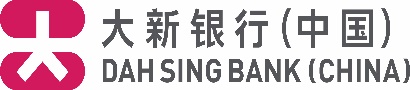 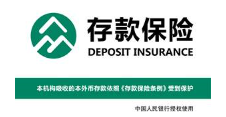                                   开户/服务申请书(单位账户)              New Account(s)/Service(s) Application Form (Company Accounts)致: 大新银行（中国）有限公司                   分行/支行 To: Dah Sing Bank (China) Limited                 Branch/Sub-Branch鉴于大新银行（中国）有限公司及或其分支行(统称“贵银行”)同意为本公司(等)开立或维持本公司(等)的银行账户或向本公司(等)提供或继续提供服务，本公司(等)提供以下数据及谨此承诺及同意贵行适用的综合章则及条款以及相关协议(包括其一般条款及其适用的附加条款，及不时的修订)的约束。In consideration of Dah Sing Bank (China) Limited or/and its branch/sub-branch (Collectively the “Bank”) agreeing to open and continue accounts for me/us or provide or continue to provide its services or facilities to me/us, I/we provide the following information and agree to be governed by the “Master Terms and Conditions” and all related Service Agreements of the Bank (applicable to the PRC Branch) including its General Terms and all its applicable Specific Terms (each as amended from time to time). 备注Notes︰ 1. 请用正楷填写并在适当的方格内打“√” Please complete in BLOCK letters and tick where applicable.2. 请将不适用处以斜线划去 Please delete whichever is inapplicable.此申请表的中文版本与英文译本如有歧义，概以中文版本为准。In the case of any inconsistency between Chinese version and the English translation of this form, the Chinese version shall apply and prevail. 银行记录栏 For Bank Use OnlyCIF号：——————————   账号：————————————    开户日期： ——————————    企业类型（大/中/小/微）： ———————客户经理代码：——————  客户经理姓名： ______________    推荐人姓名及代码（如有）： ________________    客户级别： __________  国民经济行业分类:________    HKMA行业分类:  _________    股东性质分类： _________________         核算分类： __________  申请人资料 Customer Information申请人资料 Customer Information申请人资料 Customer Information申请人资料 Customer Information申请人资料 Customer Information申请人资料 Customer Information申请人资料 Customer Information申请人资料 Customer Information申请人资料 Customer Information申请人资料 Customer Information申请人资料 Customer Information申请人资料 Customer Information申请人资料 Customer Information申请人资料 Customer Information申请人资料 Customer Information申请人资料 Customer Information申请人资料 Customer Information申请人资料 Customer Information申请人资料 Customer Information申请人资料 Customer Information申请人资料 Customer Information申请人资料 Customer Information申请人资料 Customer Information申请人资料 Customer Information申请人资料 Customer Information申请人资料 Customer Information申请人资料 Customer Information申请人资料 Customer Information申请人资料 Customer Information申请人资料 Customer Information申请人资料 Customer Information申请人资料 Customer Information申请人资料 Customer Information申请人资料 Customer Information申请人资料 Customer Information申请人资料 Customer Information申请人资料 Customer Information申请人资料 Customer Information申请人资料 Customer Information申请人资料 Customer Information申请人资料 Customer Information申请人资料 Customer Information申请人资料 Customer Information申请人资料 Customer Information申请人资料 Customer Information申请人资料 Customer Information单位名称Company Name单位名称Company Name单位名称Company Name中文（in Chinese）:                                                                                                  中文（in Chinese）:                                                                                                  中文（in Chinese）:                                                                                                  中文（in Chinese）:                                                                                                  中文（in Chinese）:                                                                                                  中文（in Chinese）:                                                                                                  中文（in Chinese）:                                                                                                  中文（in Chinese）:                                                                                                  中文（in Chinese）:                                                                                                  中文（in Chinese）:                                                                                                  中文（in Chinese）:                                                                                                  中文（in Chinese）:                                                                                                  中文（in Chinese）:                                                                                                  中文（in Chinese）:                                                                                                  中文（in Chinese）:                                                                                                  中文（in Chinese）:                                                                                                  中文（in Chinese）:                                                                                                  中文（in Chinese）:                                                                                                  中文（in Chinese）:                                                                                                  中文（in Chinese）:                                                                                                  中文（in Chinese）:                                                                                                  中文（in Chinese）:                                                                                                  中文（in Chinese）:                                                                                                  中文（in Chinese）:                                                                                                  中文（in Chinese）:                                                                                                  中文（in Chinese）:                                                                                                  中文（in Chinese）:                                                                                                  中文（in Chinese）:                                                                                                  中文（in Chinese）:                                                                                                  中文（in Chinese）:                                                                                                  中文（in Chinese）:                                                                                                  中文（in Chinese）:                                                                                                  中文（in Chinese）:                                                                                                  中文（in Chinese）:                                                                                                  中文（in Chinese）:                                                                                                  中文（in Chinese）:                                                                                                  中文（in Chinese）:                                                                                                  中文（in Chinese）:                                                                                                  中文（in Chinese）:                                                                                                  中文（in Chinese）:                                                                                                  中文（in Chinese）:                                                                                                  中文（in Chinese）:                                                                                                  中文（in Chinese）:                                                                                                  单位名称Company Name单位名称Company Name单位名称Company Name英文（in English）:                                                                                                   英文（in English）:                                                                                                   英文（in English）:                                                                                                   英文（in English）:                                                                                                   英文（in English）:                                                                                                   英文（in English）:                                                                                                   英文（in English）:                                                                                                   英文（in English）:                                                                                                   英文（in English）:                                                                                                   英文（in English）:                                                                                                   英文（in English）:                                                                                                   英文（in English）:                                                                                                   英文（in English）:                                                                                                   英文（in English）:                                                                                                   英文（in English）:                                                                                                   英文（in English）:                                                                                                   英文（in English）:                                                                                                   英文（in English）:                                                                                                   英文（in English）:                                                                                                   英文（in English）:                                                                                                   英文（in English）:                                                                                                   英文（in English）:                                                                                                   英文（in English）:                                                                                                   英文（in English）:                                                                                                   英文（in English）:                                                                                                   英文（in English）:                                                                                                   英文（in English）:                                                                                                   英文（in English）:                                                                                                   英文（in English）:                                                                                                   英文（in English）:                                                                                                   英文（in English）:                                                                                                   英文（in English）:                                                                                                   英文（in English）:                                                                                                   英文（in English）:                                                                                                   英文（in English）:                                                                                                   英文（in English）:                                                                                                   英文（in English）:                                                                                                   英文（in English）:                                                                                                   英文（in English）:                                                                                                   英文（in English）:                                                                                                   英文（in English）:                                                                                                   英文（in English）:                                                                                                   英文（in English）:                                                                                                   单位成立证明文件Identity Documents 单位成立证明文件Identity Documents 单位成立证明文件Identity Documents 文件类型ID Type文件类型ID Type文件类型ID Type文件类型ID Type文件类型ID Type文件类型ID Type文件类型ID Type文件类型ID Type文件类型ID Type文件类型ID Type文件类型ID Type文件类型ID Type文件类型ID Type文件类型ID Type文件类型ID Type文件编号 ID No.文件编号 ID No.文件编号 ID No.文件编号 ID No.文件编号 ID No.文件编号 ID No.文件编号 ID No.文件编号 ID No.文件编号 ID No.文件编号 ID No.文件编号 ID No.文件编号 ID No.文件编号 ID No.文件编号 ID No.文件编号 ID No.文件编号 ID No.文件编号 ID No.文件编号 ID No.文件编号 ID No.文件编号 ID No.文件编号 ID No.文件编号 ID No.有效期Expiry Date有效期Expiry Date有效期Expiry Date有效期Expiry Date有效期Expiry Date有效期Expiry Date单位成立证明文件Identity Documents 单位成立证明文件Identity Documents 单位成立证明文件Identity Documents  营业执照 Business License 营业执照 Business License 营业执照 Business License 营业执照 Business License 营业执照 Business License 营业执照 Business License 营业执照 Business License 营业执照 Business License 营业执照 Business License 营业执照 Business License 营业执照 Business License 营业执照 Business License 营业执照 Business License 营业执照 Business License 营业执照 Business License     年Y       月M   日D     年Y       月M   日D     年Y       月M   日D     年Y       月M   日D     年Y       月M   日D     年Y       月M   日D单位成立证明文件Identity Documents 单位成立证明文件Identity Documents 单位成立证明文件Identity Documents  商业登记证Business Registration Certificate 商业登记证Business Registration Certificate 商业登记证Business Registration Certificate 商业登记证Business Registration Certificate 商业登记证Business Registration Certificate 商业登记证Business Registration Certificate 商业登记证Business Registration Certificate 商业登记证Business Registration Certificate 商业登记证Business Registration Certificate 商业登记证Business Registration Certificate 商业登记证Business Registration Certificate 商业登记证Business Registration Certificate 商业登记证Business Registration Certificate 商业登记证Business Registration Certificate 商业登记证Business Registration Certificate     年Y       月M   日D     年Y       月M   日D     年Y       月M   日D     年Y       月M   日D     年Y       月M   日D     年Y       月M   日D单位成立证明文件Identity Documents 单位成立证明文件Identity Documents 单位成立证明文件Identity Documents  公司成立证明 Certificate of Incorporation 公司成立证明 Certificate of Incorporation 公司成立证明 Certificate of Incorporation 公司成立证明 Certificate of Incorporation 公司成立证明 Certificate of Incorporation 公司成立证明 Certificate of Incorporation 公司成立证明 Certificate of Incorporation 公司成立证明 Certificate of Incorporation 公司成立证明 Certificate of Incorporation 公司成立证明 Certificate of Incorporation 公司成立证明 Certificate of Incorporation 公司成立证明 Certificate of Incorporation 公司成立证明 Certificate of Incorporation 公司成立证明 Certificate of Incorporation 公司成立证明 Certificate of Incorporation     年Y       月M   日D     年Y       月M   日D     年Y       月M   日D     年Y       月M   日D     年Y       月M   日D     年Y       月M   日D单位成立证明文件Identity Documents 单位成立证明文件Identity Documents 单位成立证明文件Identity Documents  其他（请注明）Others (Please specify) 其他（请注明）Others (Please specify) 其他（请注明）Others (Please specify) 其他（请注明）Others (Please specify) 其他（请注明）Others (Please specify) 其他（请注明）Others (Please specify) 其他（请注明）Others (Please specify) 其他（请注明）Others (Please specify) 其他（请注明）Others (Please specify) 其他（请注明）Others (Please specify) 其他（请注明）Others (Please specify) 其他（请注明）Others (Please specify) 其他（请注明）Others (Please specify) 其他（请注明）Others (Please specify) 其他（请注明）Others (Please specify)     年Y       月M   日D     年Y       月M   日D     年Y       月M   日D     年Y       月M   日D     年Y       月M   日D     年Y       月M   日D成立日期Date of Incorporation:      年Y       月M    日D成立日期Date of Incorporation:      年Y       月M    日D成立日期Date of Incorporation:      年Y       月M    日D成立日期Date of Incorporation:      年Y       月M    日D成立日期Date of Incorporation:      年Y       月M    日D成立日期Date of Incorporation:      年Y       月M    日D成立日期Date of Incorporation:      年Y       月M    日D成立地点Place of Incorporation:成立地点Place of Incorporation:成立地点Place of Incorporation:成立地点Place of Incorporation:成立地点Place of Incorporation:成立地点Place of Incorporation:成立地点Place of Incorporation:成立地点Place of Incorporation:成立地点Place of Incorporation:成立地点Place of Incorporation:成立地点Place of Incorporation:成立地点Place of Incorporation:成立地点Place of Incorporation:成立地点Place of Incorporation:成立地点Place of Incorporation:成立地点Place of Incorporation:成立地点Place of Incorporation:成立地点Place of Incorporation:成立地点Place of Incorporation:成立地点Place of Incorporation:成立地点Place of Incorporation:成立地点Place of Incorporation:成立地点Place of Incorporation:成立地点Place of Incorporation:注册资本（币种及金额）Registered Capital (Curr&Amt) :注册资本（币种及金额）Registered Capital (Curr&Amt) :注册资本（币种及金额）Registered Capital (Curr&Amt) :注册资本（币种及金额）Registered Capital (Curr&Amt) :注册资本（币种及金额）Registered Capital (Curr&Amt) :注册资本（币种及金额）Registered Capital (Curr&Amt) :注册资本（币种及金额）Registered Capital (Curr&Amt) :注册资本（币种及金额）Registered Capital (Curr&Amt) :注册资本（币种及金额）Registered Capital (Curr&Amt) :注册资本（币种及金额）Registered Capital (Curr&Amt) :注册资本（币种及金额）Registered Capital (Curr&Amt) :注册资本（币种及金额）Registered Capital (Curr&Amt) :注册资本（币种及金额）Registered Capital (Curr&Amt) :注册资本（币种及金额）Registered Capital (Curr&Amt) :注册资本（币种及金额）Registered Capital (Curr&Amt) :注册地址Registered Office Address: (国家/地区Country/Region)                     (省/州Province)            (城市City)                       (具体地址Detail Address)                                                                                                                注册地址Registered Office Address: (国家/地区Country/Region)                     (省/州Province)            (城市City)                       (具体地址Detail Address)                                                                                                                注册地址Registered Office Address: (国家/地区Country/Region)                     (省/州Province)            (城市City)                       (具体地址Detail Address)                                                                                                                注册地址Registered Office Address: (国家/地区Country/Region)                     (省/州Province)            (城市City)                       (具体地址Detail Address)                                                                                                                注册地址Registered Office Address: (国家/地区Country/Region)                     (省/州Province)            (城市City)                       (具体地址Detail Address)                                                                                                                注册地址Registered Office Address: (国家/地区Country/Region)                     (省/州Province)            (城市City)                       (具体地址Detail Address)                                                                                                                注册地址Registered Office Address: (国家/地区Country/Region)                     (省/州Province)            (城市City)                       (具体地址Detail Address)                                                                                                                注册地址Registered Office Address: (国家/地区Country/Region)                     (省/州Province)            (城市City)                       (具体地址Detail Address)                                                                                                                注册地址Registered Office Address: (国家/地区Country/Region)                     (省/州Province)            (城市City)                       (具体地址Detail Address)                                                                                                                注册地址Registered Office Address: (国家/地区Country/Region)                     (省/州Province)            (城市City)                       (具体地址Detail Address)                                                                                                                注册地址Registered Office Address: (国家/地区Country/Region)                     (省/州Province)            (城市City)                       (具体地址Detail Address)                                                                                                                注册地址Registered Office Address: (国家/地区Country/Region)                     (省/州Province)            (城市City)                       (具体地址Detail Address)                                                                                                                注册地址Registered Office Address: (国家/地区Country/Region)                     (省/州Province)            (城市City)                       (具体地址Detail Address)                                                                                                                注册地址Registered Office Address: (国家/地区Country/Region)                     (省/州Province)            (城市City)                       (具体地址Detail Address)                                                                                                                注册地址Registered Office Address: (国家/地区Country/Region)                     (省/州Province)            (城市City)                       (具体地址Detail Address)                                                                                                                注册地址Registered Office Address: (国家/地区Country/Region)                     (省/州Province)            (城市City)                       (具体地址Detail Address)                                                                                                                注册地址Registered Office Address: (国家/地区Country/Region)                     (省/州Province)            (城市City)                       (具体地址Detail Address)                                                                                                                注册地址Registered Office Address: (国家/地区Country/Region)                     (省/州Province)            (城市City)                       (具体地址Detail Address)                                                                                                                注册地址Registered Office Address: (国家/地区Country/Region)                     (省/州Province)            (城市City)                       (具体地址Detail Address)                                                                                                                注册地址Registered Office Address: (国家/地区Country/Region)                     (省/州Province)            (城市City)                       (具体地址Detail Address)                                                                                                                注册地址Registered Office Address: (国家/地区Country/Region)                     (省/州Province)            (城市City)                       (具体地址Detail Address)                                                                                                                注册地址Registered Office Address: (国家/地区Country/Region)                     (省/州Province)            (城市City)                       (具体地址Detail Address)                                                                                                                注册地址Registered Office Address: (国家/地区Country/Region)                     (省/州Province)            (城市City)                       (具体地址Detail Address)                                                                                                                注册地址Registered Office Address: (国家/地区Country/Region)                     (省/州Province)            (城市City)                       (具体地址Detail Address)                                                                                                                注册地址Registered Office Address: (国家/地区Country/Region)                     (省/州Province)            (城市City)                       (具体地址Detail Address)                                                                                                                注册地址Registered Office Address: (国家/地区Country/Region)                     (省/州Province)            (城市City)                       (具体地址Detail Address)                                                                                                                注册地址Registered Office Address: (国家/地区Country/Region)                     (省/州Province)            (城市City)                       (具体地址Detail Address)                                                                                                                注册地址Registered Office Address: (国家/地区Country/Region)                     (省/州Province)            (城市City)                       (具体地址Detail Address)                                                                                                                注册地址Registered Office Address: (国家/地区Country/Region)                     (省/州Province)            (城市City)                       (具体地址Detail Address)                                                                                                                注册地址Registered Office Address: (国家/地区Country/Region)                     (省/州Province)            (城市City)                       (具体地址Detail Address)                                                                                                                注册地址Registered Office Address: (国家/地区Country/Region)                     (省/州Province)            (城市City)                       (具体地址Detail Address)                                                                                                                注册地址Registered Office Address: (国家/地区Country/Region)                     (省/州Province)            (城市City)                       (具体地址Detail Address)                                                                                                                注册地址Registered Office Address: (国家/地区Country/Region)                     (省/州Province)            (城市City)                       (具体地址Detail Address)                                                                                                                注册地址Registered Office Address: (国家/地区Country/Region)                     (省/州Province)            (城市City)                       (具体地址Detail Address)                                                                                                                注册地址Registered Office Address: (国家/地区Country/Region)                     (省/州Province)            (城市City)                       (具体地址Detail Address)                                                                                                                注册地址Registered Office Address: (国家/地区Country/Region)                     (省/州Province)            (城市City)                       (具体地址Detail Address)                                                                                                                注册地址Registered Office Address: (国家/地区Country/Region)                     (省/州Province)            (城市City)                       (具体地址Detail Address)                                                                                                                注册地址Registered Office Address: (国家/地区Country/Region)                     (省/州Province)            (城市City)                       (具体地址Detail Address)                                                                                                                注册地址Registered Office Address: (国家/地区Country/Region)                     (省/州Province)            (城市City)                       (具体地址Detail Address)                                                                                                                注册地址Registered Office Address: (国家/地区Country/Region)                     (省/州Province)            (城市City)                       (具体地址Detail Address)                                                                                                                注册地址Registered Office Address: (国家/地区Country/Region)                     (省/州Province)            (城市City)                       (具体地址Detail Address)                                                                                                                注册地址Registered Office Address: (国家/地区Country/Region)                     (省/州Province)            (城市City)                       (具体地址Detail Address)                                                                                                                注册地址Registered Office Address: (国家/地区Country/Region)                     (省/州Province)            (城市City)                       (具体地址Detail Address)                                                                                                                注册地址Registered Office Address: (国家/地区Country/Region)                     (省/州Province)            (城市City)                       (具体地址Detail Address)                                                                                                                注册地址Registered Office Address: (国家/地区Country/Region)                     (省/州Province)            (城市City)                       (具体地址Detail Address)                                                                                                                注册地址Registered Office Address: (国家/地区Country/Region)                     (省/州Province)            (城市City)                       (具体地址Detail Address)                                                                                                                办公地址 Business Address: (国家/地区Country/Region                       (省/州Province/State)              (城市City)                     (具体地址Detail Address) )                                                                                                                办公地址 Business Address: (国家/地区Country/Region                       (省/州Province/State)              (城市City)                     (具体地址Detail Address) )                                                                                                                办公地址 Business Address: (国家/地区Country/Region                       (省/州Province/State)              (城市City)                     (具体地址Detail Address) )                                                                                                                办公地址 Business Address: (国家/地区Country/Region                       (省/州Province/State)              (城市City)                     (具体地址Detail Address) )                                                                                                                办公地址 Business Address: (国家/地区Country/Region                       (省/州Province/State)              (城市City)                     (具体地址Detail Address) )                                                                                                                办公地址 Business Address: (国家/地区Country/Region                       (省/州Province/State)              (城市City)                     (具体地址Detail Address) )                                                                                                                办公地址 Business Address: (国家/地区Country/Region                       (省/州Province/State)              (城市City)                     (具体地址Detail Address) )                                                                                                                办公地址 Business Address: (国家/地区Country/Region                       (省/州Province/State)              (城市City)                     (具体地址Detail Address) )                                                                                                                办公地址 Business Address: (国家/地区Country/Region                       (省/州Province/State)              (城市City)                     (具体地址Detail Address) )                                                                                                                办公地址 Business Address: (国家/地区Country/Region                       (省/州Province/State)              (城市City)                     (具体地址Detail Address) )                                                                                                                办公地址 Business Address: (国家/地区Country/Region                       (省/州Province/State)              (城市City)                     (具体地址Detail Address) )                                                                                                                办公地址 Business Address: (国家/地区Country/Region                       (省/州Province/State)              (城市City)                     (具体地址Detail Address) )                                                                                                                办公地址 Business Address: (国家/地区Country/Region                       (省/州Province/State)              (城市City)                     (具体地址Detail Address) )                                                                                                                办公地址 Business Address: (国家/地区Country/Region                       (省/州Province/State)              (城市City)                     (具体地址Detail Address) )                                                                                                                办公地址 Business Address: (国家/地区Country/Region                       (省/州Province/State)              (城市City)                     (具体地址Detail Address) )                                                                                                                办公地址 Business Address: (国家/地区Country/Region                       (省/州Province/State)              (城市City)                     (具体地址Detail Address) )                                                                                                                办公地址 Business Address: (国家/地区Country/Region                       (省/州Province/State)              (城市City)                     (具体地址Detail Address) )                                                                                                                办公地址 Business Address: (国家/地区Country/Region                       (省/州Province/State)              (城市City)                     (具体地址Detail Address) )                                                                                                                办公地址 Business Address: (国家/地区Country/Region                       (省/州Province/State)              (城市City)                     (具体地址Detail Address) )                                                                                                                办公地址 Business Address: (国家/地区Country/Region                       (省/州Province/State)              (城市City)                     (具体地址Detail Address) )                                                                                                                办公地址 Business Address: (国家/地区Country/Region                       (省/州Province/State)              (城市City)                     (具体地址Detail Address) )                                                                                                                办公地址 Business Address: (国家/地区Country/Region                       (省/州Province/State)              (城市City)                     (具体地址Detail Address) )                                                                                                                办公地址 Business Address: (国家/地区Country/Region                       (省/州Province/State)              (城市City)                     (具体地址Detail Address) )                                                                                                                办公地址 Business Address: (国家/地区Country/Region                       (省/州Province/State)              (城市City)                     (具体地址Detail Address) )                                                                                                                办公地址 Business Address: (国家/地区Country/Region                       (省/州Province/State)              (城市City)                     (具体地址Detail Address) )                                                                                                                办公地址 Business Address: (国家/地区Country/Region                       (省/州Province/State)              (城市City)                     (具体地址Detail Address) )                                                                                                                办公地址 Business Address: (国家/地区Country/Region                       (省/州Province/State)              (城市City)                     (具体地址Detail Address) )                                                                                                                办公地址 Business Address: (国家/地区Country/Region                       (省/州Province/State)              (城市City)                     (具体地址Detail Address) )                                                                                                                办公地址 Business Address: (国家/地区Country/Region                       (省/州Province/State)              (城市City)                     (具体地址Detail Address) )                                                                                                                办公地址 Business Address: (国家/地区Country/Region                       (省/州Province/State)              (城市City)                     (具体地址Detail Address) )                                                                                                                办公地址 Business Address: (国家/地区Country/Region                       (省/州Province/State)              (城市City)                     (具体地址Detail Address) )                                                                                                                办公地址 Business Address: (国家/地区Country/Region                       (省/州Province/State)              (城市City)                     (具体地址Detail Address) )                                                                                                                办公地址 Business Address: (国家/地区Country/Region                       (省/州Province/State)              (城市City)                     (具体地址Detail Address) )                                                                                                                办公地址 Business Address: (国家/地区Country/Region                       (省/州Province/State)              (城市City)                     (具体地址Detail Address) )                                                                                                                办公地址 Business Address: (国家/地区Country/Region                       (省/州Province/State)              (城市City)                     (具体地址Detail Address) )                                                                                                                办公地址 Business Address: (国家/地区Country/Region                       (省/州Province/State)              (城市City)                     (具体地址Detail Address) )                                                                                                                办公地址 Business Address: (国家/地区Country/Region                       (省/州Province/State)              (城市City)                     (具体地址Detail Address) )                                                                                                                办公地址 Business Address: (国家/地区Country/Region                       (省/州Province/State)              (城市City)                     (具体地址Detail Address) )                                                                                                                办公地址 Business Address: (国家/地区Country/Region                       (省/州Province/State)              (城市City)                     (具体地址Detail Address) )                                                                                                                办公地址 Business Address: (国家/地区Country/Region                       (省/州Province/State)              (城市City)                     (具体地址Detail Address) )                                                                                                                办公地址 Business Address: (国家/地区Country/Region                       (省/州Province/State)              (城市City)                     (具体地址Detail Address) )                                                                                                                办公地址 Business Address: (国家/地区Country/Region                       (省/州Province/State)              (城市City)                     (具体地址Detail Address) )                                                                                                                办公地址 Business Address: (国家/地区Country/Region                       (省/州Province/State)              (城市City)                     (具体地址Detail Address) )                                                                                                                办公地址 Business Address: (国家/地区Country/Region                       (省/州Province/State)              (城市City)                     (具体地址Detail Address) )                                                                                                                办公地址 Business Address: (国家/地区Country/Region                       (省/州Province/State)              (城市City)                     (具体地址Detail Address) )                                                                                                                办公地址 Business Address: (国家/地区Country/Region                       (省/州Province/State)              (城市City)                     (具体地址Detail Address) )                                                                                                                通讯地址（如与上述地址不同）Mailing Address (if different from above addresses): (国家/地区Country/Region)_(省/州Province/State)                   (城市City)                                  (具体地址Detail Address)                                                                       通讯地址（如与上述地址不同）Mailing Address (if different from above addresses): (国家/地区Country/Region)_(省/州Province/State)                   (城市City)                                  (具体地址Detail Address)                                                                       通讯地址（如与上述地址不同）Mailing Address (if different from above addresses): (国家/地区Country/Region)_(省/州Province/State)                   (城市City)                                  (具体地址Detail Address)                                                                       通讯地址（如与上述地址不同）Mailing Address (if different from above addresses): (国家/地区Country/Region)_(省/州Province/State)                   (城市City)                                  (具体地址Detail Address)                                                                       通讯地址（如与上述地址不同）Mailing Address (if different from above addresses): (国家/地区Country/Region)_(省/州Province/State)                   (城市City)                                  (具体地址Detail Address)                                                                       通讯地址（如与上述地址不同）Mailing Address (if different from above addresses): (国家/地区Country/Region)_(省/州Province/State)                   (城市City)                                  (具体地址Detail Address)                                                                       通讯地址（如与上述地址不同）Mailing Address (if different from above addresses): (国家/地区Country/Region)_(省/州Province/State)                   (城市City)                                  (具体地址Detail Address)                                                                       通讯地址（如与上述地址不同）Mailing Address (if different from above addresses): (国家/地区Country/Region)_(省/州Province/State)                   (城市City)                                  (具体地址Detail Address)                                                                       通讯地址（如与上述地址不同）Mailing Address (if different from above addresses): (国家/地区Country/Region)_(省/州Province/State)                   (城市City)                                  (具体地址Detail Address)                                                                       通讯地址（如与上述地址不同）Mailing Address (if different from above addresses): (国家/地区Country/Region)_(省/州Province/State)                   (城市City)                                  (具体地址Detail Address)                                                                       通讯地址（如与上述地址不同）Mailing Address (if different from above addresses): (国家/地区Country/Region)_(省/州Province/State)                   (城市City)                                  (具体地址Detail Address)                                                                       通讯地址（如与上述地址不同）Mailing Address (if different from above addresses): (国家/地区Country/Region)_(省/州Province/State)                   (城市City)                                  (具体地址Detail Address)                                                                       通讯地址（如与上述地址不同）Mailing Address (if different from above addresses): (国家/地区Country/Region)_(省/州Province/State)                   (城市City)                                  (具体地址Detail Address)                                                                       通讯地址（如与上述地址不同）Mailing Address (if different from above addresses): (国家/地区Country/Region)_(省/州Province/State)                   (城市City)                                  (具体地址Detail Address)                                                                       通讯地址（如与上述地址不同）Mailing Address (if different from above addresses): (国家/地区Country/Region)_(省/州Province/State)                   (城市City)                                  (具体地址Detail Address)                                                                       通讯地址（如与上述地址不同）Mailing Address (if different from above addresses): (国家/地区Country/Region)_(省/州Province/State)                   (城市City)                                  (具体地址Detail Address)                                                                       通讯地址（如与上述地址不同）Mailing Address (if different from above addresses): (国家/地区Country/Region)_(省/州Province/State)                   (城市City)                                  (具体地址Detail Address)                                                                       通讯地址（如与上述地址不同）Mailing Address (if different from above addresses): (国家/地区Country/Region)_(省/州Province/State)                   (城市City)                                  (具体地址Detail Address)                                                                       通讯地址（如与上述地址不同）Mailing Address (if different from above addresses): (国家/地区Country/Region)_(省/州Province/State)                   (城市City)                                  (具体地址Detail Address)                                                                       通讯地址（如与上述地址不同）Mailing Address (if different from above addresses): (国家/地区Country/Region)_(省/州Province/State)                   (城市City)                                  (具体地址Detail Address)                                                                       通讯地址（如与上述地址不同）Mailing Address (if different from above addresses): (国家/地区Country/Region)_(省/州Province/State)                   (城市City)                                  (具体地址Detail Address)                                                                       通讯地址（如与上述地址不同）Mailing Address (if different from above addresses): (国家/地区Country/Region)_(省/州Province/State)                   (城市City)                                  (具体地址Detail Address)                                                                       通讯地址（如与上述地址不同）Mailing Address (if different from above addresses): (国家/地区Country/Region)_(省/州Province/State)                   (城市City)                                  (具体地址Detail Address)                                                                       通讯地址（如与上述地址不同）Mailing Address (if different from above addresses): (国家/地区Country/Region)_(省/州Province/State)                   (城市City)                                  (具体地址Detail Address)                                                                       通讯地址（如与上述地址不同）Mailing Address (if different from above addresses): (国家/地区Country/Region)_(省/州Province/State)                   (城市City)                                  (具体地址Detail Address)                                                                       通讯地址（如与上述地址不同）Mailing Address (if different from above addresses): (国家/地区Country/Region)_(省/州Province/State)                   (城市City)                                  (具体地址Detail Address)                                                                       通讯地址（如与上述地址不同）Mailing Address (if different from above addresses): (国家/地区Country/Region)_(省/州Province/State)                   (城市City)                                  (具体地址Detail Address)                                                                       通讯地址（如与上述地址不同）Mailing Address (if different from above addresses): (国家/地区Country/Region)_(省/州Province/State)                   (城市City)                                  (具体地址Detail Address)                                                                       通讯地址（如与上述地址不同）Mailing Address (if different from above addresses): (国家/地区Country/Region)_(省/州Province/State)                   (城市City)                                  (具体地址Detail Address)                                                                       通讯地址（如与上述地址不同）Mailing Address (if different from above addresses): (国家/地区Country/Region)_(省/州Province/State)                   (城市City)                                  (具体地址Detail Address)                                                                       通讯地址（如与上述地址不同）Mailing Address (if different from above addresses): (国家/地区Country/Region)_(省/州Province/State)                   (城市City)                                  (具体地址Detail Address)                                                                       通讯地址（如与上述地址不同）Mailing Address (if different from above addresses): (国家/地区Country/Region)_(省/州Province/State)                   (城市City)                                  (具体地址Detail Address)                                                                       通讯地址（如与上述地址不同）Mailing Address (if different from above addresses): (国家/地区Country/Region)_(省/州Province/State)                   (城市City)                                  (具体地址Detail Address)                                                                       通讯地址（如与上述地址不同）Mailing Address (if different from above addresses): (国家/地区Country/Region)_(省/州Province/State)                   (城市City)                                  (具体地址Detail Address)                                                                       通讯地址（如与上述地址不同）Mailing Address (if different from above addresses): (国家/地区Country/Region)_(省/州Province/State)                   (城市City)                                  (具体地址Detail Address)                                                                       通讯地址（如与上述地址不同）Mailing Address (if different from above addresses): (国家/地区Country/Region)_(省/州Province/State)                   (城市City)                                  (具体地址Detail Address)                                                                       通讯地址（如与上述地址不同）Mailing Address (if different from above addresses): (国家/地区Country/Region)_(省/州Province/State)                   (城市City)                                  (具体地址Detail Address)                                                                       通讯地址（如与上述地址不同）Mailing Address (if different from above addresses): (国家/地区Country/Region)_(省/州Province/State)                   (城市City)                                  (具体地址Detail Address)                                                                       通讯地址（如与上述地址不同）Mailing Address (if different from above addresses): (国家/地区Country/Region)_(省/州Province/State)                   (城市City)                                  (具体地址Detail Address)                                                                       通讯地址（如与上述地址不同）Mailing Address (if different from above addresses): (国家/地区Country/Region)_(省/州Province/State)                   (城市City)                                  (具体地址Detail Address)                                                                       通讯地址（如与上述地址不同）Mailing Address (if different from above addresses): (国家/地区Country/Region)_(省/州Province/State)                   (城市City)                                  (具体地址Detail Address)                                                                       通讯地址（如与上述地址不同）Mailing Address (if different from above addresses): (国家/地区Country/Region)_(省/州Province/State)                   (城市City)                                  (具体地址Detail Address)                                                                       通讯地址（如与上述地址不同）Mailing Address (if different from above addresses): (国家/地区Country/Region)_(省/州Province/State)                   (城市City)                                  (具体地址Detail Address)                                                                       通讯地址（如与上述地址不同）Mailing Address (if different from above addresses): (国家/地区Country/Region)_(省/州Province/State)                   (城市City)                                  (具体地址Detail Address)                                                                       通讯地址（如与上述地址不同）Mailing Address (if different from above addresses): (国家/地区Country/Region)_(省/州Province/State)                   (城市City)                                  (具体地址Detail Address)                                                                       通讯地址（如与上述地址不同）Mailing Address (if different from above addresses): (国家/地区Country/Region)_(省/州Province/State)                   (城市City)                                  (具体地址Detail Address)                                                                       单位电话Office Tel. No.: （国家/地区代码Country/Region Code）         (区号Area Code)            _(电话号码Phone No.)              单位电话Office Tel. No.: （国家/地区代码Country/Region Code）         (区号Area Code)            _(电话号码Phone No.)              单位电话Office Tel. No.: （国家/地区代码Country/Region Code）         (区号Area Code)            _(电话号码Phone No.)              单位电话Office Tel. No.: （国家/地区代码Country/Region Code）         (区号Area Code)            _(电话号码Phone No.)              单位电话Office Tel. No.: （国家/地区代码Country/Region Code）         (区号Area Code)            _(电话号码Phone No.)              单位电话Office Tel. No.: （国家/地区代码Country/Region Code）         (区号Area Code)            _(电话号码Phone No.)              单位电话Office Tel. No.: （国家/地区代码Country/Region Code）         (区号Area Code)            _(电话号码Phone No.)              单位电话Office Tel. No.: （国家/地区代码Country/Region Code）         (区号Area Code)            _(电话号码Phone No.)              单位电话Office Tel. No.: （国家/地区代码Country/Region Code）         (区号Area Code)            _(电话号码Phone No.)              单位电话Office Tel. No.: （国家/地区代码Country/Region Code）         (区号Area Code)            _(电话号码Phone No.)              单位电话Office Tel. No.: （国家/地区代码Country/Region Code）         (区号Area Code)            _(电话号码Phone No.)              单位电话Office Tel. No.: （国家/地区代码Country/Region Code）         (区号Area Code)            _(电话号码Phone No.)              单位电话Office Tel. No.: （国家/地区代码Country/Region Code）         (区号Area Code)            _(电话号码Phone No.)              单位电话Office Tel. No.: （国家/地区代码Country/Region Code）         (区号Area Code)            _(电话号码Phone No.)              单位电话Office Tel. No.: （国家/地区代码Country/Region Code）         (区号Area Code)            _(电话号码Phone No.)              单位电话Office Tel. No.: （国家/地区代码Country/Region Code）         (区号Area Code)            _(电话号码Phone No.)              单位电话Office Tel. No.: （国家/地区代码Country/Region Code）         (区号Area Code)            _(电话号码Phone No.)              单位电话Office Tel. No.: （国家/地区代码Country/Region Code）         (区号Area Code)            _(电话号码Phone No.)              单位电话Office Tel. No.: （国家/地区代码Country/Region Code）         (区号Area Code)            _(电话号码Phone No.)              单位电话Office Tel. No.: （国家/地区代码Country/Region Code）         (区号Area Code)            _(电话号码Phone No.)              单位电话Office Tel. No.: （国家/地区代码Country/Region Code）         (区号Area Code)            _(电话号码Phone No.)              单位电话Office Tel. No.: （国家/地区代码Country/Region Code）         (区号Area Code)            _(电话号码Phone No.)              单位电话Office Tel. No.: （国家/地区代码Country/Region Code）         (区号Area Code)            _(电话号码Phone No.)              传真电话Fax No.：（国家/地区代码Country/Region Code）            (区号Area Code)                 (传真号码Fax No.)              传真电话Fax No.：（国家/地区代码Country/Region Code）            (区号Area Code)                 (传真号码Fax No.)              传真电话Fax No.：（国家/地区代码Country/Region Code）            (区号Area Code)                 (传真号码Fax No.)              传真电话Fax No.：（国家/地区代码Country/Region Code）            (区号Area Code)                 (传真号码Fax No.)              传真电话Fax No.：（国家/地区代码Country/Region Code）            (区号Area Code)                 (传真号码Fax No.)              传真电话Fax No.：（国家/地区代码Country/Region Code）            (区号Area Code)                 (传真号码Fax No.)              传真电话Fax No.：（国家/地区代码Country/Region Code）            (区号Area Code)                 (传真号码Fax No.)              传真电话Fax No.：（国家/地区代码Country/Region Code）            (区号Area Code)                 (传真号码Fax No.)              传真电话Fax No.：（国家/地区代码Country/Region Code）            (区号Area Code)                 (传真号码Fax No.)              传真电话Fax No.：（国家/地区代码Country/Region Code）            (区号Area Code)                 (传真号码Fax No.)              传真电话Fax No.：（国家/地区代码Country/Region Code）            (区号Area Code)                 (传真号码Fax No.)              传真电话Fax No.：（国家/地区代码Country/Region Code）            (区号Area Code)                 (传真号码Fax No.)              传真电话Fax No.：（国家/地区代码Country/Region Code）            (区号Area Code)                 (传真号码Fax No.)              传真电话Fax No.：（国家/地区代码Country/Region Code）            (区号Area Code)                 (传真号码Fax No.)              传真电话Fax No.：（国家/地区代码Country/Region Code）            (区号Area Code)                 (传真号码Fax No.)              传真电话Fax No.：（国家/地区代码Country/Region Code）            (区号Area Code)                 (传真号码Fax No.)              传真电话Fax No.：（国家/地区代码Country/Region Code）            (区号Area Code)                 (传真号码Fax No.)              传真电话Fax No.：（国家/地区代码Country/Region Code）            (区号Area Code)                 (传真号码Fax No.)              传真电话Fax No.：（国家/地区代码Country/Region Code）            (区号Area Code)                 (传真号码Fax No.)              传真电话Fax No.：（国家/地区代码Country/Region Code）            (区号Area Code)                 (传真号码Fax No.)              传真电话Fax No.：（国家/地区代码Country/Region Code）            (区号Area Code)                 (传真号码Fax No.)              传真电话Fax No.：（国家/地区代码Country/Region Code）            (区号Area Code)                 (传真号码Fax No.)              传真电话Fax No.：（国家/地区代码Country/Region Code）            (区号Area Code)                 (传真号码Fax No.)              电邮地址Email Address:             @             电邮地址Email Address:             @             电邮地址Email Address:             @             电邮地址Email Address:             @             电邮地址Email Address:             @             电邮地址Email Address:             @             电邮地址Email Address:             @             电邮地址Email Address:             @             电邮地址Email Address:             @             员工人数No. of Employees:员工人数No. of Employees:员工人数No. of Employees:员工人数No. of Employees:员工人数No. of Employees:员工人数No. of Employees:员工人数No. of Employees:员工人数No. of Employees:员工人数No. of Employees:员工人数No. of Employees:员工人数No. of Employees:员工人数No. of Employees:员工人数No. of Employees:行业代码Industry Code行业代码Industry Code行业代码Industry Code行业代码Industry Code行业代码Industry Code行业代码Industry Code行业代码Industry Code行业代码Industry Code行业代码Industry Code行业代码Industry Code行业代码Industry Code行业代码Industry Code行业代码Industry Code行业代码Industry Code资产总额Total Assets:资产总额Total Assets:资产总额Total Assets:资产总额Total Assets:资产总额Total Assets:资产总额Total Assets:资产总额Total Assets:资产总额Total Assets:资产总额Total Assets:资产总额Total Assets:主营业务所在国家/地区Location of Major Business:主营业务所在国家/地区Location of Major Business:主营业务所在国家/地区Location of Major Business:主营业务所在国家/地区Location of Major Business:主营业务所在国家/地区Location of Major Business:主营业务所在国家/地区Location of Major Business:主营业务所在国家/地区Location of Major Business:主营业务所在国家/地区Location of Major Business:主营业务所在国家/地区Location of Major Business:主营业务所在国家/地区Location of Major Business:主营业务所在国家/地区Location of Major Business:主营业务所在国家/地区Location of Major Business:主营业务所在国家/地区Location of Major Business:主营业务所在国家/地区Location of Major Business:主营业务所在国家/地区Location of Major Business:主要买家所在国家/地区Location of Major Buyer(s):                       主要买家所在国家/地区Location of Major Buyer(s):                       主要买家所在国家/地区Location of Major Buyer(s):                       主要买家所在国家/地区Location of Major Buyer(s):                       主要买家所在国家/地区Location of Major Buyer(s):                       主要买家所在国家/地区Location of Major Buyer(s):                       主要买家所在国家/地区Location of Major Buyer(s):                       主要买家所在国家/地区Location of Major Buyer(s):                       主要买家所在国家/地区Location of Major Buyer(s):                       主要买家所在国家/地区Location of Major Buyer(s):                       主要买家所在国家/地区Location of Major Buyer(s):                       主要买家所在国家/地区Location of Major Buyer(s):                       主要买家所在国家/地区Location of Major Buyer(s):                       主要买家所在国家/地区Location of Major Buyer(s):                       主要买家所在国家/地区Location of Major Buyer(s):                       主要买家所在国家/地区Location of Major Buyer(s):                       主要供应商所在国家/地区Location of Major Supplier(s):主要供应商所在国家/地区Location of Major Supplier(s):主要供应商所在国家/地区Location of Major Supplier(s):主要供应商所在国家/地区Location of Major Supplier(s):主要供应商所在国家/地区Location of Major Supplier(s):主要供应商所在国家/地区Location of Major Supplier(s):主要供应商所在国家/地区Location of Major Supplier(s):主要供应商所在国家/地区Location of Major Supplier(s):主要供应商所在国家/地区Location of Major Supplier(s):主要供应商所在国家/地区Location of Major Supplier(s):主要供应商所在国家/地区Location of Major Supplier(s):主要供应商所在国家/地区Location of Major Supplier(s):主要供应商所在国家/地区Location of Major Supplier(s):主要供应商所在国家/地区Location of Major Supplier(s):主要供应商所在国家/地区Location of Major Supplier(s):预计户口的资金来源Source of Funds:                      预计户口的资金来源Source of Funds:                      预计户口的资金来源Source of Funds:                      预计户口的资金来源Source of Funds:                      预计户口的资金来源Source of Funds:                      预计户口的资金来源Source of Funds:                      预计户口的资金来源Source of Funds:                      财富来源Source of Wealth:财富来源Source of Wealth:财富来源Source of Wealth:财富来源Source of Wealth:财富来源Source of Wealth:财富来源Source of Wealth:财富来源Source of Wealth:财富来源Source of Wealth:财富来源Source of Wealth:财富来源Source of Wealth:财富来源Source of Wealth:财富来源Source of Wealth:财富来源Source of Wealth:财富来源Source of Wealth:财富来源Source of Wealth:财富来源Source of Wealth:财富来源Source of Wealth:财富来源Source of Wealth:预计每年户口往来金额及交易次数Anticipated Account Turnover & No. of Transaction per year:                                 预计每年户口往来金额及交易次数Anticipated Account Turnover & No. of Transaction per year:                                 预计每年户口往来金额及交易次数Anticipated Account Turnover & No. of Transaction per year:                                 预计每年户口往来金额及交易次数Anticipated Account Turnover & No. of Transaction per year:                                 预计每年户口往来金额及交易次数Anticipated Account Turnover & No. of Transaction per year:                                 预计每年户口往来金额及交易次数Anticipated Account Turnover & No. of Transaction per year:                                 预计每年户口往来金额及交易次数Anticipated Account Turnover & No. of Transaction per year:                                 预计每年户口往来金额及交易次数Anticipated Account Turnover & No. of Transaction per year:                                 预计每年户口往来金额及交易次数Anticipated Account Turnover & No. of Transaction per year:                                 预计每年户口往来金额及交易次数Anticipated Account Turnover & No. of Transaction per year:                                 预计每年户口往来金额及交易次数Anticipated Account Turnover & No. of Transaction per year:                                 预计每年户口往来金额及交易次数Anticipated Account Turnover & No. of Transaction per year:                                 预计每年户口往来金额及交易次数Anticipated Account Turnover & No. of Transaction per year:                                 预计每年户口往来金额及交易次数Anticipated Account Turnover & No. of Transaction per year:                                 预计每年户口往来金额及交易次数Anticipated Account Turnover & No. of Transaction per year:                                 预计每年户口往来金额及交易次数Anticipated Account Turnover & No. of Transaction per year:                                 预计每年户口往来金额及交易次数Anticipated Account Turnover & No. of Transaction per year:                                 预计每年户口往来金额及交易次数Anticipated Account Turnover & No. of Transaction per year:                                 预计每年户口往来金额及交易次数Anticipated Account Turnover & No. of Transaction per year:                                 预计每年户口往来金额及交易次数Anticipated Account Turnover & No. of Transaction per year:                                 预计每年户口往来金额及交易次数Anticipated Account Turnover & No. of Transaction per year:                                 组织类别（可多选）Type of Organization (Tick more than one box, if applicable)组织类别（可多选）Type of Organization (Tick more than one box, if applicable)组织类别（可多选）Type of Organization (Tick more than one box, if applicable)组织类别（可多选）Type of Organization (Tick more than one box, if applicable)组织类别（可多选）Type of Organization (Tick more than one box, if applicable)组织类别（可多选）Type of Organization (Tick more than one box, if applicable)组织类别（可多选）Type of Organization (Tick more than one box, if applicable)组织类别（可多选）Type of Organization (Tick more than one box, if applicable)组织类别（可多选）Type of Organization (Tick more than one box, if applicable)组织类别（可多选）Type of Organization (Tick more than one box, if applicable)组织类别（可多选）Type of Organization (Tick more than one box, if applicable)组织类别（可多选）Type of Organization (Tick more than one box, if applicable)组织类别（可多选）Type of Organization (Tick more than one box, if applicable)组织类别（可多选）Type of Organization (Tick more than one box, if applicable)组织类别（可多选）Type of Organization (Tick more than one box, if applicable)组织类别（可多选）Type of Organization (Tick more than one box, if applicable)组织类别（可多选）Type of Organization (Tick more than one box, if applicable)组织类别（可多选）Type of Organization (Tick more than one box, if applicable)组织类别（可多选）Type of Organization (Tick more than one box, if applicable)组织类别（可多选）Type of Organization (Tick more than one box, if applicable)组织类别（可多选）Type of Organization (Tick more than one box, if applicable)组织类别（可多选）Type of Organization (Tick more than one box, if applicable)组织类别（可多选）Type of Organization (Tick more than one box, if applicable)组织类别（可多选）Type of Organization (Tick more than one box, if applicable)组织类别（可多选）Type of Organization (Tick more than one box, if applicable)组织类别（可多选）Type of Organization (Tick more than one box, if applicable)组织类别（可多选）Type of Organization (Tick more than one box, if applicable)组织类别（可多选）Type of Organization (Tick more than one box, if applicable)组织类别（可多选）Type of Organization (Tick more than one box, if applicable)组织类别（可多选）Type of Organization (Tick more than one box, if applicable)组织类别（可多选）Type of Organization (Tick more than one box, if applicable)组织类别（可多选）Type of Organization (Tick more than one box, if applicable)组织类别（可多选）Type of Organization (Tick more than one box, if applicable)组织类别（可多选）Type of Organization (Tick more than one box, if applicable)组织类别（可多选）Type of Organization (Tick more than one box, if applicable)组织类别（可多选）Type of Organization (Tick more than one box, if applicable)组织类别（可多选）Type of Organization (Tick more than one box, if applicable)组织类别（可多选）Type of Organization (Tick more than one box, if applicable)组织类别（可多选）Type of Organization (Tick more than one box, if applicable)组织类别（可多选）Type of Organization (Tick more than one box, if applicable)组织类别（可多选）Type of Organization (Tick more than one box, if applicable)组织类别（可多选）Type of Organization (Tick more than one box, if applicable)组织类别（可多选）Type of Organization (Tick more than one box, if applicable)组织类别（可多选）Type of Organization (Tick more than one box, if applicable)组织类别（可多选）Type of Organization (Tick more than one box, if applicable)组织类别（可多选）Type of Organization (Tick more than one box, if applicable) 有限责任公司 Limited Liability Company 有限责任公司 Limited Liability Company 有限责任公司 Limited Liability Company 有限责任公司 Limited Liability Company 有限责任公司 Limited Liability Company 有限责任公司 Limited Liability Company 有限责任公司 Limited Liability Company 有限责任公司 Limited Liability Company 有限责任公司 Limited Liability Company 有限责任公司 Limited Liability Company 有限责任公司 Limited Liability Company 有限责任公司 Limited Liability Company个体户/独资企业 Sole Proprietorship个体户/独资企业 Sole Proprietorship个体户/独资企业 Sole Proprietorship个体户/独资企业 Sole Proprietorship个体户/独资企业 Sole Proprietorship个体户/独资企业 Sole Proprietorship个体户/独资企业 Sole Proprietorship个体户/独资企业 Sole Proprietorship个体户/独资企业 Sole Proprietorship个体户/独资企业 Sole Proprietorship个体户/独资企业 Sole Proprietorship个体户/独资企业 Sole Proprietorship个体户/独资企业 Sole Proprietorship个体户/独资企业 Sole Proprietorship个体户/独资企业 Sole Proprietorship个体户/独资企业 Sole Proprietorship个体户/独资企业 Sole Proprietorship个体户/独资企业 Sole Proprietorship个体户/独资企业 Sole Proprietorship其它Others（如政府机关、事业单位、社会团体等e.g. Government Body, Independent Non-Profit Institution, Social Organizations, Please specify）:                      其它Others（如政府机关、事业单位、社会团体等e.g. Government Body, Independent Non-Profit Institution, Social Organizations, Please specify）:                      其它Others（如政府机关、事业单位、社会团体等e.g. Government Body, Independent Non-Profit Institution, Social Organizations, Please specify）:                      其它Others（如政府机关、事业单位、社会团体等e.g. Government Body, Independent Non-Profit Institution, Social Organizations, Please specify）:                      其它Others（如政府机关、事业单位、社会团体等e.g. Government Body, Independent Non-Profit Institution, Social Organizations, Please specify）:                      其它Others（如政府机关、事业单位、社会团体等e.g. Government Body, Independent Non-Profit Institution, Social Organizations, Please specify）:                      其它Others（如政府机关、事业单位、社会团体等e.g. Government Body, Independent Non-Profit Institution, Social Organizations, Please specify）:                      其它Others（如政府机关、事业单位、社会团体等e.g. Government Body, Independent Non-Profit Institution, Social Organizations, Please specify）:                      其它Others（如政府机关、事业单位、社会团体等e.g. Government Body, Independent Non-Profit Institution, Social Organizations, Please specify）:                      其它Others（如政府机关、事业单位、社会团体等e.g. Government Body, Independent Non-Profit Institution, Social Organizations, Please specify）:                      其它Others（如政府机关、事业单位、社会团体等e.g. Government Body, Independent Non-Profit Institution, Social Organizations, Please specify）:                      其它Others（如政府机关、事业单位、社会团体等e.g. Government Body, Independent Non-Profit Institution, Social Organizations, Please specify）:                      其它Others（如政府机关、事业单位、社会团体等e.g. Government Body, Independent Non-Profit Institution, Social Organizations, Please specify）:                      其它Others（如政府机关、事业单位、社会团体等e.g. Government Body, Independent Non-Profit Institution, Social Organizations, Please specify）:                      其它Others（如政府机关、事业单位、社会团体等e.g. Government Body, Independent Non-Profit Institution, Social Organizations, Please specify）:                       股份有限公司 Stock Limited Liability Company 股份有限公司 Stock Limited Liability Company 股份有限公司 Stock Limited Liability Company 股份有限公司 Stock Limited Liability Company 股份有限公司 Stock Limited Liability Company 股份有限公司 Stock Limited Liability Company 股份有限公司 Stock Limited Liability Company 股份有限公司 Stock Limited Liability Company 股份有限公司 Stock Limited Liability Company 股份有限公司 Stock Limited Liability Company 股份有限公司 Stock Limited Liability Company 股份有限公司 Stock Limited Liability Company合伙企业 Partnership合伙企业 Partnership合伙企业 Partnership合伙企业 Partnership合伙企业 Partnership合伙企业 Partnership合伙企业 Partnership合伙企业 Partnership合伙企业 Partnership合伙企业 Partnership合伙企业 Partnership合伙企业 Partnership合伙企业 Partnership合伙企业 Partnership合伙企业 Partnership合伙企业 Partnership合伙企业 Partnership合伙企业 Partnership合伙企业 Partnership其它Others（如政府机关、事业单位、社会团体等e.g. Government Body, Independent Non-Profit Institution, Social Organizations, Please specify）:                      其它Others（如政府机关、事业单位、社会团体等e.g. Government Body, Independent Non-Profit Institution, Social Organizations, Please specify）:                      其它Others（如政府机关、事业单位、社会团体等e.g. Government Body, Independent Non-Profit Institution, Social Organizations, Please specify）:                      其它Others（如政府机关、事业单位、社会团体等e.g. Government Body, Independent Non-Profit Institution, Social Organizations, Please specify）:                      其它Others（如政府机关、事业单位、社会团体等e.g. Government Body, Independent Non-Profit Institution, Social Organizations, Please specify）:                      其它Others（如政府机关、事业单位、社会团体等e.g. Government Body, Independent Non-Profit Institution, Social Organizations, Please specify）:                      其它Others（如政府机关、事业单位、社会团体等e.g. Government Body, Independent Non-Profit Institution, Social Organizations, Please specify）:                      其它Others（如政府机关、事业单位、社会团体等e.g. Government Body, Independent Non-Profit Institution, Social Organizations, Please specify）:                      其它Others（如政府机关、事业单位、社会团体等e.g. Government Body, Independent Non-Profit Institution, Social Organizations, Please specify）:                      其它Others（如政府机关、事业单位、社会团体等e.g. Government Body, Independent Non-Profit Institution, Social Organizations, Please specify）:                      其它Others（如政府机关、事业单位、社会团体等e.g. Government Body, Independent Non-Profit Institution, Social Organizations, Please specify）:                      其它Others（如政府机关、事业单位、社会团体等e.g. Government Body, Independent Non-Profit Institution, Social Organizations, Please specify）:                      其它Others（如政府机关、事业单位、社会团体等e.g. Government Body, Independent Non-Profit Institution, Social Organizations, Please specify）:                      其它Others（如政府机关、事业单位、社会团体等e.g. Government Body, Independent Non-Profit Institution, Social Organizations, Please specify）:                      其它Others（如政府机关、事业单位、社会团体等e.g. Government Body, Independent Non-Profit Institution, Social Organizations, Please specify）:                       国有独资企业 State-owned Enterprise 国有独资企业 State-owned Enterprise 国有独资企业 State-owned Enterprise 国有独资企业 State-owned Enterprise 国有独资企业 State-owned Enterprise 国有独资企业 State-owned Enterprise 国有独资企业 State-owned Enterprise 国有独资企业 State-owned Enterprise 国有独资企业 State-owned Enterprise 国有独资企业 State-owned Enterprise 国有独资企业 State-owned Enterprise 国有独资企业 State-owned Enterprise 外商投资企业Foreign-invested Enterprise 外商投资企业Foreign-invested Enterprise 外商投资企业Foreign-invested Enterprise 外商投资企业Foreign-invested Enterprise 外商投资企业Foreign-invested Enterprise 外商投资企业Foreign-invested Enterprise 外商投资企业Foreign-invested Enterprise 外商投资企业Foreign-invested Enterprise 外商投资企业Foreign-invested Enterprise 外商投资企业Foreign-invested Enterprise 外商投资企业Foreign-invested Enterprise 外商投资企业Foreign-invested Enterprise 外商投资企业Foreign-invested Enterprise 外商投资企业Foreign-invested Enterprise 外商投资企业Foreign-invested Enterprise 外商投资企业Foreign-invested Enterprise 外商投资企业Foreign-invested Enterprise 外商投资企业Foreign-invested Enterprise 外商投资企业Foreign-invested Enterprise其它Others（如政府机关、事业单位、社会团体等e.g. Government Body, Independent Non-Profit Institution, Social Organizations, Please specify）:                      其它Others（如政府机关、事业单位、社会团体等e.g. Government Body, Independent Non-Profit Institution, Social Organizations, Please specify）:                      其它Others（如政府机关、事业单位、社会团体等e.g. Government Body, Independent Non-Profit Institution, Social Organizations, Please specify）:                      其它Others（如政府机关、事业单位、社会团体等e.g. Government Body, Independent Non-Profit Institution, Social Organizations, Please specify）:                      其它Others（如政府机关、事业单位、社会团体等e.g. Government Body, Independent Non-Profit Institution, Social Organizations, Please specify）:                      其它Others（如政府机关、事业单位、社会团体等e.g. Government Body, Independent Non-Profit Institution, Social Organizations, Please specify）:                      其它Others（如政府机关、事业单位、社会团体等e.g. Government Body, Independent Non-Profit Institution, Social Organizations, Please specify）:                      其它Others（如政府机关、事业单位、社会团体等e.g. Government Body, Independent Non-Profit Institution, Social Organizations, Please specify）:                      其它Others（如政府机关、事业单位、社会团体等e.g. Government Body, Independent Non-Profit Institution, Social Organizations, Please specify）:                      其它Others（如政府机关、事业单位、社会团体等e.g. Government Body, Independent Non-Profit Institution, Social Organizations, Please specify）:                      其它Others（如政府机关、事业单位、社会团体等e.g. Government Body, Independent Non-Profit Institution, Social Organizations, Please specify）:                      其它Others（如政府机关、事业单位、社会团体等e.g. Government Body, Independent Non-Profit Institution, Social Organizations, Please specify）:                      其它Others（如政府机关、事业单位、社会团体等e.g. Government Body, Independent Non-Profit Institution, Social Organizations, Please specify）:                      其它Others（如政府机关、事业单位、社会团体等e.g. Government Body, Independent Non-Profit Institution, Social Organizations, Please specify）:                      其它Others（如政府机关、事业单位、社会团体等e.g. Government Body, Independent Non-Profit Institution, Social Organizations, Please specify）:                      主营业务性质 Nature of Business主营业务性质 Nature of Business主营业务性质 Nature of Business主营业务性质 Nature of Business主营业务性质 Nature of Business主营业务性质 Nature of Business主营业务性质 Nature of Business主营业务性质 Nature of Business主营业务性质 Nature of Business主营业务性质 Nature of Business主营业务性质 Nature of Business主营业务性质 Nature of Business主营业务性质 Nature of Business主营业务性质 Nature of Business主营业务性质 Nature of Business主营业务性质 Nature of Business主营业务性质 Nature of Business主营业务性质 Nature of Business主营业务性质 Nature of Business主营业务性质 Nature of Business主营业务性质 Nature of Business主营业务性质 Nature of Business主营业务性质 Nature of Business主营业务性质 Nature of Business主营业务性质 Nature of Business主营业务性质 Nature of Business主营业务性质 Nature of Business主营业务性质 Nature of Business主营业务性质 Nature of Business主营业务性质 Nature of Business主营业务性质 Nature of Business主营业务性质 Nature of Business主营业务性质 Nature of Business主营业务性质 Nature of Business主营业务性质 Nature of Business主营业务性质 Nature of Business主营业务性质 Nature of Business主营业务性质 Nature of Business主营业务性质 Nature of Business主营业务性质 Nature of Business主营业务性质 Nature of Business主营业务性质 Nature of Business主营业务性质 Nature of Business主营业务性质 Nature of Business主营业务性质 Nature of Business主营业务性质 Nature of Business 进口商 Importer 进口商 Importer 进口商 Importer 进口商 Importer 进口商 Importer 进口商 Importer 进口商 Importer 批发商 Wholesaler 批发商 Wholesaler 批发商 Wholesaler 批发商 Wholesaler 批发商 Wholesaler 批发商 Wholesaler 批发商 Wholesaler 批发商 Wholesaler 批发商 Wholesaler 批发商 Wholesaler 批发商 Wholesaler 批发商 Wholesaler 批发商 Wholesaler 批发商 Wholesaler 厂商 Manufacturer 厂商 Manufacturer 厂商 Manufacturer 厂商 Manufacturer 厂商 Manufacturer 厂商 Manufacturer 厂商 Manufacturer 厂商 Manufacturer 厂商 Manufacturer 厂商 Manufacturer 厂商 Manufacturer 厂商 Manufacturer 厂商 Manufacturer 厂商 Manufacturer 厂商 Manufacturer  其它（请注明）Others (Please specify) :                       其它（请注明）Others (Please specify) :                       其它（请注明）Others (Please specify) :                       其它（请注明）Others (Please specify) :                       其它（请注明）Others (Please specify) :                       其它（请注明）Others (Please specify) :                       其它（请注明）Others (Please specify) :                       其它（请注明）Others (Please specify) :                       其它（请注明）Others (Please specify) :                       其它（请注明）Others (Please specify) :                      出口商 Exporter             出口商 Exporter             出口商 Exporter             出口商 Exporter             出口商 Exporter             出口商 Exporter             出口商 Exporter             零售商Retailer            零售商Retailer            零售商Retailer            零售商Retailer            零售商Retailer            零售商Retailer            零售商Retailer            零售商Retailer            零售商Retailer            零售商Retailer            零售商Retailer            零售商Retailer            零售商Retailer            零售商Retailer            代理商 Commission Agent 代理商 Commission Agent 代理商 Commission Agent 代理商 Commission Agent 代理商 Commission Agent 代理商 Commission Agent 代理商 Commission Agent 代理商 Commission Agent 代理商 Commission Agent 代理商 Commission Agent 代理商 Commission Agent 代理商 Commission Agent 代理商 Commission Agent 代理商 Commission Agent 代理商 Commission Agent  其它（请注明）Others (Please specify) :                       其它（请注明）Others (Please specify) :                       其它（请注明）Others (Please specify) :                       其它（请注明）Others (Please specify) :                       其它（请注明）Others (Please specify) :                       其它（请注明）Others (Please specify) :                       其它（请注明）Others (Please specify) :                       其它（请注明）Others (Please specify) :                       其它（请注明）Others (Please specify) :                       其它（请注明）Others (Please specify) :                     业务性质/主营产品和服务 Nature of Business & Products/Services Offered业务性质/主营产品和服务 Nature of Business & Products/Services Offered业务性质/主营产品和服务 Nature of Business & Products/Services Offered业务性质/主营产品和服务 Nature of Business & Products/Services Offered业务性质/主营产品和服务 Nature of Business & Products/Services Offered业务性质/主营产品和服务 Nature of Business & Products/Services Offered业务性质/主营产品和服务 Nature of Business & Products/Services Offered业务性质/主营产品和服务 Nature of Business & Products/Services Offered业务性质/主营产品和服务 Nature of Business & Products/Services Offered业务性质/主营产品和服务 Nature of Business & Products/Services Offered业务性质/主营产品和服务 Nature of Business & Products/Services Offered业务性质/主营产品和服务 Nature of Business & Products/Services Offered业务性质/主营产品和服务 Nature of Business & Products/Services Offered业务性质/主营产品和服务 Nature of Business & Products/Services Offered业务性质/主营产品和服务 Nature of Business & Products/Services Offered业务性质/主营产品和服务 Nature of Business & Products/Services Offered业务性质/主营产品和服务 Nature of Business & Products/Services Offered业务性质/主营产品和服务 Nature of Business & Products/Services Offered业务性质/主营产品和服务 Nature of Business & Products/Services Offered业务性质/主营产品和服务 Nature of Business & Products/Services Offered业务性质/主营产品和服务 Nature of Business & Products/Services Offered业务性质/主营产品和服务 Nature of Business & Products/Services Offered业务性质/主营产品和服务 Nature of Business & Products/Services Offered业务性质/主营产品和服务 Nature of Business & Products/Services Offered业务性质/主营产品和服务 Nature of Business & Products/Services Offered业务性质/主营产品和服务 Nature of Business & Products/Services Offered业务性质/主营产品和服务 Nature of Business & Products/Services Offered业务性质/主营产品和服务 Nature of Business & Products/Services Offered业务性质/主营产品和服务 Nature of Business & Products/Services Offered业务性质/主营产品和服务 Nature of Business & Products/Services Offered业务性质/主营产品和服务 Nature of Business & Products/Services Offered业务性质/主营产品和服务 Nature of Business & Products/Services Offered业务性质/主营产品和服务 Nature of Business & Products/Services Offered业务性质/主营产品和服务 Nature of Business & Products/Services Offered业务性质/主营产品和服务 Nature of Business & Products/Services Offered业务性质/主营产品和服务 Nature of Business & Products/Services Offered业务性质/主营产品和服务 Nature of Business & Products/Services Offered业务性质/主营产品和服务 Nature of Business & Products/Services Offered业务性质/主营产品和服务 Nature of Business & Products/Services Offered业务性质/主营产品和服务 Nature of Business & Products/Services Offered业务性质/主营产品和服务 Nature of Business & Products/Services Offered业务性质/主营产品和服务 Nature of Business & Products/Services Offered业务性质/主营产品和服务 Nature of Business & Products/Services Offered业务性质/主营产品和服务 Nature of Business & Products/Services Offered业务性质/主营产品和服务 Nature of Business & Products/Services Offered业务性质/主营产品和服务 Nature of Business & Products/Services Offered主要负责人及联系人（如法人代表/财务负责人等）Key Responsible Persons and Major Contact Persons (e.g. Legal Rep./Financial Officer/Authorized Person）主要负责人及联系人（如法人代表/财务负责人等）Key Responsible Persons and Major Contact Persons (e.g. Legal Rep./Financial Officer/Authorized Person）主要负责人及联系人（如法人代表/财务负责人等）Key Responsible Persons and Major Contact Persons (e.g. Legal Rep./Financial Officer/Authorized Person）主要负责人及联系人（如法人代表/财务负责人等）Key Responsible Persons and Major Contact Persons (e.g. Legal Rep./Financial Officer/Authorized Person）主要负责人及联系人（如法人代表/财务负责人等）Key Responsible Persons and Major Contact Persons (e.g. Legal Rep./Financial Officer/Authorized Person）主要负责人及联系人（如法人代表/财务负责人等）Key Responsible Persons and Major Contact Persons (e.g. Legal Rep./Financial Officer/Authorized Person）主要负责人及联系人（如法人代表/财务负责人等）Key Responsible Persons and Major Contact Persons (e.g. Legal Rep./Financial Officer/Authorized Person）主要负责人及联系人（如法人代表/财务负责人等）Key Responsible Persons and Major Contact Persons (e.g. Legal Rep./Financial Officer/Authorized Person）主要负责人及联系人（如法人代表/财务负责人等）Key Responsible Persons and Major Contact Persons (e.g. Legal Rep./Financial Officer/Authorized Person）主要负责人及联系人（如法人代表/财务负责人等）Key Responsible Persons and Major Contact Persons (e.g. Legal Rep./Financial Officer/Authorized Person）主要负责人及联系人（如法人代表/财务负责人等）Key Responsible Persons and Major Contact Persons (e.g. Legal Rep./Financial Officer/Authorized Person）主要负责人及联系人（如法人代表/财务负责人等）Key Responsible Persons and Major Contact Persons (e.g. Legal Rep./Financial Officer/Authorized Person）主要负责人及联系人（如法人代表/财务负责人等）Key Responsible Persons and Major Contact Persons (e.g. Legal Rep./Financial Officer/Authorized Person）主要负责人及联系人（如法人代表/财务负责人等）Key Responsible Persons and Major Contact Persons (e.g. Legal Rep./Financial Officer/Authorized Person）主要负责人及联系人（如法人代表/财务负责人等）Key Responsible Persons and Major Contact Persons (e.g. Legal Rep./Financial Officer/Authorized Person）主要负责人及联系人（如法人代表/财务负责人等）Key Responsible Persons and Major Contact Persons (e.g. Legal Rep./Financial Officer/Authorized Person）主要负责人及联系人（如法人代表/财务负责人等）Key Responsible Persons and Major Contact Persons (e.g. Legal Rep./Financial Officer/Authorized Person）主要负责人及联系人（如法人代表/财务负责人等）Key Responsible Persons and Major Contact Persons (e.g. Legal Rep./Financial Officer/Authorized Person）主要负责人及联系人（如法人代表/财务负责人等）Key Responsible Persons and Major Contact Persons (e.g. Legal Rep./Financial Officer/Authorized Person）主要负责人及联系人（如法人代表/财务负责人等）Key Responsible Persons and Major Contact Persons (e.g. Legal Rep./Financial Officer/Authorized Person）主要负责人及联系人（如法人代表/财务负责人等）Key Responsible Persons and Major Contact Persons (e.g. Legal Rep./Financial Officer/Authorized Person）主要负责人及联系人（如法人代表/财务负责人等）Key Responsible Persons and Major Contact Persons (e.g. Legal Rep./Financial Officer/Authorized Person）主要负责人及联系人（如法人代表/财务负责人等）Key Responsible Persons and Major Contact Persons (e.g. Legal Rep./Financial Officer/Authorized Person）主要负责人及联系人（如法人代表/财务负责人等）Key Responsible Persons and Major Contact Persons (e.g. Legal Rep./Financial Officer/Authorized Person）主要负责人及联系人（如法人代表/财务负责人等）Key Responsible Persons and Major Contact Persons (e.g. Legal Rep./Financial Officer/Authorized Person）主要负责人及联系人（如法人代表/财务负责人等）Key Responsible Persons and Major Contact Persons (e.g. Legal Rep./Financial Officer/Authorized Person）主要负责人及联系人（如法人代表/财务负责人等）Key Responsible Persons and Major Contact Persons (e.g. Legal Rep./Financial Officer/Authorized Person）主要负责人及联系人（如法人代表/财务负责人等）Key Responsible Persons and Major Contact Persons (e.g. Legal Rep./Financial Officer/Authorized Person）主要负责人及联系人（如法人代表/财务负责人等）Key Responsible Persons and Major Contact Persons (e.g. Legal Rep./Financial Officer/Authorized Person）主要负责人及联系人（如法人代表/财务负责人等）Key Responsible Persons and Major Contact Persons (e.g. Legal Rep./Financial Officer/Authorized Person）主要负责人及联系人（如法人代表/财务负责人等）Key Responsible Persons and Major Contact Persons (e.g. Legal Rep./Financial Officer/Authorized Person）主要负责人及联系人（如法人代表/财务负责人等）Key Responsible Persons and Major Contact Persons (e.g. Legal Rep./Financial Officer/Authorized Person）主要负责人及联系人（如法人代表/财务负责人等）Key Responsible Persons and Major Contact Persons (e.g. Legal Rep./Financial Officer/Authorized Person）主要负责人及联系人（如法人代表/财务负责人等）Key Responsible Persons and Major Contact Persons (e.g. Legal Rep./Financial Officer/Authorized Person）主要负责人及联系人（如法人代表/财务负责人等）Key Responsible Persons and Major Contact Persons (e.g. Legal Rep./Financial Officer/Authorized Person）主要负责人及联系人（如法人代表/财务负责人等）Key Responsible Persons and Major Contact Persons (e.g. Legal Rep./Financial Officer/Authorized Person）主要负责人及联系人（如法人代表/财务负责人等）Key Responsible Persons and Major Contact Persons (e.g. Legal Rep./Financial Officer/Authorized Person）主要负责人及联系人（如法人代表/财务负责人等）Key Responsible Persons and Major Contact Persons (e.g. Legal Rep./Financial Officer/Authorized Person）主要负责人及联系人（如法人代表/财务负责人等）Key Responsible Persons and Major Contact Persons (e.g. Legal Rep./Financial Officer/Authorized Person）主要负责人及联系人（如法人代表/财务负责人等）Key Responsible Persons and Major Contact Persons (e.g. Legal Rep./Financial Officer/Authorized Person）主要负责人及联系人（如法人代表/财务负责人等）Key Responsible Persons and Major Contact Persons (e.g. Legal Rep./Financial Officer/Authorized Person）主要负责人及联系人（如法人代表/财务负责人等）Key Responsible Persons and Major Contact Persons (e.g. Legal Rep./Financial Officer/Authorized Person）主要负责人及联系人（如法人代表/财务负责人等）Key Responsible Persons and Major Contact Persons (e.g. Legal Rep./Financial Officer/Authorized Person）主要负责人及联系人（如法人代表/财务负责人等）Key Responsible Persons and Major Contact Persons (e.g. Legal Rep./Financial Officer/Authorized Person）主要负责人及联系人（如法人代表/财务负责人等）Key Responsible Persons and Major Contact Persons (e.g. Legal Rep./Financial Officer/Authorized Person）主要负责人及联系人（如法人代表/财务负责人等）Key Responsible Persons and Major Contact Persons (e.g. Legal Rep./Financial Officer/Authorized Person）职位 Job Position职位 Job Position职位 Job Position姓名 Name姓名 Name姓名 Name姓名 Name国籍Country国籍Country国籍Country国籍Country国籍Country国籍Country国籍Country国籍Country国籍Country国籍Country证件类别 ID Type证件类别 ID Type证件类别 ID Type证件类别 ID Type证件类别 ID Type证件类别 ID Type证件类别 ID Type证件号码 ID No.证件号码 ID No.证件号码 ID No.证件号码 ID No.证件号码 ID No.证件号码 ID No.证件号码 ID No.证件号码 ID No.证件号码 ID No.联系电话 Tel. No联系电话 Tel. No联系电话 Tel. No联系电话 Tel. No联系电话 Tel. No联系电话 Tel. No联系电话 Tel. No联系电话 Tel. No联系电话 Tel. No备注Remarks（勾选确认）备注Remarks（勾选确认）备注Remarks（勾选确认）备注Remarks（勾选确认）(国家/地区代码）    (区号)            (电话号码)          (国家/地区代码）    (区号)            (电话号码)          (国家/地区代码）    (区号)            (电话号码)          (国家/地区代码）    (区号)            (电话号码)          (国家/地区代码）    (区号)            (电话号码)          (国家/地区代码）    (区号)            (电话号码)          (国家/地区代码）    (区号)            (电话号码)          (国家/地区代码）    (区号)            (电话号码)          (国家/地区代码）    (区号)            (电话号码)           授权签字人 大额资金划转及或远程指示联络人 其他（请注明）     授权签字人 大额资金划转及或远程指示联络人 其他（请注明）     授权签字人 大额资金划转及或远程指示联络人 其他（请注明）     授权签字人 大额资金划转及或远程指示联络人 其他（请注明）    (国家/地区代码）    (区号)            (电话号码)         (国家/地区代码）    (区号)            (电话号码)         (国家/地区代码）    (区号)            (电话号码)         (国家/地区代码）    (区号)            (电话号码)         (国家/地区代码）    (区号)            (电话号码)         (国家/地区代码）    (区号)            (电话号码)         (国家/地区代码）    (区号)            (电话号码)         (国家/地区代码）    (区号)            (电话号码)         (国家/地区代码）    (区号)            (电话号码)          授权签字人 大额资金划转及或远程指示联络人 其他（请注明）     授权签字人 大额资金划转及或远程指示联络人 其他（请注明）     授权签字人 大额资金划转及或远程指示联络人 其他（请注明）     授权签字人 大额资金划转及或远程指示联络人 其他（请注明）    (国家/地区代码）    (区号)            (电话号码)          (国家/地区代码）    (区号)            (电话号码)          (国家/地区代码）    (区号)            (电话号码)          (国家/地区代码）    (区号)            (电话号码)          (国家/地区代码）    (区号)            (电话号码)          (国家/地区代码）    (区号)            (电话号码)          (国家/地区代码）    (区号)            (电话号码)          (国家/地区代码）    (区号)            (电话号码)          (国家/地区代码）    (区号)            (电话号码)          授权签字人 大额资金划转及或远程指示联络人 其他（请注明）  授权签字人 大额资金划转及或远程指示联络人 其他（请注明）  授权签字人 大额资金划转及或远程指示联络人 其他（请注明）  授权签字人 大额资金划转及或远程指示联络人 其他（请注明）  (国家/地区代码）    (区号)            (电话号码)          (国家/地区代码）    (区号)            (电话号码)          (国家/地区代码）    (区号)            (电话号码)          (国家/地区代码）    (区号)            (电话号码)          (国家/地区代码）    (区号)            (电话号码)          (国家/地区代码）    (区号)            (电话号码)          (国家/地区代码）    (区号)            (电话号码)          (国家/地区代码）    (区号)            (电话号码)          (国家/地区代码）    (区号)            (电话号码)           授权签字人 大额资金划转及或远程指示联络人 其他（请注明）     授权签字人 大额资金划转及或远程指示联络人 其他（请注明）     授权签字人 大额资金划转及或远程指示联络人 其他（请注明）     授权签字人 大额资金划转及或远程指示联络人 其他（请注明）    (国家/地区代码）    (区号)            (电话号码)          (国家/地区代码）    (区号)            (电话号码)          (国家/地区代码）    (区号)            (电话号码)          (国家/地区代码）    (区号)            (电话号码)          (国家/地区代码）    (区号)            (电话号码)          (国家/地区代码）    (区号)            (电话号码)          (国家/地区代码）    (区号)            (电话号码)          (国家/地区代码）    (区号)            (电话号码)          (国家/地区代码）    (区号)            (电话号码)           授权签字人 大额资金划转及或远程指示联络人 其他（请注明）     授权签字人 大额资金划转及或远程指示联络人 其他（请注明）     授权签字人 大额资金划转及或远程指示联络人 其他（请注明）     授权签字人 大额资金划转及或远程指示联络人 其他（请注明）    单位其他主要人员 Other Key Persons单位其他主要人员 Other Key Persons单位其他主要人员 Other Key Persons单位其他主要人员 Other Key Persons单位其他主要人员 Other Key Persons单位其他主要人员 Other Key Persons单位其他主要人员 Other Key Persons单位其他主要人员 Other Key Persons单位其他主要人员 Other Key Persons单位其他主要人员 Other Key Persons单位其他主要人员 Other Key Persons单位其他主要人员 Other Key Persons单位其他主要人员 Other Key Persons单位其他主要人员 Other Key Persons单位其他主要人员 Other Key Persons单位其他主要人员 Other Key Persons单位其他主要人员 Other Key Persons单位其他主要人员 Other Key Persons单位其他主要人员 Other Key Persons单位其他主要人员 Other Key Persons单位其他主要人员 Other Key Persons单位其他主要人员 Other Key Persons单位其他主要人员 Other Key Persons单位其他主要人员 Other Key Persons单位其他主要人员 Other Key Persons单位其他主要人员 Other Key Persons单位其他主要人员 Other Key Persons单位其他主要人员 Other Key Persons单位其他主要人员 Other Key Persons单位其他主要人员 Other Key Persons单位其他主要人员 Other Key Persons单位其他主要人员 Other Key Persons单位其他主要人员 Other Key Persons单位其他主要人员 Other Key Persons单位其他主要人员 Other Key Persons单位其他主要人员 Other Key Persons单位其他主要人员 Other Key Persons单位其他主要人员 Other Key Persons单位其他主要人员 Other Key Persons单位其他主要人员 Other Key Persons单位其他主要人员 Other Key Persons单位其他主要人员 Other Key Persons单位其他主要人员 Other Key Persons单位其他主要人员 Other Key Persons单位其他主要人员 Other Key Persons单位其他主要人员 Other Key Persons1. 所有董事（包括所有公司董事名称和个人董事姓名）All Directors (Please provide all company and individual directors）1. 所有董事（包括所有公司董事名称和个人董事姓名）All Directors (Please provide all company and individual directors）1. 所有董事（包括所有公司董事名称和个人董事姓名）All Directors (Please provide all company and individual directors）1. 所有董事（包括所有公司董事名称和个人董事姓名）All Directors (Please provide all company and individual directors）1. 所有董事（包括所有公司董事名称和个人董事姓名）All Directors (Please provide all company and individual directors）1. 所有董事（包括所有公司董事名称和个人董事姓名）All Directors (Please provide all company and individual directors）1. 所有董事（包括所有公司董事名称和个人董事姓名）All Directors (Please provide all company and individual directors）1. 所有董事（包括所有公司董事名称和个人董事姓名）All Directors (Please provide all company and individual directors）1. 所有董事（包括所有公司董事名称和个人董事姓名）All Directors (Please provide all company and individual directors）1. 所有董事（包括所有公司董事名称和个人董事姓名）All Directors (Please provide all company and individual directors）1. 所有董事（包括所有公司董事名称和个人董事姓名）All Directors (Please provide all company and individual directors）1. 所有董事（包括所有公司董事名称和个人董事姓名）All Directors (Please provide all company and individual directors）1. 所有董事（包括所有公司董事名称和个人董事姓名）All Directors (Please provide all company and individual directors）1. 所有董事（包括所有公司董事名称和个人董事姓名）All Directors (Please provide all company and individual directors）1. 所有董事（包括所有公司董事名称和个人董事姓名）All Directors (Please provide all company and individual directors）1. 所有董事（包括所有公司董事名称和个人董事姓名）All Directors (Please provide all company and individual directors）1. 所有董事（包括所有公司董事名称和个人董事姓名）All Directors (Please provide all company and individual directors）1. 所有董事（包括所有公司董事名称和个人董事姓名）All Directors (Please provide all company and individual directors）1. 所有董事（包括所有公司董事名称和个人董事姓名）All Directors (Please provide all company and individual directors）1. 所有董事（包括所有公司董事名称和个人董事姓名）All Directors (Please provide all company and individual directors）1. 所有董事（包括所有公司董事名称和个人董事姓名）All Directors (Please provide all company and individual directors）1. 所有董事（包括所有公司董事名称和个人董事姓名）All Directors (Please provide all company and individual directors）1. 所有董事（包括所有公司董事名称和个人董事姓名）All Directors (Please provide all company and individual directors）1. 所有董事（包括所有公司董事名称和个人董事姓名）All Directors (Please provide all company and individual directors）1. 所有董事（包括所有公司董事名称和个人董事姓名）All Directors (Please provide all company and individual directors）1. 所有董事（包括所有公司董事名称和个人董事姓名）All Directors (Please provide all company and individual directors）1. 所有董事（包括所有公司董事名称和个人董事姓名）All Directors (Please provide all company and individual directors）1. 所有董事（包括所有公司董事名称和个人董事姓名）All Directors (Please provide all company and individual directors）1. 所有董事（包括所有公司董事名称和个人董事姓名）All Directors (Please provide all company and individual directors）1. 所有董事（包括所有公司董事名称和个人董事姓名）All Directors (Please provide all company and individual directors）1. 所有董事（包括所有公司董事名称和个人董事姓名）All Directors (Please provide all company and individual directors）1. 所有董事（包括所有公司董事名称和个人董事姓名）All Directors (Please provide all company and individual directors）1. 所有董事（包括所有公司董事名称和个人董事姓名）All Directors (Please provide all company and individual directors）1. 所有董事（包括所有公司董事名称和个人董事姓名）All Directors (Please provide all company and individual directors）1. 所有董事（包括所有公司董事名称和个人董事姓名）All Directors (Please provide all company and individual directors）1. 所有董事（包括所有公司董事名称和个人董事姓名）All Directors (Please provide all company and individual directors）1. 所有董事（包括所有公司董事名称和个人董事姓名）All Directors (Please provide all company and individual directors）1. 所有董事（包括所有公司董事名称和个人董事姓名）All Directors (Please provide all company and individual directors）1. 所有董事（包括所有公司董事名称和个人董事姓名）All Directors (Please provide all company and individual directors）1. 所有董事（包括所有公司董事名称和个人董事姓名）All Directors (Please provide all company and individual directors）1. 所有董事（包括所有公司董事名称和个人董事姓名）All Directors (Please provide all company and individual directors）1. 所有董事（包括所有公司董事名称和个人董事姓名）All Directors (Please provide all company and individual directors）1. 所有董事（包括所有公司董事名称和个人董事姓名）All Directors (Please provide all company and individual directors）1. 所有董事（包括所有公司董事名称和个人董事姓名）All Directors (Please provide all company and individual directors）1. 所有董事（包括所有公司董事名称和个人董事姓名）All Directors (Please provide all company and individual directors）1. 所有董事（包括所有公司董事名称和个人董事姓名）All Directors (Please provide all company and individual directors）2. 受益所有人Beneficial Owner(s) (股东(直接或间接拥有超过25%公司股权或表决权的自然人)、控制人(通过人事、财务等方式控制公司的自然人)、高级管理等人员信息 Please provide all individual shareholders holding over 25% shares directly or indirectly, Beneficial Owners and Senior Management)声明：本公司确认当这些信息发生变更时，将在30个工作内通知贵银行 I/We agree to notify the Bank within 30 working days if any change.2. 受益所有人Beneficial Owner(s) (股东(直接或间接拥有超过25%公司股权或表决权的自然人)、控制人(通过人事、财务等方式控制公司的自然人)、高级管理等人员信息 Please provide all individual shareholders holding over 25% shares directly or indirectly, Beneficial Owners and Senior Management)声明：本公司确认当这些信息发生变更时，将在30个工作内通知贵银行 I/We agree to notify the Bank within 30 working days if any change.2. 受益所有人Beneficial Owner(s) (股东(直接或间接拥有超过25%公司股权或表决权的自然人)、控制人(通过人事、财务等方式控制公司的自然人)、高级管理等人员信息 Please provide all individual shareholders holding over 25% shares directly or indirectly, Beneficial Owners and Senior Management)声明：本公司确认当这些信息发生变更时，将在30个工作内通知贵银行 I/We agree to notify the Bank within 30 working days if any change.2. 受益所有人Beneficial Owner(s) (股东(直接或间接拥有超过25%公司股权或表决权的自然人)、控制人(通过人事、财务等方式控制公司的自然人)、高级管理等人员信息 Please provide all individual shareholders holding over 25% shares directly or indirectly, Beneficial Owners and Senior Management)声明：本公司确认当这些信息发生变更时，将在30个工作内通知贵银行 I/We agree to notify the Bank within 30 working days if any change.2. 受益所有人Beneficial Owner(s) (股东(直接或间接拥有超过25%公司股权或表决权的自然人)、控制人(通过人事、财务等方式控制公司的自然人)、高级管理等人员信息 Please provide all individual shareholders holding over 25% shares directly or indirectly, Beneficial Owners and Senior Management)声明：本公司确认当这些信息发生变更时，将在30个工作内通知贵银行 I/We agree to notify the Bank within 30 working days if any change.2. 受益所有人Beneficial Owner(s) (股东(直接或间接拥有超过25%公司股权或表决权的自然人)、控制人(通过人事、财务等方式控制公司的自然人)、高级管理等人员信息 Please provide all individual shareholders holding over 25% shares directly or indirectly, Beneficial Owners and Senior Management)声明：本公司确认当这些信息发生变更时，将在30个工作内通知贵银行 I/We agree to notify the Bank within 30 working days if any change.2. 受益所有人Beneficial Owner(s) (股东(直接或间接拥有超过25%公司股权或表决权的自然人)、控制人(通过人事、财务等方式控制公司的自然人)、高级管理等人员信息 Please provide all individual shareholders holding over 25% shares directly or indirectly, Beneficial Owners and Senior Management)声明：本公司确认当这些信息发生变更时，将在30个工作内通知贵银行 I/We agree to notify the Bank within 30 working days if any change.2. 受益所有人Beneficial Owner(s) (股东(直接或间接拥有超过25%公司股权或表决权的自然人)、控制人(通过人事、财务等方式控制公司的自然人)、高级管理等人员信息 Please provide all individual shareholders holding over 25% shares directly or indirectly, Beneficial Owners and Senior Management)声明：本公司确认当这些信息发生变更时，将在30个工作内通知贵银行 I/We agree to notify the Bank within 30 working days if any change.2. 受益所有人Beneficial Owner(s) (股东(直接或间接拥有超过25%公司股权或表决权的自然人)、控制人(通过人事、财务等方式控制公司的自然人)、高级管理等人员信息 Please provide all individual shareholders holding over 25% shares directly or indirectly, Beneficial Owners and Senior Management)声明：本公司确认当这些信息发生变更时，将在30个工作内通知贵银行 I/We agree to notify the Bank within 30 working days if any change.2. 受益所有人Beneficial Owner(s) (股东(直接或间接拥有超过25%公司股权或表决权的自然人)、控制人(通过人事、财务等方式控制公司的自然人)、高级管理等人员信息 Please provide all individual shareholders holding over 25% shares directly or indirectly, Beneficial Owners and Senior Management)声明：本公司确认当这些信息发生变更时，将在30个工作内通知贵银行 I/We agree to notify the Bank within 30 working days if any change.2. 受益所有人Beneficial Owner(s) (股东(直接或间接拥有超过25%公司股权或表决权的自然人)、控制人(通过人事、财务等方式控制公司的自然人)、高级管理等人员信息 Please provide all individual shareholders holding over 25% shares directly or indirectly, Beneficial Owners and Senior Management)声明：本公司确认当这些信息发生变更时，将在30个工作内通知贵银行 I/We agree to notify the Bank within 30 working days if any change.2. 受益所有人Beneficial Owner(s) (股东(直接或间接拥有超过25%公司股权或表决权的自然人)、控制人(通过人事、财务等方式控制公司的自然人)、高级管理等人员信息 Please provide all individual shareholders holding over 25% shares directly or indirectly, Beneficial Owners and Senior Management)声明：本公司确认当这些信息发生变更时，将在30个工作内通知贵银行 I/We agree to notify the Bank within 30 working days if any change.2. 受益所有人Beneficial Owner(s) (股东(直接或间接拥有超过25%公司股权或表决权的自然人)、控制人(通过人事、财务等方式控制公司的自然人)、高级管理等人员信息 Please provide all individual shareholders holding over 25% shares directly or indirectly, Beneficial Owners and Senior Management)声明：本公司确认当这些信息发生变更时，将在30个工作内通知贵银行 I/We agree to notify the Bank within 30 working days if any change.2. 受益所有人Beneficial Owner(s) (股东(直接或间接拥有超过25%公司股权或表决权的自然人)、控制人(通过人事、财务等方式控制公司的自然人)、高级管理等人员信息 Please provide all individual shareholders holding over 25% shares directly or indirectly, Beneficial Owners and Senior Management)声明：本公司确认当这些信息发生变更时，将在30个工作内通知贵银行 I/We agree to notify the Bank within 30 working days if any change.2. 受益所有人Beneficial Owner(s) (股东(直接或间接拥有超过25%公司股权或表决权的自然人)、控制人(通过人事、财务等方式控制公司的自然人)、高级管理等人员信息 Please provide all individual shareholders holding over 25% shares directly or indirectly, Beneficial Owners and Senior Management)声明：本公司确认当这些信息发生变更时，将在30个工作内通知贵银行 I/We agree to notify the Bank within 30 working days if any change.2. 受益所有人Beneficial Owner(s) (股东(直接或间接拥有超过25%公司股权或表决权的自然人)、控制人(通过人事、财务等方式控制公司的自然人)、高级管理等人员信息 Please provide all individual shareholders holding over 25% shares directly or indirectly, Beneficial Owners and Senior Management)声明：本公司确认当这些信息发生变更时，将在30个工作内通知贵银行 I/We agree to notify the Bank within 30 working days if any change.2. 受益所有人Beneficial Owner(s) (股东(直接或间接拥有超过25%公司股权或表决权的自然人)、控制人(通过人事、财务等方式控制公司的自然人)、高级管理等人员信息 Please provide all individual shareholders holding over 25% shares directly or indirectly, Beneficial Owners and Senior Management)声明：本公司确认当这些信息发生变更时，将在30个工作内通知贵银行 I/We agree to notify the Bank within 30 working days if any change.2. 受益所有人Beneficial Owner(s) (股东(直接或间接拥有超过25%公司股权或表决权的自然人)、控制人(通过人事、财务等方式控制公司的自然人)、高级管理等人员信息 Please provide all individual shareholders holding over 25% shares directly or indirectly, Beneficial Owners and Senior Management)声明：本公司确认当这些信息发生变更时，将在30个工作内通知贵银行 I/We agree to notify the Bank within 30 working days if any change.2. 受益所有人Beneficial Owner(s) (股东(直接或间接拥有超过25%公司股权或表决权的自然人)、控制人(通过人事、财务等方式控制公司的自然人)、高级管理等人员信息 Please provide all individual shareholders holding over 25% shares directly or indirectly, Beneficial Owners and Senior Management)声明：本公司确认当这些信息发生变更时，将在30个工作内通知贵银行 I/We agree to notify the Bank within 30 working days if any change.2. 受益所有人Beneficial Owner(s) (股东(直接或间接拥有超过25%公司股权或表决权的自然人)、控制人(通过人事、财务等方式控制公司的自然人)、高级管理等人员信息 Please provide all individual shareholders holding over 25% shares directly or indirectly, Beneficial Owners and Senior Management)声明：本公司确认当这些信息发生变更时，将在30个工作内通知贵银行 I/We agree to notify the Bank within 30 working days if any change.2. 受益所有人Beneficial Owner(s) (股东(直接或间接拥有超过25%公司股权或表决权的自然人)、控制人(通过人事、财务等方式控制公司的自然人)、高级管理等人员信息 Please provide all individual shareholders holding over 25% shares directly or indirectly, Beneficial Owners and Senior Management)声明：本公司确认当这些信息发生变更时，将在30个工作内通知贵银行 I/We agree to notify the Bank within 30 working days if any change.2. 受益所有人Beneficial Owner(s) (股东(直接或间接拥有超过25%公司股权或表决权的自然人)、控制人(通过人事、财务等方式控制公司的自然人)、高级管理等人员信息 Please provide all individual shareholders holding over 25% shares directly or indirectly, Beneficial Owners and Senior Management)声明：本公司确认当这些信息发生变更时，将在30个工作内通知贵银行 I/We agree to notify the Bank within 30 working days if any change.2. 受益所有人Beneficial Owner(s) (股东(直接或间接拥有超过25%公司股权或表决权的自然人)、控制人(通过人事、财务等方式控制公司的自然人)、高级管理等人员信息 Please provide all individual shareholders holding over 25% shares directly or indirectly, Beneficial Owners and Senior Management)声明：本公司确认当这些信息发生变更时，将在30个工作内通知贵银行 I/We agree to notify the Bank within 30 working days if any change.2. 受益所有人Beneficial Owner(s) (股东(直接或间接拥有超过25%公司股权或表决权的自然人)、控制人(通过人事、财务等方式控制公司的自然人)、高级管理等人员信息 Please provide all individual shareholders holding over 25% shares directly or indirectly, Beneficial Owners and Senior Management)声明：本公司确认当这些信息发生变更时，将在30个工作内通知贵银行 I/We agree to notify the Bank within 30 working days if any change.2. 受益所有人Beneficial Owner(s) (股东(直接或间接拥有超过25%公司股权或表决权的自然人)、控制人(通过人事、财务等方式控制公司的自然人)、高级管理等人员信息 Please provide all individual shareholders holding over 25% shares directly or indirectly, Beneficial Owners and Senior Management)声明：本公司确认当这些信息发生变更时，将在30个工作内通知贵银行 I/We agree to notify the Bank within 30 working days if any change.2. 受益所有人Beneficial Owner(s) (股东(直接或间接拥有超过25%公司股权或表决权的自然人)、控制人(通过人事、财务等方式控制公司的自然人)、高级管理等人员信息 Please provide all individual shareholders holding over 25% shares directly or indirectly, Beneficial Owners and Senior Management)声明：本公司确认当这些信息发生变更时，将在30个工作内通知贵银行 I/We agree to notify the Bank within 30 working days if any change.2. 受益所有人Beneficial Owner(s) (股东(直接或间接拥有超过25%公司股权或表决权的自然人)、控制人(通过人事、财务等方式控制公司的自然人)、高级管理等人员信息 Please provide all individual shareholders holding over 25% shares directly or indirectly, Beneficial Owners and Senior Management)声明：本公司确认当这些信息发生变更时，将在30个工作内通知贵银行 I/We agree to notify the Bank within 30 working days if any change.2. 受益所有人Beneficial Owner(s) (股东(直接或间接拥有超过25%公司股权或表决权的自然人)、控制人(通过人事、财务等方式控制公司的自然人)、高级管理等人员信息 Please provide all individual shareholders holding over 25% shares directly or indirectly, Beneficial Owners and Senior Management)声明：本公司确认当这些信息发生变更时，将在30个工作内通知贵银行 I/We agree to notify the Bank within 30 working days if any change.2. 受益所有人Beneficial Owner(s) (股东(直接或间接拥有超过25%公司股权或表决权的自然人)、控制人(通过人事、财务等方式控制公司的自然人)、高级管理等人员信息 Please provide all individual shareholders holding over 25% shares directly or indirectly, Beneficial Owners and Senior Management)声明：本公司确认当这些信息发生变更时，将在30个工作内通知贵银行 I/We agree to notify the Bank within 30 working days if any change.2. 受益所有人Beneficial Owner(s) (股东(直接或间接拥有超过25%公司股权或表决权的自然人)、控制人(通过人事、财务等方式控制公司的自然人)、高级管理等人员信息 Please provide all individual shareholders holding over 25% shares directly or indirectly, Beneficial Owners and Senior Management)声明：本公司确认当这些信息发生变更时，将在30个工作内通知贵银行 I/We agree to notify the Bank within 30 working days if any change.2. 受益所有人Beneficial Owner(s) (股东(直接或间接拥有超过25%公司股权或表决权的自然人)、控制人(通过人事、财务等方式控制公司的自然人)、高级管理等人员信息 Please provide all individual shareholders holding over 25% shares directly or indirectly, Beneficial Owners and Senior Management)声明：本公司确认当这些信息发生变更时，将在30个工作内通知贵银行 I/We agree to notify the Bank within 30 working days if any change.2. 受益所有人Beneficial Owner(s) (股东(直接或间接拥有超过25%公司股权或表决权的自然人)、控制人(通过人事、财务等方式控制公司的自然人)、高级管理等人员信息 Please provide all individual shareholders holding over 25% shares directly or indirectly, Beneficial Owners and Senior Management)声明：本公司确认当这些信息发生变更时，将在30个工作内通知贵银行 I/We agree to notify the Bank within 30 working days if any change.2. 受益所有人Beneficial Owner(s) (股东(直接或间接拥有超过25%公司股权或表决权的自然人)、控制人(通过人事、财务等方式控制公司的自然人)、高级管理等人员信息 Please provide all individual shareholders holding over 25% shares directly or indirectly, Beneficial Owners and Senior Management)声明：本公司确认当这些信息发生变更时，将在30个工作内通知贵银行 I/We agree to notify the Bank within 30 working days if any change.2. 受益所有人Beneficial Owner(s) (股东(直接或间接拥有超过25%公司股权或表决权的自然人)、控制人(通过人事、财务等方式控制公司的自然人)、高级管理等人员信息 Please provide all individual shareholders holding over 25% shares directly or indirectly, Beneficial Owners and Senior Management)声明：本公司确认当这些信息发生变更时，将在30个工作内通知贵银行 I/We agree to notify the Bank within 30 working days if any change.2. 受益所有人Beneficial Owner(s) (股东(直接或间接拥有超过25%公司股权或表决权的自然人)、控制人(通过人事、财务等方式控制公司的自然人)、高级管理等人员信息 Please provide all individual shareholders holding over 25% shares directly or indirectly, Beneficial Owners and Senior Management)声明：本公司确认当这些信息发生变更时，将在30个工作内通知贵银行 I/We agree to notify the Bank within 30 working days if any change.2. 受益所有人Beneficial Owner(s) (股东(直接或间接拥有超过25%公司股权或表决权的自然人)、控制人(通过人事、财务等方式控制公司的自然人)、高级管理等人员信息 Please provide all individual shareholders holding over 25% shares directly or indirectly, Beneficial Owners and Senior Management)声明：本公司确认当这些信息发生变更时，将在30个工作内通知贵银行 I/We agree to notify the Bank within 30 working days if any change.2. 受益所有人Beneficial Owner(s) (股东(直接或间接拥有超过25%公司股权或表决权的自然人)、控制人(通过人事、财务等方式控制公司的自然人)、高级管理等人员信息 Please provide all individual shareholders holding over 25% shares directly or indirectly, Beneficial Owners and Senior Management)声明：本公司确认当这些信息发生变更时，将在30个工作内通知贵银行 I/We agree to notify the Bank within 30 working days if any change.2. 受益所有人Beneficial Owner(s) (股东(直接或间接拥有超过25%公司股权或表决权的自然人)、控制人(通过人事、财务等方式控制公司的自然人)、高级管理等人员信息 Please provide all individual shareholders holding over 25% shares directly or indirectly, Beneficial Owners and Senior Management)声明：本公司确认当这些信息发生变更时，将在30个工作内通知贵银行 I/We agree to notify the Bank within 30 working days if any change.2. 受益所有人Beneficial Owner(s) (股东(直接或间接拥有超过25%公司股权或表决权的自然人)、控制人(通过人事、财务等方式控制公司的自然人)、高级管理等人员信息 Please provide all individual shareholders holding over 25% shares directly or indirectly, Beneficial Owners and Senior Management)声明：本公司确认当这些信息发生变更时，将在30个工作内通知贵银行 I/We agree to notify the Bank within 30 working days if any change.2. 受益所有人Beneficial Owner(s) (股东(直接或间接拥有超过25%公司股权或表决权的自然人)、控制人(通过人事、财务等方式控制公司的自然人)、高级管理等人员信息 Please provide all individual shareholders holding over 25% shares directly or indirectly, Beneficial Owners and Senior Management)声明：本公司确认当这些信息发生变更时，将在30个工作内通知贵银行 I/We agree to notify the Bank within 30 working days if any change.2. 受益所有人Beneficial Owner(s) (股东(直接或间接拥有超过25%公司股权或表决权的自然人)、控制人(通过人事、财务等方式控制公司的自然人)、高级管理等人员信息 Please provide all individual shareholders holding over 25% shares directly or indirectly, Beneficial Owners and Senior Management)声明：本公司确认当这些信息发生变更时，将在30个工作内通知贵银行 I/We agree to notify the Bank within 30 working days if any change.2. 受益所有人Beneficial Owner(s) (股东(直接或间接拥有超过25%公司股权或表决权的自然人)、控制人(通过人事、财务等方式控制公司的自然人)、高级管理等人员信息 Please provide all individual shareholders holding over 25% shares directly or indirectly, Beneficial Owners and Senior Management)声明：本公司确认当这些信息发生变更时，将在30个工作内通知贵银行 I/We agree to notify the Bank within 30 working days if any change.2. 受益所有人Beneficial Owner(s) (股东(直接或间接拥有超过25%公司股权或表决权的自然人)、控制人(通过人事、财务等方式控制公司的自然人)、高级管理等人员信息 Please provide all individual shareholders holding over 25% shares directly or indirectly, Beneficial Owners and Senior Management)声明：本公司确认当这些信息发生变更时，将在30个工作内通知贵银行 I/We agree to notify the Bank within 30 working days if any change.2. 受益所有人Beneficial Owner(s) (股东(直接或间接拥有超过25%公司股权或表决权的自然人)、控制人(通过人事、财务等方式控制公司的自然人)、高级管理等人员信息 Please provide all individual shareholders holding over 25% shares directly or indirectly, Beneficial Owners and Senior Management)声明：本公司确认当这些信息发生变更时，将在30个工作内通知贵银行 I/We agree to notify the Bank within 30 working days if any change.2. 受益所有人Beneficial Owner(s) (股东(直接或间接拥有超过25%公司股权或表决权的自然人)、控制人(通过人事、财务等方式控制公司的自然人)、高级管理等人员信息 Please provide all individual shareholders holding over 25% shares directly or indirectly, Beneficial Owners and Senior Management)声明：本公司确认当这些信息发生变更时，将在30个工作内通知贵银行 I/We agree to notify the Bank within 30 working days if any change.2. 受益所有人Beneficial Owner(s) (股东(直接或间接拥有超过25%公司股权或表决权的自然人)、控制人(通过人事、财务等方式控制公司的自然人)、高级管理等人员信息 Please provide all individual shareholders holding over 25% shares directly or indirectly, Beneficial Owners and Senior Management)声明：本公司确认当这些信息发生变更时，将在30个工作内通知贵银行 I/We agree to notify the Bank within 30 working days if any change.姓 名Name姓 名Name职位Position职位Position职位Position占股比例（如有）占股比例（如有）占股比例（如有）占股比例（如有）占股比例（如有）占股比例（如有）国 籍Nationality国 籍Nationality国 籍Nationality国 籍Nationality国 籍Nationality国 籍Nationality证件类别ID Type证件类别ID Type证件类别ID Type证件类别ID Type证件号码ID No.证件号码ID No.证件号码ID No.证件号码ID No.证件号码ID No.证件号码ID No.证件号码ID No.证件号码ID No.证件号码ID No.证件号码ID No.住址Residential Address住址Residential Address住址Residential Address住址Residential Address住址Residential Address住址Residential Address住址Residential Address住址Residential Address住址Residential Address住址Residential Address住址Residential Address住址Residential Address住址Residential Address住址Residential Address住址Residential Address(国家/地区)        (省/州         (城市)       (具体地址)                                        (国家/地区)        (省/州         (城市)       (具体地址)                                        (国家/地区)        (省/州         (城市)       (具体地址)                                        (国家/地区)        (省/州         (城市)       (具体地址)                                        (国家/地区)        (省/州         (城市)       (具体地址)                                        (国家/地区)        (省/州         (城市)       (具体地址)                                        (国家/地区)        (省/州         (城市)       (具体地址)                                        (国家/地区)        (省/州         (城市)       (具体地址)                                        (国家/地区)        (省/州         (城市)       (具体地址)                                        (国家/地区)        (省/州         (城市)       (具体地址)                                        (国家/地区)        (省/州         (城市)       (具体地址)                                        (国家/地区)        (省/州         (城市)       (具体地址)                                        (国家/地区)        (省/州         (城市)       (具体地址)                                        (国家/地区)        (省/州         (城市)       (具体地址)                                        (国家/地区)        (省/州         (城市)       (具体地址)                                        (国家/地区)        (省/州         (城市)       (具体地址)                                         (国家/地区)        (省/州         (城市)       (具体地址)                                         (国家/地区)        (省/州         (城市)       (具体地址)                                         (国家/地区)        (省/州         (城市)       (具体地址)                                         (国家/地区)        (省/州         (城市)       (具体地址)                                         (国家/地区)        (省/州         (城市)       (具体地址)                                         (国家/地区)        (省/州         (城市)       (具体地址)                                         (国家/地区)        (省/州         (城市)       (具体地址)                                         (国家/地区)        (省/州         (城市)       (具体地址)                                         (国家/地区)        (省/州         (城市)       (具体地址)                                         (国家/地区)        (省/州         (城市)       (具体地址)                                         (国家/地区)        (省/州         (城市)       (具体地址)                                         (国家/地区)        (省/州         (城市)       (具体地址)                                         (国家/地区)        (省/州         (城市)       (具体地址)                                         (国家/地区)        (省/州         (城市)       (具体地址)                                         (国家/地区)        (省/州         (城市)        (具体地址)                                         (国家/地区)        (省/州         (城市)        (具体地址)                                         (国家/地区)        (省/州         (城市)        (具体地址)                                         (国家/地区)        (省/州         (城市)        (具体地址)                                         (国家/地区)        (省/州         (城市)        (具体地址)                                         (国家/地区)        (省/州         (城市)        (具体地址)                                         (国家/地区)        (省/州         (城市)        (具体地址)                                         (国家/地区)        (省/州         (城市)        (具体地址)                                         (国家/地区)        (省/州         (城市)        (具体地址)                                         (国家/地区)        (省/州         (城市)        (具体地址)                                         (国家/地区)        (省/州         (城市)        (具体地址)                                         (国家/地区)        (省/州         (城市)        (具体地址)                                         (国家/地区)        (省/州         (城市)        (具体地址)                                         (国家/地区)        (省/州         (城市)        (具体地址)                                         (国家/地区)        (省/州         (城市)        (具体地址)                                         (国家/地区)        (省/州         (城市)        (具体地址)                                         (国家/地区)        (省/州         (城市)        (具体地址)                                         (国家/地区)        (省/州         (城市)        (具体地址)                                         (国家/地区)        (省/州         (城市)        (具体地址)                                         (国家/地区)        (省/州         (城市)        (具体地址)                                         (国家/地区)        (省/州         (城市)        (具体地址)                                         (国家/地区)        (省/州         (城市)        (具体地址)                                         (国家/地区)        (省/州         (城市)        (具体地址)                                         (国家/地区)        (省/州         (城市)        (具体地址)                                         (国家/地区)        (省/州         (城市)        (具体地址)                                         (国家/地区)        (省/州         (城市)        (具体地址)                                         (国家/地区)        (省/州         (城市)        (具体地址)                                         (国家/地区)        (省/州         (城市)        (具体地址)                                         (国家/地区)        (省/州         (城市)        (具体地址)                                         (国家/地区)        (省/州         (城市)        (具体地址)                                         (国家/地区)        (省/州         (城市)       (具体地址)                                         (国家/地区)        (省/州         (城市)       (具体地址)                                         (国家/地区)        (省/州         (城市)       (具体地址)                                         (国家/地区)        (省/州         (城市)       (具体地址)                                         (国家/地区)        (省/州         (城市)       (具体地址)                                         (国家/地区)        (省/州         (城市)       (具体地址)                                         (国家/地区)        (省/州         (城市)       (具体地址)                                         (国家/地区)        (省/州         (城市)       (具体地址)                                         (国家/地区)        (省/州         (城市)       (具体地址)                                         (国家/地区)        (省/州         (城市)       (具体地址)                                         (国家/地区)        (省/州         (城市)       (具体地址)                                         (国家/地区)        (省/州         (城市)       (具体地址)                                         (国家/地区)        (省/州         (城市)       (具体地址)                                         (国家/地区)        (省/州         (城市)       (具体地址)                                         (国家/地区)        (省/州         (城市)       (具体地址)                                         (国家/地区)        (省/州         (城市)       (具体地址)                                         (国家/地区)        (省/州         (城市)       (具体地址)                                         (国家/地区)        (省/州         (城市)       (具体地址)                                         (国家/地区)        (省/州         (城市)       (具体地址)                                         (国家/地区)        (省/州         (城市)       (具体地址)                                         (国家/地区)        (省/州         (城市)       (具体地址)                                         (国家/地区)        (省/州         (城市)       (具体地址)                                         (国家/地区)        (省/州         (城市)       (具体地址)                                         (国家/地区)        (省/州         (城市)       (具体地址)                                         (国家/地区)        (省/州         (城市)       (具体地址)                                         (国家/地区)        (省/州         (城市)       (具体地址)                                         (国家/地区)        (省/州         (城市)       (具体地址)                                         (国家/地区)        (省/州         (城市)       (具体地址)                                         (国家/地区)        (省/州         (城市)       (具体地址)                                         (国家/地区)        (省/州         (城市)       (具体地址)                                         (国家/地区)        (省/州         (城市)        (具体地址)                                         (国家/地区)        (省/州         (城市)        (具体地址)                                         (国家/地区)        (省/州         (城市)        (具体地址)                                         (国家/地区)        (省/州         (城市)        (具体地址)                                         (国家/地区)        (省/州         (城市)        (具体地址)                                         (国家/地区)        (省/州         (城市)        (具体地址)                                         (国家/地区)        (省/州         (城市)        (具体地址)                                         (国家/地区)        (省/州         (城市)        (具体地址)                                         (国家/地区)        (省/州         (城市)        (具体地址)                                         (国家/地区)        (省/州         (城市)        (具体地址)                                         (国家/地区)        (省/州         (城市)        (具体地址)                                         (国家/地区)        (省/州         (城市)        (具体地址)                                         (国家/地区)        (省/州         (城市)        (具体地址)                                         (国家/地区)        (省/州         (城市)        (具体地址)                                         (国家/地区)        (省/州         (城市)        (具体地址)                                         (国家/地区)        (省/州         (城市)        (具体地址)                                         (国家/地区)        (省/州         (城市)        (具体地址)                                         (国家/地区)        (省/州         (城市)        (具体地址)                                         (国家/地区)        (省/州         (城市)        (具体地址)                                         (国家/地区)        (省/州         (城市)        (具体地址)                                         (国家/地区)        (省/州         (城市)        (具体地址)                                         (国家/地区)        (省/州         (城市)        (具体地址)                                         (国家/地区)        (省/州         (城市)        (具体地址)                                         (国家/地区)        (省/州         (城市)        (具体地址)                                         (国家/地区)        (省/州         (城市)        (具体地址)                                         (国家/地区)        (省/州         (城市)        (具体地址)                                         (国家/地区)        (省/州         (城市)        (具体地址)                                         (国家/地区)        (省/州         (城市)        (具体地址)                                         (国家/地区)        (省/州         (城市)        (具体地址)                                         (国家/地区)        (省/州         (城市)        (具体地址)                                         户口类别 Account Type户口类别 Account Type户口类别 Account Type户口类别 Account Type户口类别 Account Type户口类别 Account Type户口类别 Account Type户口类别 Account Type户口类别 Account Type户口类别 Account Type户口类别 Account Type户口类别 Account Type户口类别 Account Type户口类别 Account Type户口类别 Account Type户口类别 Account Type户口类别 Account Type户口类别 Account Type户口类别 Account Type户口类别 Account Type户口类别 Account Type户口类别 Account Type户口类别 Account Type户口类别 Account Type户口类别 Account Type户口类别 Account Type户口类别 Account Type户口类别 Account Type户口类别 Account Type户口类别 Account Type户口类别 Account Type户口类别 Account Type户口类别 Account Type户口类别 Account Type户口类别 Account Type户口类别 Account Type户口类别 Account Type户口类别 Account Type户口类别 Account Type户口类别 Account Type户口类别 Account Type户口类别 Account Type户口类别 Account Type户口类别 Account Type户口类别 Account Type户口类别 Account Type 往来户  Current Account 往来户  Current Account 往来户  Current Account 往来户  Current Account 往来户  Current Account 往来户  Current Account 往来户  Current Account 定期存款户 Fixed Deposit Account 定期存款户 Fixed Deposit Account 定期存款户 Fixed Deposit Account 定期存款户 Fixed Deposit Account 定期存款户 Fixed Deposit Account 定期存款户 Fixed Deposit Account 定期存款户 Fixed Deposit Account 定期存款户 Fixed Deposit Account 定期存款户 Fixed Deposit Account 定期存款户 Fixed Deposit Account 定期存款户 Fixed Deposit Account 定期存款户 Fixed Deposit Account 定期存款户 Fixed Deposit Account 定期存款户 Fixed Deposit Account 定期存款户 Fixed Deposit Account 定期存款户 Fixed Deposit Account 定期存款户 Fixed Deposit Account 定期存款户 Fixed Deposit Account 定期存款户 Fixed Deposit Account 定期存款户 Fixed Deposit Account 定期存款户 Fixed Deposit Account 定期存款户 Fixed Deposit Account 定期存款户 Fixed Deposit Account 定期存款户 Fixed Deposit Account 其他账户 Other Account  其他账户 Other Account  其他账户 Other Account  其他账户 Other Account  其他账户 Other Account  其他账户 Other Account  其他账户 Other Account  其他账户 Other Account  其他账户 Other Account  其他账户 Other Account  其他账户 Other Account  其他账户 Other Account  其他账户 Other Account  其他账户 Other Account  其他账户 Other Account 币种及账号类型 (首次开立外币账户请勾选其中一种币种) Currency & Account Type ( Tick at least one currency for a FCY account opening for the first time）币种及账号类型 (首次开立外币账户请勾选其中一种币种) Currency & Account Type ( Tick at least one currency for a FCY account opening for the first time）币种及账号类型 (首次开立外币账户请勾选其中一种币种) Currency & Account Type ( Tick at least one currency for a FCY account opening for the first time）币种及账号类型 (首次开立外币账户请勾选其中一种币种) Currency & Account Type ( Tick at least one currency for a FCY account opening for the first time）币种及账号类型 (首次开立外币账户请勾选其中一种币种) Currency & Account Type ( Tick at least one currency for a FCY account opening for the first time）币种及账号类型 (首次开立外币账户请勾选其中一种币种) Currency & Account Type ( Tick at least one currency for a FCY account opening for the first time）币种及账号类型 (首次开立外币账户请勾选其中一种币种) Currency & Account Type ( Tick at least one currency for a FCY account opening for the first time）币种及账号类型 (首次开立外币账户请勾选其中一种币种) Currency & Account Type ( Tick at least one currency for a FCY account opening for the first time）币种及账号类型 (首次开立外币账户请勾选其中一种币种) Currency & Account Type ( Tick at least one currency for a FCY account opening for the first time）币种及账号类型 (首次开立外币账户请勾选其中一种币种) Currency & Account Type ( Tick at least one currency for a FCY account opening for the first time）币种及账号类型 (首次开立外币账户请勾选其中一种币种) Currency & Account Type ( Tick at least one currency for a FCY account opening for the first time）币种及账号类型 (首次开立外币账户请勾选其中一种币种) Currency & Account Type ( Tick at least one currency for a FCY account opening for the first time）币种及账号类型 (首次开立外币账户请勾选其中一种币种) Currency & Account Type ( Tick at least one currency for a FCY account opening for the first time）币种及账号类型 (首次开立外币账户请勾选其中一种币种) Currency & Account Type ( Tick at least one currency for a FCY account opening for the first time）币种及账号类型 (首次开立外币账户请勾选其中一种币种) Currency & Account Type ( Tick at least one currency for a FCY account opening for the first time）币种及账号类型 (首次开立外币账户请勾选其中一种币种) Currency & Account Type ( Tick at least one currency for a FCY account opening for the first time）币种及账号类型 (首次开立外币账户请勾选其中一种币种) Currency & Account Type ( Tick at least one currency for a FCY account opening for the first time）币种及账号类型 (首次开立外币账户请勾选其中一种币种) Currency & Account Type ( Tick at least one currency for a FCY account opening for the first time）币种及账号类型 (首次开立外币账户请勾选其中一种币种) Currency & Account Type ( Tick at least one currency for a FCY account opening for the first time）币种及账号类型 (首次开立外币账户请勾选其中一种币种) Currency & Account Type ( Tick at least one currency for a FCY account opening for the first time）币种及账号类型 (首次开立外币账户请勾选其中一种币种) Currency & Account Type ( Tick at least one currency for a FCY account opening for the first time）币种及账号类型 (首次开立外币账户请勾选其中一种币种) Currency & Account Type ( Tick at least one currency for a FCY account opening for the first time）币种及账号类型 (首次开立外币账户请勾选其中一种币种) Currency & Account Type ( Tick at least one currency for a FCY account opening for the first time）币种及账号类型 (首次开立外币账户请勾选其中一种币种) Currency & Account Type ( Tick at least one currency for a FCY account opening for the first time）币种及账号类型 (首次开立外币账户请勾选其中一种币种) Currency & Account Type ( Tick at least one currency for a FCY account opening for the first time）币种及账号类型 (首次开立外币账户请勾选其中一种币种) Currency & Account Type ( Tick at least one currency for a FCY account opening for the first time）币种及账号类型 (首次开立外币账户请勾选其中一种币种) Currency & Account Type ( Tick at least one currency for a FCY account opening for the first time）币种及账号类型 (首次开立外币账户请勾选其中一种币种) Currency & Account Type ( Tick at least one currency for a FCY account opening for the first time）币种及账号类型 (首次开立外币账户请勾选其中一种币种) Currency & Account Type ( Tick at least one currency for a FCY account opening for the first time）币种及账号类型 (首次开立外币账户请勾选其中一种币种) Currency & Account Type ( Tick at least one currency for a FCY account opening for the first time）币种及账号类型 (首次开立外币账户请勾选其中一种币种) Currency & Account Type ( Tick at least one currency for a FCY account opening for the first time）币种及账号类型 (首次开立外币账户请勾选其中一种币种) Currency & Account Type ( Tick at least one currency for a FCY account opening for the first time）币种及账号类型 (首次开立外币账户请勾选其中一种币种) Currency & Account Type ( Tick at least one currency for a FCY account opening for the first time）币种及账号类型 (首次开立外币账户请勾选其中一种币种) Currency & Account Type ( Tick at least one currency for a FCY account opening for the first time）币种及账号类型 (首次开立外币账户请勾选其中一种币种) Currency & Account Type ( Tick at least one currency for a FCY account opening for the first time）币种及账号类型 (首次开立外币账户请勾选其中一种币种) Currency & Account Type ( Tick at least one currency for a FCY account opening for the first time）币种及账号类型 (首次开立外币账户请勾选其中一种币种) Currency & Account Type ( Tick at least one currency for a FCY account opening for the first time）币种及账号类型 (首次开立外币账户请勾选其中一种币种) Currency & Account Type ( Tick at least one currency for a FCY account opening for the first time）币种及账号类型 (首次开立外币账户请勾选其中一种币种) Currency & Account Type ( Tick at least one currency for a FCY account opening for the first time）币种及账号类型 (首次开立外币账户请勾选其中一种币种) Currency & Account Type ( Tick at least one currency for a FCY account opening for the first time）币种及账号类型 (首次开立外币账户请勾选其中一种币种) Currency & Account Type ( Tick at least one currency for a FCY account opening for the first time）币种及账号类型 (首次开立外币账户请勾选其中一种币种) Currency & Account Type ( Tick at least one currency for a FCY account opening for the first time）币种及账号类型 (首次开立外币账户请勾选其中一种币种) Currency & Account Type ( Tick at least one currency for a FCY account opening for the first time）币种及账号类型 (首次开立外币账户请勾选其中一种币种) Currency & Account Type ( Tick at least one currency for a FCY account opening for the first time）币种及账号类型 (首次开立外币账户请勾选其中一种币种) Currency & Account Type ( Tick at least one currency for a FCY account opening for the first time）币种及账号类型 (首次开立外币账户请勾选其中一种币种) Currency & Account Type ( Tick at least one currency for a FCY account opening for the first time） 人民币RMB 人民币RMB 人民币RMB 基本账户       基本账户       基本账户       基本账户       基本账户       基本账户       基本账户       基本账户       基本账户       基本账户       基本账户       基本账户      一般账户一般账户一般账户一般账户一般账户一般账户一般账户一般账户一般账户一般账户一般账户一般账户一般账户 临时账户 临时账户 临时账户 临时账户 临时账户 临时账户 临时账户 临时账户 临时账户 临时账户 临时账户 临时账户专用账户专用账户专用账户专用账户专用账户专用账户 外币 FCY 外币 FCY 外币 FCY 港币HKD 港币HKD 港币HKD 港币HKD 港币HKD 美元USD 美元USD 美元USD 美元USD 美元USD 美元USD 美元USD 英镑GBP 英镑GBP 英镑GBP 英镑GBP 英镑GBP 欧元EUR 欧元EUR 欧元EUR 欧元EUR 欧元EUR 欧元EUR 欧元EUR 欧元EUR 日元JPY 日元JPY 日元JPY 日元JPY 日元JPY 日元JPY 澳元AUD 澳元AUD 澳元AUD 澳元AUD 澳元AUD 澳元AUD加元CAD加元CAD加元CAD加元CAD瑞士法郎CHF瑞士法郎CHF 外币 FCY 外币 FCY 外币 FCY 经常项目外汇账户 经常项目外汇账户 经常项目外汇账户 经常项目外汇账户 经常项目外汇账户 经常项目外汇账户 经常项目外汇账户 经常项目外汇账户 经常项目外汇账户 经常项目外汇账户 经常项目外汇账户 经常项目外汇账户 外汇资本金账户 外汇资本金账户 外汇资本金账户 外汇资本金账户 外汇资本金账户 外汇资本金账户 外汇资本金账户 外汇资本金账户 外汇资本金账户 外汇资本金账户 外汇资本金账户 外汇资本金账户 外汇资本金账户资本项目外债账户资本项目外债账户资本项目外债账户资本项目外债账户资本项目外债账户资本项目外债账户资本项目外债账户资本项目外债账户资本项目外债账户资本项目外债账户资本项目外债账户资本项目外债账户 国内外汇贷款专户 国内外汇贷款专户 国内外汇贷款专户 国内外汇贷款专户 国内外汇贷款专户 国内外汇贷款专户 外币 FCY 外币 FCY 外币 FCY  国内外汇贷款还本付息专户（仅适用于上海分行）  国内外汇贷款还本付息专户（仅适用于上海分行）  国内外汇贷款还本付息专户（仅适用于上海分行）  国内外汇贷款还本付息专户（仅适用于上海分行）  国内外汇贷款还本付息专户（仅适用于上海分行）  国内外汇贷款还本付息专户（仅适用于上海分行）  国内外汇贷款还本付息专户（仅适用于上海分行）  国内外汇贷款还本付息专户（仅适用于上海分行）  国内外汇贷款还本付息专户（仅适用于上海分行）  国内外汇贷款还本付息专户（仅适用于上海分行）  国内外汇贷款还本付息专户（仅适用于上海分行）  国内外汇贷款还本付息专户（仅适用于上海分行）  国内外汇贷款还本付息专户（仅适用于上海分行）  国内外汇贷款还本付息专户（仅适用于上海分行）  国内外汇贷款还本付息专户（仅适用于上海分行）  国内外汇贷款还本付息专户（仅适用于上海分行）  国内外汇贷款还本付息专户（仅适用于上海分行）  国内外汇贷款还本付息专户（仅适用于上海分行）  国内外汇贷款还本付息专户（仅适用于上海分行）  国内外汇贷款还本付息专户（仅适用于上海分行）  国内外汇贷款还本付息专户（仅适用于上海分行）  国内外汇贷款还本付息专户（仅适用于上海分行）  国内外汇贷款还本付息专户（仅适用于上海分行）  国内外汇贷款还本付息专户（仅适用于上海分行）  国内外汇贷款还本付息专户（仅适用于上海分行） 境外外币账户 境外外币账户 境外外币账户 境外外币账户 境外外币账户 境外外币账户 境外外币账户 境外外币账户 境外外币账户 境外外币账户 境外外币账户 境外外币账户 境外外币账户 境外外币账户 境外外币账户 境外外币账户 境外外币账户 境外外币账户账户用途 Purpose and Intended Nature of Account Opening账户用途 Purpose and Intended Nature of Account Opening账户用途 Purpose and Intended Nature of Account Opening账户用途 Purpose and Intended Nature of Account Opening账户用途 Purpose and Intended Nature of Account Opening账户用途 Purpose and Intended Nature of Account Opening账户用途 Purpose and Intended Nature of Account Opening账户用途 Purpose and Intended Nature of Account Opening账户用途 Purpose and Intended Nature of Account Opening账户用途 Purpose and Intended Nature of Account Opening账户用途 Purpose and Intended Nature of Account Opening账户用途 Purpose and Intended Nature of Account Opening账户用途 Purpose and Intended Nature of Account Opening账户用途 Purpose and Intended Nature of Account Opening账户用途 Purpose and Intended Nature of Account Opening账户用途 Purpose and Intended Nature of Account Opening账户用途 Purpose and Intended Nature of Account Opening账户用途 Purpose and Intended Nature of Account Opening账户用途 Purpose and Intended Nature of Account Opening账户用途 Purpose and Intended Nature of Account Opening账户用途 Purpose and Intended Nature of Account Opening账户用途 Purpose and Intended Nature of Account Opening账户用途 Purpose and Intended Nature of Account Opening账户用途 Purpose and Intended Nature of Account Opening账户用途 Purpose and Intended Nature of Account Opening账户用途 Purpose and Intended Nature of Account Opening账户用途 Purpose and Intended Nature of Account Opening账户用途 Purpose and Intended Nature of Account Opening账户用途 Purpose and Intended Nature of Account Opening账户用途 Purpose and Intended Nature of Account Opening账户用途 Purpose and Intended Nature of Account Opening账户用途 Purpose and Intended Nature of Account Opening账户用途 Purpose and Intended Nature of Account Opening账户用途 Purpose and Intended Nature of Account Opening账户用途 Purpose and Intended Nature of Account Opening账户用途 Purpose and Intended Nature of Account Opening账户用途 Purpose and Intended Nature of Account Opening账户用途 Purpose and Intended Nature of Account Opening账户用途 Purpose and Intended Nature of Account Opening账户用途 Purpose and Intended Nature of Account Opening账户用途 Purpose and Intended Nature of Account Opening账户用途 Purpose and Intended Nature of Account Opening账户用途 Purpose and Intended Nature of Account Opening账户用途 Purpose and Intended Nature of Account Opening账户用途 Purpose and Intended Nature of Account Opening账户用途 Purpose and Intended Nature of Account Opening 贸易结算                                  贸易结算                                  贸易结算                                  费用结算 费用结算 费用结算 费用结算 费用结算 费用结算 费用结算 原料采购 原料采购 原料采购 原料采购 原料采购 原料采购 原料采购贷款及还款贷款及还款贷款及还款贷款及还款贷款及还款贷款及还款代发薪金代发薪金代发薪金代发薪金代发薪金代发薪金 投资 投资 投资 投资 投资 投资 其他 (请说明) 其他 (请说明) 其他 (请说明) 其他 (请说明) 其他 (请说明) 其他 (请说明) 其他 (请说明) 其他 (请说明) 其他 (请说明) 其他 (请说明) 其他 (请说明)已在贵行开立的其他账户信息 Other Related Accounts with the Bank已在贵行开立的其他账户信息 Other Related Accounts with the Bank已在贵行开立的其他账户信息 Other Related Accounts with the Bank已在贵行开立的其他账户信息 Other Related Accounts with the Bank已在贵行开立的其他账户信息 Other Related Accounts with the Bank已在贵行开立的其他账户信息 Other Related Accounts with the Bank已在贵行开立的其他账户信息 Other Related Accounts with the Bank已在贵行开立的其他账户信息 Other Related Accounts with the Bank已在贵行开立的其他账户信息 Other Related Accounts with the Bank已在贵行开立的其他账户信息 Other Related Accounts with the Bank已在贵行开立的其他账户信息 Other Related Accounts with the Bank已在贵行开立的其他账户信息 Other Related Accounts with the Bank已在贵行开立的其他账户信息 Other Related Accounts with the Bank已在贵行开立的其他账户信息 Other Related Accounts with the Bank已在贵行开立的其他账户信息 Other Related Accounts with the Bank已在贵行开立的其他账户信息 Other Related Accounts with the Bank已在贵行开立的其他账户信息 Other Related Accounts with the Bank已在贵行开立的其他账户信息 Other Related Accounts with the Bank已在贵行开立的其他账户信息 Other Related Accounts with the Bank已在贵行开立的其他账户信息 Other Related Accounts with the Bank已在贵行开立的其他账户信息 Other Related Accounts with the Bank已在贵行开立的其他账户信息 Other Related Accounts with the Bank已在贵行开立的其他账户信息 Other Related Accounts with the Bank已在贵行开立的其他账户信息 Other Related Accounts with the Bank已在贵行开立的其他账户信息 Other Related Accounts with the Bank已在贵行开立的其他账户信息 Other Related Accounts with the Bank已在贵行开立的其他账户信息 Other Related Accounts with the Bank已在贵行开立的其他账户信息 Other Related Accounts with the Bank已在贵行开立的其他账户信息 Other Related Accounts with the Bank已在贵行开立的其他账户信息 Other Related Accounts with the Bank已在贵行开立的其他账户信息 Other Related Accounts with the Bank已在贵行开立的其他账户信息 Other Related Accounts with the Bank已在贵行开立的其他账户信息 Other Related Accounts with the Bank已在贵行开立的其他账户信息 Other Related Accounts with the Bank已在贵行开立的其他账户信息 Other Related Accounts with the Bank已在贵行开立的其他账户信息 Other Related Accounts with the Bank已在贵行开立的其他账户信息 Other Related Accounts with the Bank已在贵行开立的其他账户信息 Other Related Accounts with the Bank已在贵行开立的其他账户信息 Other Related Accounts with the Bank已在贵行开立的其他账户信息 Other Related Accounts with the Bank已在贵行开立的其他账户信息 Other Related Accounts with the Bank已在贵行开立的其他账户信息 Other Related Accounts with the Bank已在贵行开立的其他账户信息 Other Related Accounts with the Bank已在贵行开立的其他账户信息 Other Related Accounts with the Bank已在贵行开立的其他账户信息 Other Related Accounts with the Bank已在贵行开立的其他账户信息 Other Related Accounts with the Bank账户类别 Account Type账户类别 Account Type账户类别 Account Type账户类别 Account Type账户类别 Account Type账户类别 Account Type账户类别 Account Type账户类别 Account Type账户类别 Account Type账户类别 Account Type账户类别 Account Type账户类别 Account Type账户类别 Account Type账户类别 Account Type账户类别 Account Type账户类别 Account Type账户类别 Account Type账户号码 Account Number账户号码 Account Number账户号码 Account Number账户号码 Account Number账户号码 Account Number账户号码 Account Number账户号码 Account Number账户号码 Account Number账户号码 Account Number账户号码 Account Number账户号码 Account Number账户号码 Account Number账户号码 Account Number账户号码 Account Number账户号码 Account Number账户号码 Account Number账户号码 Account Number账户号码 Account Number账户号码 Account Number账户号码 Account Number账户号码 Account Number账户号码 Account Number账户号码 Account Number账户号码 Account Number账户号码 Account Number账户号码 Account Number账户号码 Account Number账户号码 Account Number账户号码 Account Number关联公司在贵行开立的账户信息 Associated Companies and Account(s) Maintained with the Bank关联公司在贵行开立的账户信息 Associated Companies and Account(s) Maintained with the Bank关联公司在贵行开立的账户信息 Associated Companies and Account(s) Maintained with the Bank关联公司在贵行开立的账户信息 Associated Companies and Account(s) Maintained with the Bank关联公司在贵行开立的账户信息 Associated Companies and Account(s) Maintained with the Bank关联公司在贵行开立的账户信息 Associated Companies and Account(s) Maintained with the Bank关联公司在贵行开立的账户信息 Associated Companies and Account(s) Maintained with the Bank关联公司在贵行开立的账户信息 Associated Companies and Account(s) Maintained with the Bank关联公司在贵行开立的账户信息 Associated Companies and Account(s) Maintained with the Bank关联公司在贵行开立的账户信息 Associated Companies and Account(s) Maintained with the Bank关联公司在贵行开立的账户信息 Associated Companies and Account(s) Maintained with the Bank关联公司在贵行开立的账户信息 Associated Companies and Account(s) Maintained with the Bank关联公司在贵行开立的账户信息 Associated Companies and Account(s) Maintained with the Bank关联公司在贵行开立的账户信息 Associated Companies and Account(s) Maintained with the Bank关联公司在贵行开立的账户信息 Associated Companies and Account(s) Maintained with the Bank关联公司在贵行开立的账户信息 Associated Companies and Account(s) Maintained with the Bank关联公司在贵行开立的账户信息 Associated Companies and Account(s) Maintained with the Bank关联公司在贵行开立的账户信息 Associated Companies and Account(s) Maintained with the Bank关联公司在贵行开立的账户信息 Associated Companies and Account(s) Maintained with the Bank关联公司在贵行开立的账户信息 Associated Companies and Account(s) Maintained with the Bank关联公司在贵行开立的账户信息 Associated Companies and Account(s) Maintained with the Bank关联公司在贵行开立的账户信息 Associated Companies and Account(s) Maintained with the Bank关联公司在贵行开立的账户信息 Associated Companies and Account(s) Maintained with the Bank关联公司在贵行开立的账户信息 Associated Companies and Account(s) Maintained with the Bank关联公司在贵行开立的账户信息 Associated Companies and Account(s) Maintained with the Bank关联公司在贵行开立的账户信息 Associated Companies and Account(s) Maintained with the Bank关联公司在贵行开立的账户信息 Associated Companies and Account(s) Maintained with the Bank关联公司在贵行开立的账户信息 Associated Companies and Account(s) Maintained with the Bank关联公司在贵行开立的账户信息 Associated Companies and Account(s) Maintained with the Bank关联公司在贵行开立的账户信息 Associated Companies and Account(s) Maintained with the Bank关联公司在贵行开立的账户信息 Associated Companies and Account(s) Maintained with the Bank关联公司在贵行开立的账户信息 Associated Companies and Account(s) Maintained with the Bank关联公司在贵行开立的账户信息 Associated Companies and Account(s) Maintained with the Bank关联公司在贵行开立的账户信息 Associated Companies and Account(s) Maintained with the Bank关联公司在贵行开立的账户信息 Associated Companies and Account(s) Maintained with the Bank关联公司在贵行开立的账户信息 Associated Companies and Account(s) Maintained with the Bank关联公司在贵行开立的账户信息 Associated Companies and Account(s) Maintained with the Bank关联公司在贵行开立的账户信息 Associated Companies and Account(s) Maintained with the Bank关联公司在贵行开立的账户信息 Associated Companies and Account(s) Maintained with the Bank关联公司在贵行开立的账户信息 Associated Companies and Account(s) Maintained with the Bank关联公司在贵行开立的账户信息 Associated Companies and Account(s) Maintained with the Bank关联公司在贵行开立的账户信息 Associated Companies and Account(s) Maintained with the Bank关联公司在贵行开立的账户信息 Associated Companies and Account(s) Maintained with the Bank关联公司在贵行开立的账户信息 Associated Companies and Account(s) Maintained with the Bank关联公司在贵行开立的账户信息 Associated Companies and Account(s) Maintained with the Bank关联公司在贵行开立的账户信息 Associated Companies and Account(s) Maintained with the Bank账户名称 Account Name账户名称 Account Name账户名称 Account Name账户名称 Account Name账户名称 Account Name账户名称 Account Name账户名称 Account Name账户名称 Account Name账户名称 Account Name账户名称 Account Name账户名称 Account Name账户名称 Account Name账户名称 Account Name账户名称 Account Name账户名称 Account Name账户名称 Account Name账户名称 Account Name账户类别 A/C Type账户类别 A/C Type账户类别 A/C Type账户类别 A/C Type账户类别 A/C Type账户类别 A/C Type账户类别 A/C Type账户类别 A/C Type账户类别 A/C Type账户号码 Account Number账户号码 Account Number账户号码 Account Number账户号码 Account Number账户号码 Account Number账户号码 Account Number账户号码 Account Number账户号码 Account Number账户号码 Account Number账户号码 Account Number账户号码 Account Number账户号码 Account Number账户号码 Account Number账户号码 Account Number账户号码 Account Number账户号码 Account Number账户号码 Account Number账户号码 Account Number账户号码 Account Number账户号码 Account Number其他服务功能 (请在银行职员指导下填写）Other Services Please fill in under guidance of the Bank Staff）其他服务功能 (请在银行职员指导下填写）Other Services Please fill in under guidance of the Bank Staff）其他服务功能 (请在银行职员指导下填写）Other Services Please fill in under guidance of the Bank Staff）其他服务功能 (请在银行职员指导下填写）Other Services Please fill in under guidance of the Bank Staff）其他服务功能 (请在银行职员指导下填写）Other Services Please fill in under guidance of the Bank Staff）其他服务功能 (请在银行职员指导下填写）Other Services Please fill in under guidance of the Bank Staff）其他服务功能 (请在银行职员指导下填写）Other Services Please fill in under guidance of the Bank Staff）其他服务功能 (请在银行职员指导下填写）Other Services Please fill in under guidance of the Bank Staff）其他服务功能 (请在银行职员指导下填写）Other Services Please fill in under guidance of the Bank Staff）其他服务功能 (请在银行职员指导下填写）Other Services Please fill in under guidance of the Bank Staff）其他服务功能 (请在银行职员指导下填写）Other Services Please fill in under guidance of the Bank Staff）其他服务功能 (请在银行职员指导下填写）Other Services Please fill in under guidance of the Bank Staff）其他服务功能 (请在银行职员指导下填写）Other Services Please fill in under guidance of the Bank Staff）其他服务功能 (请在银行职员指导下填写）Other Services Please fill in under guidance of the Bank Staff）其他服务功能 (请在银行职员指导下填写）Other Services Please fill in under guidance of the Bank Staff）其他服务功能 (请在银行职员指导下填写）Other Services Please fill in under guidance of the Bank Staff）其他服务功能 (请在银行职员指导下填写）Other Services Please fill in under guidance of the Bank Staff）其他服务功能 (请在银行职员指导下填写）Other Services Please fill in under guidance of the Bank Staff）其他服务功能 (请在银行职员指导下填写）Other Services Please fill in under guidance of the Bank Staff）其他服务功能 (请在银行职员指导下填写）Other Services Please fill in under guidance of the Bank Staff）其他服务功能 (请在银行职员指导下填写）Other Services Please fill in under guidance of the Bank Staff）其他服务功能 (请在银行职员指导下填写）Other Services Please fill in under guidance of the Bank Staff）其他服务功能 (请在银行职员指导下填写）Other Services Please fill in under guidance of the Bank Staff）其他服务功能 (请在银行职员指导下填写）Other Services Please fill in under guidance of the Bank Staff）其他服务功能 (请在银行职员指导下填写）Other Services Please fill in under guidance of the Bank Staff）其他服务功能 (请在银行职员指导下填写）Other Services Please fill in under guidance of the Bank Staff）其他服务功能 (请在银行职员指导下填写）Other Services Please fill in under guidance of the Bank Staff）其他服务功能 (请在银行职员指导下填写）Other Services Please fill in under guidance of the Bank Staff）其他服务功能 (请在银行职员指导下填写）Other Services Please fill in under guidance of the Bank Staff）其他服务功能 (请在银行职员指导下填写）Other Services Please fill in under guidance of the Bank Staff）其他服务功能 (请在银行职员指导下填写）Other Services Please fill in under guidance of the Bank Staff）其他服务功能 (请在银行职员指导下填写）Other Services Please fill in under guidance of the Bank Staff）其他服务功能 (请在银行职员指导下填写）Other Services Please fill in under guidance of the Bank Staff）其他服务功能 (请在银行职员指导下填写）Other Services Please fill in under guidance of the Bank Staff）其他服务功能 (请在银行职员指导下填写）Other Services Please fill in under guidance of the Bank Staff）其他服务功能 (请在银行职员指导下填写）Other Services Please fill in under guidance of the Bank Staff）其他服务功能 (请在银行职员指导下填写）Other Services Please fill in under guidance of the Bank Staff）其他服务功能 (请在银行职员指导下填写）Other Services Please fill in under guidance of the Bank Staff）其他服务功能 (请在银行职员指导下填写）Other Services Please fill in under guidance of the Bank Staff）其他服务功能 (请在银行职员指导下填写）Other Services Please fill in under guidance of the Bank Staff）其他服务功能 (请在银行职员指导下填写）Other Services Please fill in under guidance of the Bank Staff）其他服务功能 (请在银行职员指导下填写）Other Services Please fill in under guidance of the Bank Staff）其他服务功能 (请在银行职员指导下填写）Other Services Please fill in under guidance of the Bank Staff）其他服务功能 (请在银行职员指导下填写）Other Services Please fill in under guidance of the Bank Staff）其他服务功能 (请在银行职员指导下填写）Other Services Please fill in under guidance of the Bank Staff）其他服务功能 (请在银行职员指导下填写）Other Services Please fill in under guidance of the Bank Staff）短信通知服务 SMS Notification Service  短信通知服务 SMS Notification Service  短信通知服务 SMS Notification Service  短信通知服务 SMS Notification Service  短信通知服务 SMS Notification Service  短信通知服务 SMS Notification Service  短信通知服务 SMS Notification Service  短信通知服务 SMS Notification Service  短信通知服务 SMS Notification Service  短信通知服务 SMS Notification Service  短信通知服务 SMS Notification Service  短信通知服务 SMS Notification Service  短信通知服务 SMS Notification Service  短信通知服务 SMS Notification Service  短信通知服务 SMS Notification Service  短信通知服务 SMS Notification Service  短信通知服务 SMS Notification Service  短信通知服务 SMS Notification Service  短信通知服务 SMS Notification Service  短信通知服务 SMS Notification Service  短信通知服务 SMS Notification Service  短信通知服务 SMS Notification Service  短信通知服务 SMS Notification Service  短信通知服务 SMS Notification Service  短信通知服务 SMS Notification Service  短信通知服务 SMS Notification Service  短信通知服务 SMS Notification Service  短信通知服务 SMS Notification Service  短信通知服务 SMS Notification Service  短信通知服务 SMS Notification Service  短信通知服务 SMS Notification Service  短信通知服务 SMS Notification Service  短信通知服务 SMS Notification Service  短信通知服务 SMS Notification Service  短信通知服务 SMS Notification Service  短信通知服务 SMS Notification Service  短信通知服务 SMS Notification Service  短信通知服务 SMS Notification Service  短信通知服务 SMS Notification Service  短信通知服务 SMS Notification Service  短信通知服务 SMS Notification Service  短信通知服务 SMS Notification Service  短信通知服务 SMS Notification Service  短信通知服务 SMS Notification Service  短信通知服务 SMS Notification Service  短信通知服务 SMS Notification Service  不开通Do Not Apply不开通Do Not Apply不开通Do Not Apply不开通Do Not Apply不开通Do Not Apply不开通Do Not Apply不开通Do Not Apply不开通Do Not Apply不开通Do Not Apply不开通Do Not Apply不开通Do Not Apply不开通Do Not Apply不开通Do Not Apply不开通Do Not Apply不开通Do Not Apply不开通Do Not Apply不开通Do Not Apply不开通Do Not Apply不开通Do Not Apply不开通Do Not Apply不开通Do Not Apply不开通Do Not Apply不开通Do Not Apply不开通Do Not Apply不开通Do Not Apply不开通Do Not Apply不开通Do Not Apply不开通Do Not Apply不开通Do Not Apply不开通Do Not Apply不开通Do Not Apply不开通Do Not Apply不开通Do Not Apply不开通Do Not Apply不开通Do Not Apply不开通Do Not Apply不开通Do Not Apply不开通Do Not Apply不开通Do Not Apply不开通Do Not Apply不开通Do Not Apply不开通Do Not Apply不开通Do Not Apply不开通Do Not Apply不开通Do Not Apply不开通Do Not Apply开通，短信接收号码 Apply，SMS Phone No. (国家/地区代码）              (区号) )              (电话号码))_           __开通，短信接收号码 Apply，SMS Phone No. (国家/地区代码）              (区号) )              (电话号码))_           __开通，短信接收号码 Apply，SMS Phone No. (国家/地区代码）              (区号) )              (电话号码))_           __开通，短信接收号码 Apply，SMS Phone No. (国家/地区代码）              (区号) )              (电话号码))_           __开通，短信接收号码 Apply，SMS Phone No. (国家/地区代码）              (区号) )              (电话号码))_           __开通，短信接收号码 Apply，SMS Phone No. (国家/地区代码）              (区号) )              (电话号码))_           __开通，短信接收号码 Apply，SMS Phone No. (国家/地区代码）              (区号) )              (电话号码))_           __开通，短信接收号码 Apply，SMS Phone No. (国家/地区代码）              (区号) )              (电话号码))_           __开通，短信接收号码 Apply，SMS Phone No. (国家/地区代码）              (区号) )              (电话号码))_           __开通，短信接收号码 Apply，SMS Phone No. (国家/地区代码）              (区号) )              (电话号码))_           __开通，短信接收号码 Apply，SMS Phone No. (国家/地区代码）              (区号) )              (电话号码))_           __开通，短信接收号码 Apply，SMS Phone No. (国家/地区代码）              (区号) )              (电话号码))_           __开通，短信接收号码 Apply，SMS Phone No. (国家/地区代码）              (区号) )              (电话号码))_           __开通，短信接收号码 Apply，SMS Phone No. (国家/地区代码）              (区号) )              (电话号码))_           __开通，短信接收号码 Apply，SMS Phone No. (国家/地区代码）              (区号) )              (电话号码))_           __开通，短信接收号码 Apply，SMS Phone No. (国家/地区代码）              (区号) )              (电话号码))_           __开通，短信接收号码 Apply，SMS Phone No. (国家/地区代码）              (区号) )              (电话号码))_           __账务变动通知Account Movement Notice:  账务变动通知Account Movement Notice:  账务变动通知Account Movement Notice:  账务变动通知Account Movement Notice:  账务变动通知Account Movement Notice:  账务变动通知Account Movement Notice:  账务变动通知Account Movement Notice:  账务变动通知Account Movement Notice:  账务变动通知Account Movement Notice:  账务变动通知Account Movement Notice:  账务变动通知Account Movement Notice:  账务变动通知Account Movement Notice:  账务变动通知Account Movement Notice:  账务变动通知Account Movement Notice:  账务变动通知Account Movement Notice:  开通Apply  开通Apply  开通Apply  开通Apply  开通Apply  开通Apply  开通Apply  开通Apply  开通Apply  开通Apply  不开通 Do Not Apply不开通 Do Not Apply不开通 Do Not Apply不开通 Do Not Apply开通，短信接收号码 Apply，SMS Phone No. (国家/地区代码）              (区号) )              (电话号码))_           __开通，短信接收号码 Apply，SMS Phone No. (国家/地区代码）              (区号) )              (电话号码))_           __开通，短信接收号码 Apply，SMS Phone No. (国家/地区代码）              (区号) )              (电话号码))_           __开通，短信接收号码 Apply，SMS Phone No. (国家/地区代码）              (区号) )              (电话号码))_           __开通，短信接收号码 Apply，SMS Phone No. (国家/地区代码）              (区号) )              (电话号码))_           __开通，短信接收号码 Apply，SMS Phone No. (国家/地区代码）              (区号) )              (电话号码))_           __开通，短信接收号码 Apply，SMS Phone No. (国家/地区代码）              (区号) )              (电话号码))_           __开通，短信接收号码 Apply，SMS Phone No. (国家/地区代码）              (区号) )              (电话号码))_           __开通，短信接收号码 Apply，SMS Phone No. (国家/地区代码）              (区号) )              (电话号码))_           __开通，短信接收号码 Apply，SMS Phone No. (国家/地区代码）              (区号) )              (电话号码))_           __开通，短信接收号码 Apply，SMS Phone No. (国家/地区代码）              (区号) )              (电话号码))_           __开通，短信接收号码 Apply，SMS Phone No. (国家/地区代码）              (区号) )              (电话号码))_           __开通，短信接收号码 Apply，SMS Phone No. (国家/地区代码）              (区号) )              (电话号码))_           __开通，短信接收号码 Apply，SMS Phone No. (国家/地区代码）              (区号) )              (电话号码))_           __开通，短信接收号码 Apply，SMS Phone No. (国家/地区代码）              (区号) )              (电话号码))_           __开通，短信接收号码 Apply，SMS Phone No. (国家/地区代码）              (区号) )              (电话号码))_           __开通，短信接收号码 Apply，SMS Phone No. (国家/地区代码）              (区号) )              (电话号码))_           __营销信息 Marketing Information:营销信息 Marketing Information:营销信息 Marketing Information:营销信息 Marketing Information:营销信息 Marketing Information:营销信息 Marketing Information:营销信息 Marketing Information:营销信息 Marketing Information:营销信息 Marketing Information:营销信息 Marketing Information:营销信息 Marketing Information:营销信息 Marketing Information:营销信息 Marketing Information:营销信息 Marketing Information:营销信息 Marketing Information: 接受Accept  接受Accept  接受Accept  接受Accept  接受Accept  接受Accept  接受Accept  接受Accept  接受Accept  接受Accept 不接受Do Not Accept不接受Do Not Accept不接受Do Not Accept不接受Do Not Accept远程指示服务（包括传真或互联网）Remote Instruction Service (Payment Instruction via Fax or Internet) 远程指示服务（包括传真或互联网）Remote Instruction Service (Payment Instruction via Fax or Internet) 远程指示服务（包括传真或互联网）Remote Instruction Service (Payment Instruction via Fax or Internet) 远程指示服务（包括传真或互联网）Remote Instruction Service (Payment Instruction via Fax or Internet) 远程指示服务（包括传真或互联网）Remote Instruction Service (Payment Instruction via Fax or Internet) 远程指示服务（包括传真或互联网）Remote Instruction Service (Payment Instruction via Fax or Internet) 远程指示服务（包括传真或互联网）Remote Instruction Service (Payment Instruction via Fax or Internet) 远程指示服务（包括传真或互联网）Remote Instruction Service (Payment Instruction via Fax or Internet) 远程指示服务（包括传真或互联网）Remote Instruction Service (Payment Instruction via Fax or Internet) 远程指示服务（包括传真或互联网）Remote Instruction Service (Payment Instruction via Fax or Internet) 远程指示服务（包括传真或互联网）Remote Instruction Service (Payment Instruction via Fax or Internet) 远程指示服务（包括传真或互联网）Remote Instruction Service (Payment Instruction via Fax or Internet) 远程指示服务（包括传真或互联网）Remote Instruction Service (Payment Instruction via Fax or Internet) 远程指示服务（包括传真或互联网）Remote Instruction Service (Payment Instruction via Fax or Internet) 远程指示服务（包括传真或互联网）Remote Instruction Service (Payment Instruction via Fax or Internet) 远程指示服务（包括传真或互联网）Remote Instruction Service (Payment Instruction via Fax or Internet) 远程指示服务（包括传真或互联网）Remote Instruction Service (Payment Instruction via Fax or Internet) 远程指示服务（包括传真或互联网）Remote Instruction Service (Payment Instruction via Fax or Internet) 远程指示服务（包括传真或互联网）Remote Instruction Service (Payment Instruction via Fax or Internet) 远程指示服务（包括传真或互联网）Remote Instruction Service (Payment Instruction via Fax or Internet) 远程指示服务（包括传真或互联网）Remote Instruction Service (Payment Instruction via Fax or Internet) 远程指示服务（包括传真或互联网）Remote Instruction Service (Payment Instruction via Fax or Internet) 远程指示服务（包括传真或互联网）Remote Instruction Service (Payment Instruction via Fax or Internet) 远程指示服务（包括传真或互联网）Remote Instruction Service (Payment Instruction via Fax or Internet) 远程指示服务（包括传真或互联网）Remote Instruction Service (Payment Instruction via Fax or Internet) 远程指示服务（包括传真或互联网）Remote Instruction Service (Payment Instruction via Fax or Internet) 远程指示服务（包括传真或互联网）Remote Instruction Service (Payment Instruction via Fax or Internet) 远程指示服务（包括传真或互联网）Remote Instruction Service (Payment Instruction via Fax or Internet) 远程指示服务（包括传真或互联网）Remote Instruction Service (Payment Instruction via Fax or Internet) 远程指示服务（包括传真或互联网）Remote Instruction Service (Payment Instruction via Fax or Internet) 远程指示服务（包括传真或互联网）Remote Instruction Service (Payment Instruction via Fax or Internet) 远程指示服务（包括传真或互联网）Remote Instruction Service (Payment Instruction via Fax or Internet) 远程指示服务（包括传真或互联网）Remote Instruction Service (Payment Instruction via Fax or Internet) 远程指示服务（包括传真或互联网）Remote Instruction Service (Payment Instruction via Fax or Internet) 远程指示服务（包括传真或互联网）Remote Instruction Service (Payment Instruction via Fax or Internet) 远程指示服务（包括传真或互联网）Remote Instruction Service (Payment Instruction via Fax or Internet) 远程指示服务（包括传真或互联网）Remote Instruction Service (Payment Instruction via Fax or Internet) 远程指示服务（包括传真或互联网）Remote Instruction Service (Payment Instruction via Fax or Internet) 远程指示服务（包括传真或互联网）Remote Instruction Service (Payment Instruction via Fax or Internet) 远程指示服务（包括传真或互联网）Remote Instruction Service (Payment Instruction via Fax or Internet) 远程指示服务（包括传真或互联网）Remote Instruction Service (Payment Instruction via Fax or Internet) 远程指示服务（包括传真或互联网）Remote Instruction Service (Payment Instruction via Fax or Internet) 远程指示服务（包括传真或互联网）Remote Instruction Service (Payment Instruction via Fax or Internet) 远程指示服务（包括传真或互联网）Remote Instruction Service (Payment Instruction via Fax or Internet) 远程指示服务（包括传真或互联网）Remote Instruction Service (Payment Instruction via Fax or Internet) 远程指示服务（包括传真或互联网）Remote Instruction Service (Payment Instruction via Fax or Internet)  不开通Do Not Apply 不开通Do Not Apply 不开通Do Not Apply 不开通Do Not Apply 不开通Do Not Apply 不开通Do Not Apply 不开通Do Not Apply 不开通Do Not Apply 不开通Do Not Apply 不开通Do Not Apply 不开通Do Not Apply 不开通Do Not Apply 不开通Do Not Apply 不开通Do Not Apply 不开通Do Not Apply 不开通Do Not Apply 不开通Do Not Apply 不开通Do Not Apply 不开通Do Not Apply 不开通Do Not Apply 不开通Do Not Apply 不开通Do Not Apply 不开通Do Not Apply 不开通Do Not Apply 不开通Do Not Apply 不开通Do Not Apply 不开通Do Not Apply 不开通Do Not Apply 不开通Do Not Apply 不开通Do Not Apply 不开通Do Not Apply 不开通Do Not Apply 不开通Do Not Apply 不开通Do Not Apply 不开通Do Not Apply 不开通Do Not Apply 不开通Do Not Apply 不开通Do Not Apply 不开通Do Not Apply 不开通Do Not Apply 不开通Do Not Apply 不开通Do Not Apply 不开通Do Not Apply 不开通Do Not Apply 不开通Do Not Apply 不开通Do Not Apply 开通（请填写下列交易限额)  Apply（Please fill in below Daily Transaction Limit）声明：本公司同意受《远程承诺与保证书》的约束，同意并承诺在远程汇款指示发出之后7个工作日内向贵银行提交远程指示正本，如未在一个月内提交远程指示正本，贵银行有权暂停本公司继续使用远程方式汇款。I/We agree to be governed by its terms and conditions of Letter of Indemnity and Undertaking. I/We agree and undertake to submit the original remote instruction to the Bank within 7 working days after the instruction is issued. If failing to do so within 1 month, the Bank has the right to decide to stop the remote instruction service. 开通（请填写下列交易限额)  Apply（Please fill in below Daily Transaction Limit）声明：本公司同意受《远程承诺与保证书》的约束，同意并承诺在远程汇款指示发出之后7个工作日内向贵银行提交远程指示正本，如未在一个月内提交远程指示正本，贵银行有权暂停本公司继续使用远程方式汇款。I/We agree to be governed by its terms and conditions of Letter of Indemnity and Undertaking. I/We agree and undertake to submit the original remote instruction to the Bank within 7 working days after the instruction is issued. If failing to do so within 1 month, the Bank has the right to decide to stop the remote instruction service. 开通（请填写下列交易限额)  Apply（Please fill in below Daily Transaction Limit）声明：本公司同意受《远程承诺与保证书》的约束，同意并承诺在远程汇款指示发出之后7个工作日内向贵银行提交远程指示正本，如未在一个月内提交远程指示正本，贵银行有权暂停本公司继续使用远程方式汇款。I/We agree to be governed by its terms and conditions of Letter of Indemnity and Undertaking. I/We agree and undertake to submit the original remote instruction to the Bank within 7 working days after the instruction is issued. If failing to do so within 1 month, the Bank has the right to decide to stop the remote instruction service. 开通（请填写下列交易限额)  Apply（Please fill in below Daily Transaction Limit）声明：本公司同意受《远程承诺与保证书》的约束，同意并承诺在远程汇款指示发出之后7个工作日内向贵银行提交远程指示正本，如未在一个月内提交远程指示正本，贵银行有权暂停本公司继续使用远程方式汇款。I/We agree to be governed by its terms and conditions of Letter of Indemnity and Undertaking. I/We agree and undertake to submit the original remote instruction to the Bank within 7 working days after the instruction is issued. If failing to do so within 1 month, the Bank has the right to decide to stop the remote instruction service. 开通（请填写下列交易限额)  Apply（Please fill in below Daily Transaction Limit）声明：本公司同意受《远程承诺与保证书》的约束，同意并承诺在远程汇款指示发出之后7个工作日内向贵银行提交远程指示正本，如未在一个月内提交远程指示正本，贵银行有权暂停本公司继续使用远程方式汇款。I/We agree to be governed by its terms and conditions of Letter of Indemnity and Undertaking. I/We agree and undertake to submit the original remote instruction to the Bank within 7 working days after the instruction is issued. If failing to do so within 1 month, the Bank has the right to decide to stop the remote instruction service. 开通（请填写下列交易限额)  Apply（Please fill in below Daily Transaction Limit）声明：本公司同意受《远程承诺与保证书》的约束，同意并承诺在远程汇款指示发出之后7个工作日内向贵银行提交远程指示正本，如未在一个月内提交远程指示正本，贵银行有权暂停本公司继续使用远程方式汇款。I/We agree to be governed by its terms and conditions of Letter of Indemnity and Undertaking. I/We agree and undertake to submit the original remote instruction to the Bank within 7 working days after the instruction is issued. If failing to do so within 1 month, the Bank has the right to decide to stop the remote instruction service. 开通（请填写下列交易限额)  Apply（Please fill in below Daily Transaction Limit）声明：本公司同意受《远程承诺与保证书》的约束，同意并承诺在远程汇款指示发出之后7个工作日内向贵银行提交远程指示正本，如未在一个月内提交远程指示正本，贵银行有权暂停本公司继续使用远程方式汇款。I/We agree to be governed by its terms and conditions of Letter of Indemnity and Undertaking. I/We agree and undertake to submit the original remote instruction to the Bank within 7 working days after the instruction is issued. If failing to do so within 1 month, the Bank has the right to decide to stop the remote instruction service. 开通（请填写下列交易限额)  Apply（Please fill in below Daily Transaction Limit）声明：本公司同意受《远程承诺与保证书》的约束，同意并承诺在远程汇款指示发出之后7个工作日内向贵银行提交远程指示正本，如未在一个月内提交远程指示正本，贵银行有权暂停本公司继续使用远程方式汇款。I/We agree to be governed by its terms and conditions of Letter of Indemnity and Undertaking. I/We agree and undertake to submit the original remote instruction to the Bank within 7 working days after the instruction is issued. If failing to do so within 1 month, the Bank has the right to decide to stop the remote instruction service. 开通（请填写下列交易限额)  Apply（Please fill in below Daily Transaction Limit）声明：本公司同意受《远程承诺与保证书》的约束，同意并承诺在远程汇款指示发出之后7个工作日内向贵银行提交远程指示正本，如未在一个月内提交远程指示正本，贵银行有权暂停本公司继续使用远程方式汇款。I/We agree to be governed by its terms and conditions of Letter of Indemnity and Undertaking. I/We agree and undertake to submit the original remote instruction to the Bank within 7 working days after the instruction is issued. If failing to do so within 1 month, the Bank has the right to decide to stop the remote instruction service. 开通（请填写下列交易限额)  Apply（Please fill in below Daily Transaction Limit）声明：本公司同意受《远程承诺与保证书》的约束，同意并承诺在远程汇款指示发出之后7个工作日内向贵银行提交远程指示正本，如未在一个月内提交远程指示正本，贵银行有权暂停本公司继续使用远程方式汇款。I/We agree to be governed by its terms and conditions of Letter of Indemnity and Undertaking. I/We agree and undertake to submit the original remote instruction to the Bank within 7 working days after the instruction is issued. If failing to do so within 1 month, the Bank has the right to decide to stop the remote instruction service. 开通（请填写下列交易限额)  Apply（Please fill in below Daily Transaction Limit）声明：本公司同意受《远程承诺与保证书》的约束，同意并承诺在远程汇款指示发出之后7个工作日内向贵银行提交远程指示正本，如未在一个月内提交远程指示正本，贵银行有权暂停本公司继续使用远程方式汇款。I/We agree to be governed by its terms and conditions of Letter of Indemnity and Undertaking. I/We agree and undertake to submit the original remote instruction to the Bank within 7 working days after the instruction is issued. If failing to do so within 1 month, the Bank has the right to decide to stop the remote instruction service. 开通（请填写下列交易限额)  Apply（Please fill in below Daily Transaction Limit）声明：本公司同意受《远程承诺与保证书》的约束，同意并承诺在远程汇款指示发出之后7个工作日内向贵银行提交远程指示正本，如未在一个月内提交远程指示正本，贵银行有权暂停本公司继续使用远程方式汇款。I/We agree to be governed by its terms and conditions of Letter of Indemnity and Undertaking. I/We agree and undertake to submit the original remote instruction to the Bank within 7 working days after the instruction is issued. If failing to do so within 1 month, the Bank has the right to decide to stop the remote instruction service. 开通（请填写下列交易限额)  Apply（Please fill in below Daily Transaction Limit）声明：本公司同意受《远程承诺与保证书》的约束，同意并承诺在远程汇款指示发出之后7个工作日内向贵银行提交远程指示正本，如未在一个月内提交远程指示正本，贵银行有权暂停本公司继续使用远程方式汇款。I/We agree to be governed by its terms and conditions of Letter of Indemnity and Undertaking. I/We agree and undertake to submit the original remote instruction to the Bank within 7 working days after the instruction is issued. If failing to do so within 1 month, the Bank has the right to decide to stop the remote instruction service. 开通（请填写下列交易限额)  Apply（Please fill in below Daily Transaction Limit）声明：本公司同意受《远程承诺与保证书》的约束，同意并承诺在远程汇款指示发出之后7个工作日内向贵银行提交远程指示正本，如未在一个月内提交远程指示正本，贵银行有权暂停本公司继续使用远程方式汇款。I/We agree to be governed by its terms and conditions of Letter of Indemnity and Undertaking. I/We agree and undertake to submit the original remote instruction to the Bank within 7 working days after the instruction is issued. If failing to do so within 1 month, the Bank has the right to decide to stop the remote instruction service. 开通（请填写下列交易限额)  Apply（Please fill in below Daily Transaction Limit）声明：本公司同意受《远程承诺与保证书》的约束，同意并承诺在远程汇款指示发出之后7个工作日内向贵银行提交远程指示正本，如未在一个月内提交远程指示正本，贵银行有权暂停本公司继续使用远程方式汇款。I/We agree to be governed by its terms and conditions of Letter of Indemnity and Undertaking. I/We agree and undertake to submit the original remote instruction to the Bank within 7 working days after the instruction is issued. If failing to do so within 1 month, the Bank has the right to decide to stop the remote instruction service. 开通（请填写下列交易限额)  Apply（Please fill in below Daily Transaction Limit）声明：本公司同意受《远程承诺与保证书》的约束，同意并承诺在远程汇款指示发出之后7个工作日内向贵银行提交远程指示正本，如未在一个月内提交远程指示正本，贵银行有权暂停本公司继续使用远程方式汇款。I/We agree to be governed by its terms and conditions of Letter of Indemnity and Undertaking. I/We agree and undertake to submit the original remote instruction to the Bank within 7 working days after the instruction is issued. If failing to do so within 1 month, the Bank has the right to decide to stop the remote instruction service. 开通（请填写下列交易限额)  Apply（Please fill in below Daily Transaction Limit）声明：本公司同意受《远程承诺与保证书》的约束，同意并承诺在远程汇款指示发出之后7个工作日内向贵银行提交远程指示正本，如未在一个月内提交远程指示正本，贵银行有权暂停本公司继续使用远程方式汇款。I/We agree to be governed by its terms and conditions of Letter of Indemnity and Undertaking. I/We agree and undertake to submit the original remote instruction to the Bank within 7 working days after the instruction is issued. If failing to do so within 1 month, the Bank has the right to decide to stop the remote instruction service. 开通（请填写下列交易限额)  Apply（Please fill in below Daily Transaction Limit）声明：本公司同意受《远程承诺与保证书》的约束，同意并承诺在远程汇款指示发出之后7个工作日内向贵银行提交远程指示正本，如未在一个月内提交远程指示正本，贵银行有权暂停本公司继续使用远程方式汇款。I/We agree to be governed by its terms and conditions of Letter of Indemnity and Undertaking. I/We agree and undertake to submit the original remote instruction to the Bank within 7 working days after the instruction is issued. If failing to do so within 1 month, the Bank has the right to decide to stop the remote instruction service. 开通（请填写下列交易限额)  Apply（Please fill in below Daily Transaction Limit）声明：本公司同意受《远程承诺与保证书》的约束，同意并承诺在远程汇款指示发出之后7个工作日内向贵银行提交远程指示正本，如未在一个月内提交远程指示正本，贵银行有权暂停本公司继续使用远程方式汇款。I/We agree to be governed by its terms and conditions of Letter of Indemnity and Undertaking. I/We agree and undertake to submit the original remote instruction to the Bank within 7 working days after the instruction is issued. If failing to do so within 1 month, the Bank has the right to decide to stop the remote instruction service. 开通（请填写下列交易限额)  Apply（Please fill in below Daily Transaction Limit）声明：本公司同意受《远程承诺与保证书》的约束，同意并承诺在远程汇款指示发出之后7个工作日内向贵银行提交远程指示正本，如未在一个月内提交远程指示正本，贵银行有权暂停本公司继续使用远程方式汇款。I/We agree to be governed by its terms and conditions of Letter of Indemnity and Undertaking. I/We agree and undertake to submit the original remote instruction to the Bank within 7 working days after the instruction is issued. If failing to do so within 1 month, the Bank has the right to decide to stop the remote instruction service. 开通（请填写下列交易限额)  Apply（Please fill in below Daily Transaction Limit）声明：本公司同意受《远程承诺与保证书》的约束，同意并承诺在远程汇款指示发出之后7个工作日内向贵银行提交远程指示正本，如未在一个月内提交远程指示正本，贵银行有权暂停本公司继续使用远程方式汇款。I/We agree to be governed by its terms and conditions of Letter of Indemnity and Undertaking. I/We agree and undertake to submit the original remote instruction to the Bank within 7 working days after the instruction is issued. If failing to do so within 1 month, the Bank has the right to decide to stop the remote instruction service. 开通（请填写下列交易限额)  Apply（Please fill in below Daily Transaction Limit）声明：本公司同意受《远程承诺与保证书》的约束，同意并承诺在远程汇款指示发出之后7个工作日内向贵银行提交远程指示正本，如未在一个月内提交远程指示正本，贵银行有权暂停本公司继续使用远程方式汇款。I/We agree to be governed by its terms and conditions of Letter of Indemnity and Undertaking. I/We agree and undertake to submit the original remote instruction to the Bank within 7 working days after the instruction is issued. If failing to do so within 1 month, the Bank has the right to decide to stop the remote instruction service. 开通（请填写下列交易限额)  Apply（Please fill in below Daily Transaction Limit）声明：本公司同意受《远程承诺与保证书》的约束，同意并承诺在远程汇款指示发出之后7个工作日内向贵银行提交远程指示正本，如未在一个月内提交远程指示正本，贵银行有权暂停本公司继续使用远程方式汇款。I/We agree to be governed by its terms and conditions of Letter of Indemnity and Undertaking. I/We agree and undertake to submit the original remote instruction to the Bank within 7 working days after the instruction is issued. If failing to do so within 1 month, the Bank has the right to decide to stop the remote instruction service. 开通（请填写下列交易限额)  Apply（Please fill in below Daily Transaction Limit）声明：本公司同意受《远程承诺与保证书》的约束，同意并承诺在远程汇款指示发出之后7个工作日内向贵银行提交远程指示正本，如未在一个月内提交远程指示正本，贵银行有权暂停本公司继续使用远程方式汇款。I/We agree to be governed by its terms and conditions of Letter of Indemnity and Undertaking. I/We agree and undertake to submit the original remote instruction to the Bank within 7 working days after the instruction is issued. If failing to do so within 1 month, the Bank has the right to decide to stop the remote instruction service. 开通（请填写下列交易限额)  Apply（Please fill in below Daily Transaction Limit）声明：本公司同意受《远程承诺与保证书》的约束，同意并承诺在远程汇款指示发出之后7个工作日内向贵银行提交远程指示正本，如未在一个月内提交远程指示正本，贵银行有权暂停本公司继续使用远程方式汇款。I/We agree to be governed by its terms and conditions of Letter of Indemnity and Undertaking. I/We agree and undertake to submit the original remote instruction to the Bank within 7 working days after the instruction is issued. If failing to do so within 1 month, the Bank has the right to decide to stop the remote instruction service. 开通（请填写下列交易限额)  Apply（Please fill in below Daily Transaction Limit）声明：本公司同意受《远程承诺与保证书》的约束，同意并承诺在远程汇款指示发出之后7个工作日内向贵银行提交远程指示正本，如未在一个月内提交远程指示正本，贵银行有权暂停本公司继续使用远程方式汇款。I/We agree to be governed by its terms and conditions of Letter of Indemnity and Undertaking. I/We agree and undertake to submit the original remote instruction to the Bank within 7 working days after the instruction is issued. If failing to do so within 1 month, the Bank has the right to decide to stop the remote instruction service. 开通（请填写下列交易限额)  Apply（Please fill in below Daily Transaction Limit）声明：本公司同意受《远程承诺与保证书》的约束，同意并承诺在远程汇款指示发出之后7个工作日内向贵银行提交远程指示正本，如未在一个月内提交远程指示正本，贵银行有权暂停本公司继续使用远程方式汇款。I/We agree to be governed by its terms and conditions of Letter of Indemnity and Undertaking. I/We agree and undertake to submit the original remote instruction to the Bank within 7 working days after the instruction is issued. If failing to do so within 1 month, the Bank has the right to decide to stop the remote instruction service. 开通（请填写下列交易限额)  Apply（Please fill in below Daily Transaction Limit）声明：本公司同意受《远程承诺与保证书》的约束，同意并承诺在远程汇款指示发出之后7个工作日内向贵银行提交远程指示正本，如未在一个月内提交远程指示正本，贵银行有权暂停本公司继续使用远程方式汇款。I/We agree to be governed by its terms and conditions of Letter of Indemnity and Undertaking. I/We agree and undertake to submit the original remote instruction to the Bank within 7 working days after the instruction is issued. If failing to do so within 1 month, the Bank has the right to decide to stop the remote instruction service. 开通（请填写下列交易限额)  Apply（Please fill in below Daily Transaction Limit）声明：本公司同意受《远程承诺与保证书》的约束，同意并承诺在远程汇款指示发出之后7个工作日内向贵银行提交远程指示正本，如未在一个月内提交远程指示正本，贵银行有权暂停本公司继续使用远程方式汇款。I/We agree to be governed by its terms and conditions of Letter of Indemnity and Undertaking. I/We agree and undertake to submit the original remote instruction to the Bank within 7 working days after the instruction is issued. If failing to do so within 1 month, the Bank has the right to decide to stop the remote instruction service. 开通（请填写下列交易限额)  Apply（Please fill in below Daily Transaction Limit）声明：本公司同意受《远程承诺与保证书》的约束，同意并承诺在远程汇款指示发出之后7个工作日内向贵银行提交远程指示正本，如未在一个月内提交远程指示正本，贵银行有权暂停本公司继续使用远程方式汇款。I/We agree to be governed by its terms and conditions of Letter of Indemnity and Undertaking. I/We agree and undertake to submit the original remote instruction to the Bank within 7 working days after the instruction is issued. If failing to do so within 1 month, the Bank has the right to decide to stop the remote instruction service. 开通（请填写下列交易限额)  Apply（Please fill in below Daily Transaction Limit）声明：本公司同意受《远程承诺与保证书》的约束，同意并承诺在远程汇款指示发出之后7个工作日内向贵银行提交远程指示正本，如未在一个月内提交远程指示正本，贵银行有权暂停本公司继续使用远程方式汇款。I/We agree to be governed by its terms and conditions of Letter of Indemnity and Undertaking. I/We agree and undertake to submit the original remote instruction to the Bank within 7 working days after the instruction is issued. If failing to do so within 1 month, the Bank has the right to decide to stop the remote instruction service. 开通（请填写下列交易限额)  Apply（Please fill in below Daily Transaction Limit）声明：本公司同意受《远程承诺与保证书》的约束，同意并承诺在远程汇款指示发出之后7个工作日内向贵银行提交远程指示正本，如未在一个月内提交远程指示正本，贵银行有权暂停本公司继续使用远程方式汇款。I/We agree to be governed by its terms and conditions of Letter of Indemnity and Undertaking. I/We agree and undertake to submit the original remote instruction to the Bank within 7 working days after the instruction is issued. If failing to do so within 1 month, the Bank has the right to decide to stop the remote instruction service. 开通（请填写下列交易限额)  Apply（Please fill in below Daily Transaction Limit）声明：本公司同意受《远程承诺与保证书》的约束，同意并承诺在远程汇款指示发出之后7个工作日内向贵银行提交远程指示正本，如未在一个月内提交远程指示正本，贵银行有权暂停本公司继续使用远程方式汇款。I/We agree to be governed by its terms and conditions of Letter of Indemnity and Undertaking. I/We agree and undertake to submit the original remote instruction to the Bank within 7 working days after the instruction is issued. If failing to do so within 1 month, the Bank has the right to decide to stop the remote instruction service. 开通（请填写下列交易限额)  Apply（Please fill in below Daily Transaction Limit）声明：本公司同意受《远程承诺与保证书》的约束，同意并承诺在远程汇款指示发出之后7个工作日内向贵银行提交远程指示正本，如未在一个月内提交远程指示正本，贵银行有权暂停本公司继续使用远程方式汇款。I/We agree to be governed by its terms and conditions of Letter of Indemnity and Undertaking. I/We agree and undertake to submit the original remote instruction to the Bank within 7 working days after the instruction is issued. If failing to do so within 1 month, the Bank has the right to decide to stop the remote instruction service. 开通（请填写下列交易限额)  Apply（Please fill in below Daily Transaction Limit）声明：本公司同意受《远程承诺与保证书》的约束，同意并承诺在远程汇款指示发出之后7个工作日内向贵银行提交远程指示正本，如未在一个月内提交远程指示正本，贵银行有权暂停本公司继续使用远程方式汇款。I/We agree to be governed by its terms and conditions of Letter of Indemnity and Undertaking. I/We agree and undertake to submit the original remote instruction to the Bank within 7 working days after the instruction is issued. If failing to do so within 1 month, the Bank has the right to decide to stop the remote instruction service. 开通（请填写下列交易限额)  Apply（Please fill in below Daily Transaction Limit）声明：本公司同意受《远程承诺与保证书》的约束，同意并承诺在远程汇款指示发出之后7个工作日内向贵银行提交远程指示正本，如未在一个月内提交远程指示正本，贵银行有权暂停本公司继续使用远程方式汇款。I/We agree to be governed by its terms and conditions of Letter of Indemnity and Undertaking. I/We agree and undertake to submit the original remote instruction to the Bank within 7 working days after the instruction is issued. If failing to do so within 1 month, the Bank has the right to decide to stop the remote instruction service. 开通（请填写下列交易限额)  Apply（Please fill in below Daily Transaction Limit）声明：本公司同意受《远程承诺与保证书》的约束，同意并承诺在远程汇款指示发出之后7个工作日内向贵银行提交远程指示正本，如未在一个月内提交远程指示正本，贵银行有权暂停本公司继续使用远程方式汇款。I/We agree to be governed by its terms and conditions of Letter of Indemnity and Undertaking. I/We agree and undertake to submit the original remote instruction to the Bank within 7 working days after the instruction is issued. If failing to do so within 1 month, the Bank has the right to decide to stop the remote instruction service. 开通（请填写下列交易限额)  Apply（Please fill in below Daily Transaction Limit）声明：本公司同意受《远程承诺与保证书》的约束，同意并承诺在远程汇款指示发出之后7个工作日内向贵银行提交远程指示正本，如未在一个月内提交远程指示正本，贵银行有权暂停本公司继续使用远程方式汇款。I/We agree to be governed by its terms and conditions of Letter of Indemnity and Undertaking. I/We agree and undertake to submit the original remote instruction to the Bank within 7 working days after the instruction is issued. If failing to do so within 1 month, the Bank has the right to decide to stop the remote instruction service. 开通（请填写下列交易限额)  Apply（Please fill in below Daily Transaction Limit）声明：本公司同意受《远程承诺与保证书》的约束，同意并承诺在远程汇款指示发出之后7个工作日内向贵银行提交远程指示正本，如未在一个月内提交远程指示正本，贵银行有权暂停本公司继续使用远程方式汇款。I/We agree to be governed by its terms and conditions of Letter of Indemnity and Undertaking. I/We agree and undertake to submit the original remote instruction to the Bank within 7 working days after the instruction is issued. If failing to do so within 1 month, the Bank has the right to decide to stop the remote instruction service. 开通（请填写下列交易限额)  Apply（Please fill in below Daily Transaction Limit）声明：本公司同意受《远程承诺与保证书》的约束，同意并承诺在远程汇款指示发出之后7个工作日内向贵银行提交远程指示正本，如未在一个月内提交远程指示正本，贵银行有权暂停本公司继续使用远程方式汇款。I/We agree to be governed by its terms and conditions of Letter of Indemnity and Undertaking. I/We agree and undertake to submit the original remote instruction to the Bank within 7 working days after the instruction is issued. If failing to do so within 1 month, the Bank has the right to decide to stop the remote instruction service. 开通（请填写下列交易限额)  Apply（Please fill in below Daily Transaction Limit）声明：本公司同意受《远程承诺与保证书》的约束，同意并承诺在远程汇款指示发出之后7个工作日内向贵银行提交远程指示正本，如未在一个月内提交远程指示正本，贵银行有权暂停本公司继续使用远程方式汇款。I/We agree to be governed by its terms and conditions of Letter of Indemnity and Undertaking. I/We agree and undertake to submit the original remote instruction to the Bank within 7 working days after the instruction is issued. If failing to do so within 1 month, the Bank has the right to decide to stop the remote instruction service. 开通（请填写下列交易限额)  Apply（Please fill in below Daily Transaction Limit）声明：本公司同意受《远程承诺与保证书》的约束，同意并承诺在远程汇款指示发出之后7个工作日内向贵银行提交远程指示正本，如未在一个月内提交远程指示正本，贵银行有权暂停本公司继续使用远程方式汇款。I/We agree to be governed by its terms and conditions of Letter of Indemnity and Undertaking. I/We agree and undertake to submit the original remote instruction to the Bank within 7 working days after the instruction is issued. If failing to do so within 1 month, the Bank has the right to decide to stop the remote instruction service. 开通（请填写下列交易限额)  Apply（Please fill in below Daily Transaction Limit）声明：本公司同意受《远程承诺与保证书》的约束，同意并承诺在远程汇款指示发出之后7个工作日内向贵银行提交远程指示正本，如未在一个月内提交远程指示正本，贵银行有权暂停本公司继续使用远程方式汇款。I/We agree to be governed by its terms and conditions of Letter of Indemnity and Undertaking. I/We agree and undertake to submit the original remote instruction to the Bank within 7 working days after the instruction is issued. If failing to do so within 1 month, the Bank has the right to decide to stop the remote instruction service. 开通（请填写下列交易限额)  Apply（Please fill in below Daily Transaction Limit）声明：本公司同意受《远程承诺与保证书》的约束，同意并承诺在远程汇款指示发出之后7个工作日内向贵银行提交远程指示正本，如未在一个月内提交远程指示正本，贵银行有权暂停本公司继续使用远程方式汇款。I/We agree to be governed by its terms and conditions of Letter of Indemnity and Undertaking. I/We agree and undertake to submit the original remote instruction to the Bank within 7 working days after the instruction is issued. If failing to do so within 1 month, the Bank has the right to decide to stop the remote instruction service. 开通（请填写下列交易限额)  Apply（Please fill in below Daily Transaction Limit）声明：本公司同意受《远程承诺与保证书》的约束，同意并承诺在远程汇款指示发出之后7个工作日内向贵银行提交远程指示正本，如未在一个月内提交远程指示正本，贵银行有权暂停本公司继续使用远程方式汇款。I/We agree to be governed by its terms and conditions of Letter of Indemnity and Undertaking. I/We agree and undertake to submit the original remote instruction to the Bank within 7 working days after the instruction is issued. If failing to do so within 1 month, the Bank has the right to decide to stop the remote instruction service. 开通（请填写下列交易限额)  Apply（Please fill in below Daily Transaction Limit）声明：本公司同意受《远程承诺与保证书》的约束，同意并承诺在远程汇款指示发出之后7个工作日内向贵银行提交远程指示正本，如未在一个月内提交远程指示正本，贵银行有权暂停本公司继续使用远程方式汇款。I/We agree to be governed by its terms and conditions of Letter of Indemnity and Undertaking. I/We agree and undertake to submit the original remote instruction to the Bank within 7 working days after the instruction is issued. If failing to do so within 1 month, the Bank has the right to decide to stop the remote instruction service.远程指示每日/单笔交易限额Daily Transaction Limit for Remote Instruction远程指示每日/单笔交易限额Daily Transaction Limit for Remote Instruction远程指示每日/单笔交易限额Daily Transaction Limit for Remote Instruction远程指示每日/单笔交易限额Daily Transaction Limit for Remote Instruction远程指示每日/单笔交易限额Daily Transaction Limit for Remote Instruction远程指示每日/单笔交易限额Daily Transaction Limit for Remote Instruction远程指示每日/单笔交易限额Daily Transaction Limit for Remote Instruction远程指示每日/单笔交易限额Daily Transaction Limit for Remote Instruction远程指示每日/单笔交易限额Daily Transaction Limit for Remote Instruction远程指示每日/单笔交易限额Daily Transaction Limit for Remote Instruction远程指示每日/单笔交易限额Daily Transaction Limit for Remote Instruction远程指示每日/单笔交易限额Daily Transaction Limit for Remote Instruction远程指示每日/单笔交易限额Daily Transaction Limit for Remote Instruction远程指示每日/单笔交易限额Daily Transaction Limit for Remote Instruction远程指示每日/单笔交易限额Daily Transaction Limit for Remote Instruction远程指示每日/单笔交易限额Daily Transaction Limit for Remote Instruction远程指示每日/单笔交易限额Daily Transaction Limit for Remote Instruction远程指示每日/单笔交易限额Daily Transaction Limit for Remote Instruction远程指示每日/单笔交易限额Daily Transaction Limit for Remote Instruction远程指示每日/单笔交易限额Daily Transaction Limit for Remote Instruction远程指示每日/单笔交易限额Daily Transaction Limit for Remote Instruction远程指示每日/单笔交易限额Daily Transaction Limit for Remote Instruction远程指示每日/单笔交易限额Daily Transaction Limit for Remote Instruction远程指示每日/单笔交易限额Daily Transaction Limit for Remote Instruction远程指示每日/单笔交易限额Daily Transaction Limit for Remote Instruction远程指示每日/单笔交易限额Daily Transaction Limit for Remote Instruction远程指示每日/单笔交易限额Daily Transaction Limit for Remote Instruction远程指示每日/单笔交易限额Daily Transaction Limit for Remote Instruction远程指示每日/单笔交易限额Daily Transaction Limit for Remote Instruction远程指示每日/单笔交易限额Daily Transaction Limit for Remote Instruction远程指示每日/单笔交易限额Daily Transaction Limit for Remote Instruction远程指示每日/单笔交易限额Daily Transaction Limit for Remote Instruction远程指示每日/单笔交易限额Daily Transaction Limit for Remote Instruction远程指示每日/单笔交易限额Daily Transaction Limit for Remote Instruction远程指示每日/单笔交易限额Daily Transaction Limit for Remote Instruction远程指示每日/单笔交易限额Daily Transaction Limit for Remote Instruction远程指示每日/单笔交易限额Daily Transaction Limit for Remote Instruction远程指示每日/单笔交易限额Daily Transaction Limit for Remote Instruction远程指示每日/单笔交易限额Daily Transaction Limit for Remote Instruction远程指示每日/单笔交易限额Daily Transaction Limit for Remote Instruction远程指示每日/单笔交易限额Daily Transaction Limit for Remote Instruction远程指示每日/单笔交易限额Daily Transaction Limit for Remote Instruction远程指示每日/单笔交易限额Daily Transaction Limit for Remote Instruction远程指示每日/单笔交易限额Daily Transaction Limit for Remote Instruction远程指示每日/单笔交易限额Daily Transaction Limit for Remote Instruction远程指示每日/单笔交易限额Daily Transaction Limit for Remote Instruction客户同名转账 Same Name Transfer                            _客户同名转账 Same Name Transfer                            _客户同名转账 Same Name Transfer                            _客户同名转账 Same Name Transfer                            _客户同名转账 Same Name Transfer                            _客户同名转账 Same Name Transfer                            _客户同名转账 Same Name Transfer                            _客户同名转账 Same Name Transfer                            _客户同名转账 Same Name Transfer                            _客户同名转账 Same Name Transfer                            _客户同名转账 Same Name Transfer                            _客户同名转账 Same Name Transfer                            _客户同名转账 Same Name Transfer                            _ 以账号可用余额为限 Up to account available balance  其他限额（请注明）Other Amount (Please specify):                                         以账号可用余额为限 Up to account available balance  其他限额（请注明）Other Amount (Please specify):                                         以账号可用余额为限 Up to account available balance  其他限额（请注明）Other Amount (Please specify):                                         以账号可用余额为限 Up to account available balance  其他限额（请注明）Other Amount (Please specify):                                         以账号可用余额为限 Up to account available balance  其他限额（请注明）Other Amount (Please specify):                                         以账号可用余额为限 Up to account available balance  其他限额（请注明）Other Amount (Please specify):                                         以账号可用余额为限 Up to account available balance  其他限额（请注明）Other Amount (Please specify):                                         以账号可用余额为限 Up to account available balance  其他限额（请注明）Other Amount (Please specify):                                         以账号可用余额为限 Up to account available balance  其他限额（请注明）Other Amount (Please specify):                                         以账号可用余额为限 Up to account available balance  其他限额（请注明）Other Amount (Please specify):                                         以账号可用余额为限 Up to account available balance  其他限额（请注明）Other Amount (Please specify):                                         以账号可用余额为限 Up to account available balance  其他限额（请注明）Other Amount (Please specify):                                         以账号可用余额为限 Up to account available balance  其他限额（请注明）Other Amount (Please specify):                                         以账号可用余额为限 Up to account available balance  其他限额（请注明）Other Amount (Please specify):                                         以账号可用余额为限 Up to account available balance  其他限额（请注明）Other Amount (Please specify):                                         以账号可用余额为限 Up to account available balance  其他限额（请注明）Other Amount (Please specify):                                         以账号可用余额为限 Up to account available balance  其他限额（请注明）Other Amount (Please specify):                                         以账号可用余额为限 Up to account available balance  其他限额（请注明）Other Amount (Please specify):                                         以账号可用余额为限 Up to account available balance  其他限额（请注明）Other Amount (Please specify):                                         以账号可用余额为限 Up to account available balance  其他限额（请注明）Other Amount (Please specify):                                         以账号可用余额为限 Up to account available balance  其他限额（请注明）Other Amount (Please specify):                                         以账号可用余额为限 Up to account available balance  其他限额（请注明）Other Amount (Please specify):                                         以账号可用余额为限 Up to account available balance  其他限额（请注明）Other Amount (Please specify):                                         以账号可用余额为限 Up to account available balance  其他限额（请注明）Other Amount (Please specify):                                         以账号可用余额为限 Up to account available balance  其他限额（请注明）Other Amount (Please specify):                                         以账号可用余额为限 Up to account available balance  其他限额（请注明）Other Amount (Please specify):                                         以账号可用余额为限 Up to account available balance  其他限额（请注明）Other Amount (Please specify):                                         以账号可用余额为限 Up to account available balance  其他限额（请注明）Other Amount (Please specify):                                         以账号可用余额为限 Up to account available balance  其他限额（请注明）Other Amount (Please specify):                                         以账号可用余额为限 Up to account available balance  其他限额（请注明）Other Amount (Please specify):                                         以账号可用余额为限 Up to account available balance  其他限额（请注明）Other Amount (Please specify):                                         以账号可用余额为限 Up to account available balance  其他限额（请注明）Other Amount (Please specify):                                         以账号可用余额为限 Up to account available balance  其他限额（请注明）Other Amount (Please specify):                                        非同名转账 Payment to Other Customers非同名转账 Payment to Other Customers非同名转账 Payment to Other Customers非同名转账 Payment to Other Customers非同名转账 Payment to Other Customers非同名转账 Payment to Other Customers非同名转账 Payment to Other Customers非同名转账 Payment to Other Customers非同名转账 Payment to Other Customers非同名转账 Payment to Other Customers非同名转账 Payment to Other Customers非同名转账 Payment to Other Customers非同名转账 Payment to Other Customers 默认每日累计人民币5万或等值金额 Default Daily Limit as RMD50,000 or its equivalent 默认每日累计人民币5万或等值金额 Default Daily Limit as RMD50,000 or its equivalent 默认每日累计人民币5万或等值金额 Default Daily Limit as RMD50,000 or its equivalent 默认每日累计人民币5万或等值金额 Default Daily Limit as RMD50,000 or its equivalent 默认每日累计人民币5万或等值金额 Default Daily Limit as RMD50,000 or its equivalent 默认每日累计人民币5万或等值金额 Default Daily Limit as RMD50,000 or its equivalent 默认每日累计人民币5万或等值金额 Default Daily Limit as RMD50,000 or its equivalent 默认每日累计人民币5万或等值金额 Default Daily Limit as RMD50,000 or its equivalent 默认每日累计人民币5万或等值金额 Default Daily Limit as RMD50,000 or its equivalent 默认每日累计人民币5万或等值金额 Default Daily Limit as RMD50,000 or its equivalent 默认每日累计人民币5万或等值金额 Default Daily Limit as RMD50,000 or its equivalent 默认每日累计人民币5万或等值金额 Default Daily Limit as RMD50,000 or its equivalent 默认每日累计人民币5万或等值金额 Default Daily Limit as RMD50,000 or its equivalent 默认每日累计人民币5万或等值金额 Default Daily Limit as RMD50,000 or its equivalent 默认每日累计人民币5万或等值金额 Default Daily Limit as RMD50,000 or its equivalent 默认每日累计人民币5万或等值金额 Default Daily Limit as RMD50,000 or its equivalent 默认每日累计人民币5万或等值金额 Default Daily Limit as RMD50,000 or its equivalent 默认每日累计人民币5万或等值金额 Default Daily Limit as RMD50,000 or its equivalent 默认每日累计人民币5万或等值金额 Default Daily Limit as RMD50,000 or its equivalent 默认每日累计人民币5万或等值金额 Default Daily Limit as RMD50,000 or its equivalent 默认每日累计人民币5万或等值金额 Default Daily Limit as RMD50,000 or its equivalent 默认每日累计人民币5万或等值金额 Default Daily Limit as RMD50,000 or its equivalent 默认每日累计人民币5万或等值金额 Default Daily Limit as RMD50,000 or its equivalent 默认每日累计人民币5万或等值金额 Default Daily Limit as RMD50,000 or its equivalent 默认每日累计人民币5万或等值金额 Default Daily Limit as RMD50,000 or its equivalent 默认每日累计人民币5万或等值金额 Default Daily Limit as RMD50,000 or its equivalent 默认每日累计人民币5万或等值金额 Default Daily Limit as RMD50,000 or its equivalent 默认每日累计人民币5万或等值金额 Default Daily Limit as RMD50,000 or its equivalent 默认每日累计人民币5万或等值金额 Default Daily Limit as RMD50,000 or its equivalent 默认每日累计人民币5万或等值金额 Default Daily Limit as RMD50,000 or its equivalent 默认每日累计人民币5万或等值金额 Default Daily Limit as RMD50,000 or its equivalent 默认每日累计人民币5万或等值金额 Default Daily Limit as RMD50,000 or its equivalent 默认每日累计人民币5万或等值金额 Default Daily Limit as RMD50,000 or its equivalent网上银行服务 e-Banking Service  网上银行服务 e-Banking Service  网上银行服务 e-Banking Service  网上银行服务 e-Banking Service  网上银行服务 e-Banking Service  网上银行服务 e-Banking Service  网上银行服务 e-Banking Service  网上银行服务 e-Banking Service  网上银行服务 e-Banking Service  网上银行服务 e-Banking Service  网上银行服务 e-Banking Service  网上银行服务 e-Banking Service  网上银行服务 e-Banking Service   开通 Apply     开通 Apply     开通 Apply     开通 Apply     开通 Apply     开通 Apply     开通 Apply     开通 Apply     开通 Apply     开通 Apply     开通 Apply     开通 Apply     开通 Apply     开通 Apply     开通 Apply     开通 Apply     不开通 Do Not Apply 不开通 Do Not Apply 不开通 Do Not Apply 不开通 Do Not Apply 不开通 Do Not Apply 不开通 Do Not Apply 不开通 Do Not Apply 不开通 Do Not Apply 不开通 Do Not Apply 不开通 Do Not Apply 不开通 Do Not Apply 不开通 Do Not Apply 不开通 Do Not Apply 不开通 Do Not Apply 不开通 Do Not Apply 不开通 Do Not Apply 不开通 Do Not Apply银企电子自助对账服务 Account Self-reconciliation Service银企电子自助对账服务 Account Self-reconciliation Service银企电子自助对账服务 Account Self-reconciliation Service银企电子自助对账服务 Account Self-reconciliation Service银企电子自助对账服务 Account Self-reconciliation Service银企电子自助对账服务 Account Self-reconciliation Service银企电子自助对账服务 Account Self-reconciliation Service银企电子自助对账服务 Account Self-reconciliation Service银企电子自助对账服务 Account Self-reconciliation Service银企电子自助对账服务 Account Self-reconciliation Service银企电子自助对账服务 Account Self-reconciliation Service银企电子自助对账服务 Account Self-reconciliation Service银企电子自助对账服务 Account Self-reconciliation Service银企电子自助对账服务 Account Self-reconciliation Service银企电子自助对账服务 Account Self-reconciliation Service银企电子自助对账服务 Account Self-reconciliation Service银企电子自助对账服务 Account Self-reconciliation Service银企电子自助对账服务 Account Self-reconciliation Service银企电子自助对账服务 Account Self-reconciliation Service银企电子自助对账服务 Account Self-reconciliation Service银企电子自助对账服务 Account Self-reconciliation Service银企电子自助对账服务 Account Self-reconciliation Service银企电子自助对账服务 Account Self-reconciliation Service银企电子自助对账服务 Account Self-reconciliation Service银企电子自助对账服务 Account Self-reconciliation Service银企电子自助对账服务 Account Self-reconciliation Service银企电子自助对账服务 Account Self-reconciliation Service银企电子自助对账服务 Account Self-reconciliation Service银企电子自助对账服务 Account Self-reconciliation Service 开通Apply 开通Apply 开通Apply 开通Apply 开通Apply 开通Apply 开通Apply 开通Apply 开通Apply 开通Apply 开通Apply 开通Apply不开通 Do Not Apply不开通 Do Not Apply不开通 Do Not Apply不开通 Do Not Apply不开通 Do Not Apply代发工资服务Payroll Service:  代发工资服务Payroll Service:  代发工资服务Payroll Service:  代发工资服务Payroll Service:  代发工资服务Payroll Service:  代发工资服务Payroll Service:  代发工资服务Payroll Service:  代发工资服务Payroll Service:  代发工资服务Payroll Service:  代发工资服务Payroll Service:  代发工资服务Payroll Service:  代发工资服务Payroll Service:  代发工资服务Payroll Service:   开通（*需签署协议）Apply (*Specific Agreement required）    开通（*需签署协议）Apply (*Specific Agreement required）    开通（*需签署协议）Apply (*Specific Agreement required）    开通（*需签署协议）Apply (*Specific Agreement required）    开通（*需签署协议）Apply (*Specific Agreement required）    开通（*需签署协议）Apply (*Specific Agreement required）    开通（*需签署协议）Apply (*Specific Agreement required）    开通（*需签署协议）Apply (*Specific Agreement required）    开通（*需签署协议）Apply (*Specific Agreement required）    开通（*需签署协议）Apply (*Specific Agreement required）    开通（*需签署协议）Apply (*Specific Agreement required）    开通（*需签署协议）Apply (*Specific Agreement required）    开通（*需签署协议）Apply (*Specific Agreement required）    开通（*需签署协议）Apply (*Specific Agreement required）    开通（*需签署协议）Apply (*Specific Agreement required）    开通（*需签署协议）Apply (*Specific Agreement required）    开通（*需签署协议）Apply (*Specific Agreement required）    开通（*需签署协议）Apply (*Specific Agreement required）    开通（*需签署协议）Apply (*Specific Agreement required）    开通（*需签署协议）Apply (*Specific Agreement required）    开通（*需签署协议）Apply (*Specific Agreement required）    开通（*需签署协议）Apply (*Specific Agreement required）    开通（*需签署协议）Apply (*Specific Agreement required）    开通（*需签署协议）Apply (*Specific Agreement required）    开通（*需签署协议）Apply (*Specific Agreement required）    开通（*需签署协议）Apply (*Specific Agreement required）    开通（*需签署协议）Apply (*Specific Agreement required）    开通（*需签署协议）Apply (*Specific Agreement required）    不开通 Do Not Apply 不开通 Do Not Apply 不开通 Do Not Apply 不开通 Do Not Apply 不开通 Do Not Apply网上银行业务功能 e-Banking functions网上银行业务功能 e-Banking functions网上银行业务功能 e-Banking functions 全选Apply for all functions 全选Apply for all functions 全选Apply for all functions 全选Apply for all functions 全选Apply for all functions 全选Apply for all functions 全选Apply for all functions 全选Apply for all functions 全选Apply for all functions 全选Apply for all functions 全选Apply for all functions 全选Apply for all functions 全选Apply for all functions 全选Apply for all functions 全选Apply for all functions 全选Apply for all functions 全选Apply for all functions 全选Apply for all functions 全选Apply for all functions 全选Apply for all functions 全选Apply for all functions 全选Apply for all functions 全选Apply for all functions 全选Apply for all functions 全选Apply for all functions 全选Apply for all functions 全选Apply for all functions 全选Apply for all functions 全选Apply for all functions 全选Apply for all functions 全选Apply for all functions 全选Apply for all functions 全选Apply for all functions 全选Apply for all functions 全选Apply for all functions 全选Apply for all functions 全选Apply for all functions 全选Apply for all functions 全选Apply for all functions 全选Apply for all functions 全选Apply for all functions 全选Apply for all functions 全选Apply for all functions网上银行业务功能 e-Banking functions网上银行业务功能 e-Banking functions网上银行业务功能 e-Banking functions部分功能（填写右栏信息）Can tick more than one box, if applicable部分功能（填写右栏信息）Can tick more than one box, if applicable部分功能（填写右栏信息）Can tick more than one box, if applicable部分功能（填写右栏信息）Can tick more than one box, if applicable部分功能（填写右栏信息）Can tick more than one box, if applicable部分功能（填写右栏信息）Can tick more than one box, if applicable部分功能（填写右栏信息）Can tick more than one box, if applicable部分功能（填写右栏信息）Can tick more than one box, if applicable部分功能（填写右栏信息）Can tick more than one box, if applicable部分功能（填写右栏信息）Can tick more than one box, if applicable 交易授权Transaction Authorization   交易授权Transaction Authorization   交易授权Transaction Authorization   交易授权Transaction Authorization   交易授权Transaction Authorization   交易授权Transaction Authorization   交易授权Transaction Authorization   交易授权Transaction Authorization   交易授权Transaction Authorization   交易授权Transaction Authorization   交易授权Transaction Authorization   交易授权Transaction Authorization   交易授权Transaction Authorization   交易授权Transaction Authorization   交易授权Transaction Authorization  预约业务Make an Appointment      预约业务Make an Appointment      预约业务Make an Appointment      预约业务Make an Appointment      预约业务Make an Appointment      预约业务Make an Appointment      预约业务Make an Appointment      预约业务Make an Appointment      预约业务Make an Appointment      预约业务Make an Appointment      预约业务Make an Appointment      预约业务Make an Appointment      预约业务Make an Appointment      转账服务Transfer service转账服务Transfer service转账服务Transfer service转账服务Transfer service转账服务Transfer service网上银行业务功能 e-Banking functions网上银行业务功能 e-Banking functions网上银行业务功能 e-Banking functions部分功能（填写右栏信息）Can tick more than one box, if applicable部分功能（填写右栏信息）Can tick more than one box, if applicable部分功能（填写右栏信息）Can tick more than one box, if applicable部分功能（填写右栏信息）Can tick more than one box, if applicable部分功能（填写右栏信息）Can tick more than one box, if applicable部分功能（填写右栏信息）Can tick more than one box, if applicable部分功能（填写右栏信息）Can tick more than one box, if applicable部分功能（填写右栏信息）Can tick more than one box, if applicable部分功能（填写右栏信息）Can tick more than one box, if applicable部分功能（填写右栏信息）Can tick more than one box, if applicable 基础理财Basic Wealth Management 基础理财Basic Wealth Management 基础理财Basic Wealth Management 基础理财Basic Wealth Management 基础理财Basic Wealth Management 基础理财Basic Wealth Management 基础理财Basic Wealth Management 基础理财Basic Wealth Management 基础理财Basic Wealth Management 基础理财Basic Wealth Management 基础理财Basic Wealth Management 基础理财Basic Wealth Management 基础理财Basic Wealth Management 基础理财Basic Wealth Management 基础理财Basic Wealth Management 贷款管理Loan Management 贷款管理Loan Management 贷款管理Loan Management 贷款管理Loan Management 贷款管理Loan Management 贷款管理Loan Management 贷款管理Loan Management 贷款管理Loan Management 贷款管理Loan Management 贷款管理Loan Management 贷款管理Loan Management 贷款管理Loan Management 贷款管理Loan Management 查询服务Enquiry 查询服务Enquiry 查询服务Enquiry 查询服务Enquiry 查询服务Enquiry网上银行业务功能 e-Banking functions网上银行业务功能 e-Banking functions网上银行业务功能 e-Banking functions部分功能（填写右栏信息）Can tick more than one box, if applicable部分功能（填写右栏信息）Can tick more than one box, if applicable部分功能（填写右栏信息）Can tick more than one box, if applicable部分功能（填写右栏信息）Can tick more than one box, if applicable部分功能（填写右栏信息）Can tick more than one box, if applicable部分功能（填写右栏信息）Can tick more than one box, if applicable部分功能（填写右栏信息）Can tick more than one box, if applicable部分功能（填写右栏信息）Can tick more than one box, if applicable部分功能（填写右栏信息）Can tick more than one box, if applicable部分功能（填写右栏信息）Can tick more than one box, if applicable 用户管理 User Management 用户管理 User Management 用户管理 User Management 用户管理 User Management 用户管理 User Management 用户管理 User Management 用户管理 User Management 用户管理 User Management 用户管理 User Management 用户管理 User Management 用户管理 User Management 用户管理 User Management 用户管理 User Management 用户管理 User Management 用户管理 User Management 其他 Others:                                           其他 Others:                                           其他 Others:                                           其他 Others:                                           其他 Others:                                           其他 Others:                                           其他 Others:                                           其他 Others:                                           其他 Others:                                           其他 Others:                                           其他 Others:                                           其他 Others:                                           其他 Others:                                           其他 Others:                                           其他 Others:                                           其他 Others:                                           其他 Others:                                           其他 Others:                                          网上银行业务功能 e-Banking functions网上银行业务功能 e-Banking functions网上银行业务功能 e-Banking functions部分功能（填写右栏信息）Can tick more than one box, if applicable部分功能（填写右栏信息）Can tick more than one box, if applicable部分功能（填写右栏信息）Can tick more than one box, if applicable部分功能（填写右栏信息）Can tick more than one box, if applicable部分功能（填写右栏信息）Can tick more than one box, if applicable部分功能（填写右栏信息）Can tick more than one box, if applicable部分功能（填写右栏信息）Can tick more than one box, if applicable部分功能（填写右栏信息）Can tick more than one box, if applicable部分功能（填写右栏信息）Can tick more than one box, if applicable部分功能（填写右栏信息）Can tick more than one box, if applicable 电子汇票（*需签署协议）Electronic Demand Draft (Specific Agreement required） 电子汇票（*需签署协议）Electronic Demand Draft (Specific Agreement required） 电子汇票（*需签署协议）Electronic Demand Draft (Specific Agreement required） 电子汇票（*需签署协议）Electronic Demand Draft (Specific Agreement required） 电子汇票（*需签署协议）Electronic Demand Draft (Specific Agreement required） 电子汇票（*需签署协议）Electronic Demand Draft (Specific Agreement required） 电子汇票（*需签署协议）Electronic Demand Draft (Specific Agreement required） 电子汇票（*需签署协议）Electronic Demand Draft (Specific Agreement required） 电子汇票（*需签署协议）Electronic Demand Draft (Specific Agreement required） 电子汇票（*需签署协议）Electronic Demand Draft (Specific Agreement required） 电子汇票（*需签署协议）Electronic Demand Draft (Specific Agreement required） 电子汇票（*需签署协议）Electronic Demand Draft (Specific Agreement required） 电子汇票（*需签署协议）Electronic Demand Draft (Specific Agreement required） 电子汇票（*需签署协议）Electronic Demand Draft (Specific Agreement required） 电子汇票（*需签署协议）Electronic Demand Draft (Specific Agreement required） 电子汇票（*需签署协议）Electronic Demand Draft (Specific Agreement required） 电子汇票（*需签署协议）Electronic Demand Draft (Specific Agreement required） 电子汇票（*需签署协议）Electronic Demand Draft (Specific Agreement required） 电子汇票（*需签署协议）Electronic Demand Draft (Specific Agreement required） 电子汇票（*需签署协议）Electronic Demand Draft (Specific Agreement required） 电子汇票（*需签署协议）Electronic Demand Draft (Specific Agreement required） 电子汇票（*需签署协议）Electronic Demand Draft (Specific Agreement required） 电子汇票（*需签署协议）Electronic Demand Draft (Specific Agreement required） 电子汇票（*需签署协议）Electronic Demand Draft (Specific Agreement required） 电子汇票（*需签署协议）Electronic Demand Draft (Specific Agreement required） 电子汇票（*需签署协议）Electronic Demand Draft (Specific Agreement required） 电子汇票（*需签署协议）Electronic Demand Draft (Specific Agreement required） 电子汇票（*需签署协议）Electronic Demand Draft (Specific Agreement required） 电子汇票（*需签署协议）Electronic Demand Draft (Specific Agreement required） 电子汇票（*需签署协议）Electronic Demand Draft (Specific Agreement required） 电子汇票（*需签署协议）Electronic Demand Draft (Specific Agreement required） 电子汇票（*需签署协议）Electronic Demand Draft (Specific Agreement required） 电子汇票（*需签署协议）Electronic Demand Draft (Specific Agreement required）网上银行交易限额（自定义限额不能超过系统默认限额）E-banking transaction Limit（the amount should not bigger than bank default limit）系统默认限额如发生变化，请以本行官方网站公布为准 If the system default limit changes, please refer to the announcement on official website网上银行交易限额（自定义限额不能超过系统默认限额）E-banking transaction Limit（the amount should not bigger than bank default limit）系统默认限额如发生变化，请以本行官方网站公布为准 If the system default limit changes, please refer to the announcement on official website网上银行交易限额（自定义限额不能超过系统默认限额）E-banking transaction Limit（the amount should not bigger than bank default limit）系统默认限额如发生变化，请以本行官方网站公布为准 If the system default limit changes, please refer to the announcement on official website网上银行交易限额（自定义限额不能超过系统默认限额）E-banking transaction Limit（the amount should not bigger than bank default limit）系统默认限额如发生变化，请以本行官方网站公布为准 If the system default limit changes, please refer to the announcement on official website网上银行交易限额（自定义限额不能超过系统默认限额）E-banking transaction Limit（the amount should not bigger than bank default limit）系统默认限额如发生变化，请以本行官方网站公布为准 If the system default limit changes, please refer to the announcement on official website网上银行交易限额（自定义限额不能超过系统默认限额）E-banking transaction Limit（the amount should not bigger than bank default limit）系统默认限额如发生变化，请以本行官方网站公布为准 If the system default limit changes, please refer to the announcement on official website网上银行交易限额（自定义限额不能超过系统默认限额）E-banking transaction Limit（the amount should not bigger than bank default limit）系统默认限额如发生变化，请以本行官方网站公布为准 If the system default limit changes, please refer to the announcement on official website网上银行交易限额（自定义限额不能超过系统默认限额）E-banking transaction Limit（the amount should not bigger than bank default limit）系统默认限额如发生变化，请以本行官方网站公布为准 If the system default limit changes, please refer to the announcement on official website网上银行交易限额（自定义限额不能超过系统默认限额）E-banking transaction Limit（the amount should not bigger than bank default limit）系统默认限额如发生变化，请以本行官方网站公布为准 If the system default limit changes, please refer to the announcement on official website网上银行交易限额（自定义限额不能超过系统默认限额）E-banking transaction Limit（the amount should not bigger than bank default limit）系统默认限额如发生变化，请以本行官方网站公布为准 If the system default limit changes, please refer to the announcement on official website网上银行交易限额（自定义限额不能超过系统默认限额）E-banking transaction Limit（the amount should not bigger than bank default limit）系统默认限额如发生变化，请以本行官方网站公布为准 If the system default limit changes, please refer to the announcement on official website网上银行交易限额（自定义限额不能超过系统默认限额）E-banking transaction Limit（the amount should not bigger than bank default limit）系统默认限额如发生变化，请以本行官方网站公布为准 If the system default limit changes, please refer to the announcement on official website网上银行交易限额（自定义限额不能超过系统默认限额）E-banking transaction Limit（the amount should not bigger than bank default limit）系统默认限额如发生变化，请以本行官方网站公布为准 If the system default limit changes, please refer to the announcement on official website网上银行交易限额（自定义限额不能超过系统默认限额）E-banking transaction Limit（the amount should not bigger than bank default limit）系统默认限额如发生变化，请以本行官方网站公布为准 If the system default limit changes, please refer to the announcement on official website网上银行交易限额（自定义限额不能超过系统默认限额）E-banking transaction Limit（the amount should not bigger than bank default limit）系统默认限额如发生变化，请以本行官方网站公布为准 If the system default limit changes, please refer to the announcement on official website网上银行交易限额（自定义限额不能超过系统默认限额）E-banking transaction Limit（the amount should not bigger than bank default limit）系统默认限额如发生变化，请以本行官方网站公布为准 If the system default limit changes, please refer to the announcement on official website网上银行交易限额（自定义限额不能超过系统默认限额）E-banking transaction Limit（the amount should not bigger than bank default limit）系统默认限额如发生变化，请以本行官方网站公布为准 If the system default limit changes, please refer to the announcement on official website网上银行交易限额（自定义限额不能超过系统默认限额）E-banking transaction Limit（the amount should not bigger than bank default limit）系统默认限额如发生变化，请以本行官方网站公布为准 If the system default limit changes, please refer to the announcement on official website网上银行交易限额（自定义限额不能超过系统默认限额）E-banking transaction Limit（the amount should not bigger than bank default limit）系统默认限额如发生变化，请以本行官方网站公布为准 If the system default limit changes, please refer to the announcement on official website网上银行交易限额（自定义限额不能超过系统默认限额）E-banking transaction Limit（the amount should not bigger than bank default limit）系统默认限额如发生变化，请以本行官方网站公布为准 If the system default limit changes, please refer to the announcement on official website网上银行交易限额（自定义限额不能超过系统默认限额）E-banking transaction Limit（the amount should not bigger than bank default limit）系统默认限额如发生变化，请以本行官方网站公布为准 If the system default limit changes, please refer to the announcement on official website网上银行交易限额（自定义限额不能超过系统默认限额）E-banking transaction Limit（the amount should not bigger than bank default limit）系统默认限额如发生变化，请以本行官方网站公布为准 If the system default limit changes, please refer to the announcement on official website网上银行交易限额（自定义限额不能超过系统默认限额）E-banking transaction Limit（the amount should not bigger than bank default limit）系统默认限额如发生变化，请以本行官方网站公布为准 If the system default limit changes, please refer to the announcement on official website网上银行交易限额（自定义限额不能超过系统默认限额）E-banking transaction Limit（the amount should not bigger than bank default limit）系统默认限额如发生变化，请以本行官方网站公布为准 If the system default limit changes, please refer to the announcement on official website网上银行交易限额（自定义限额不能超过系统默认限额）E-banking transaction Limit（the amount should not bigger than bank default limit）系统默认限额如发生变化，请以本行官方网站公布为准 If the system default limit changes, please refer to the announcement on official website网上银行交易限额（自定义限额不能超过系统默认限额）E-banking transaction Limit（the amount should not bigger than bank default limit）系统默认限额如发生变化，请以本行官方网站公布为准 If the system default limit changes, please refer to the announcement on official website网上银行交易限额（自定义限额不能超过系统默认限额）E-banking transaction Limit（the amount should not bigger than bank default limit）系统默认限额如发生变化，请以本行官方网站公布为准 If the system default limit changes, please refer to the announcement on official website网上银行交易限额（自定义限额不能超过系统默认限额）E-banking transaction Limit（the amount should not bigger than bank default limit）系统默认限额如发生变化，请以本行官方网站公布为准 If the system default limit changes, please refer to the announcement on official website网上银行交易限额（自定义限额不能超过系统默认限额）E-banking transaction Limit（the amount should not bigger than bank default limit）系统默认限额如发生变化，请以本行官方网站公布为准 If the system default limit changes, please refer to the announcement on official website网上银行交易限额（自定义限额不能超过系统默认限额）E-banking transaction Limit（the amount should not bigger than bank default limit）系统默认限额如发生变化，请以本行官方网站公布为准 If the system default limit changes, please refer to the announcement on official website网上银行交易限额（自定义限额不能超过系统默认限额）E-banking transaction Limit（the amount should not bigger than bank default limit）系统默认限额如发生变化，请以本行官方网站公布为准 If the system default limit changes, please refer to the announcement on official website网上银行交易限额（自定义限额不能超过系统默认限额）E-banking transaction Limit（the amount should not bigger than bank default limit）系统默认限额如发生变化，请以本行官方网站公布为准 If the system default limit changes, please refer to the announcement on official website网上银行交易限额（自定义限额不能超过系统默认限额）E-banking transaction Limit（the amount should not bigger than bank default limit）系统默认限额如发生变化，请以本行官方网站公布为准 If the system default limit changes, please refer to the announcement on official website网上银行交易限额（自定义限额不能超过系统默认限额）E-banking transaction Limit（the amount should not bigger than bank default limit）系统默认限额如发生变化，请以本行官方网站公布为准 If the system default limit changes, please refer to the announcement on official website网上银行交易限额（自定义限额不能超过系统默认限额）E-banking transaction Limit（the amount should not bigger than bank default limit）系统默认限额如发生变化，请以本行官方网站公布为准 If the system default limit changes, please refer to the announcement on official website网上银行交易限额（自定义限额不能超过系统默认限额）E-banking transaction Limit（the amount should not bigger than bank default limit）系统默认限额如发生变化，请以本行官方网站公布为准 If the system default limit changes, please refer to the announcement on official website网上银行交易限额（自定义限额不能超过系统默认限额）E-banking transaction Limit（the amount should not bigger than bank default limit）系统默认限额如发生变化，请以本行官方网站公布为准 If the system default limit changes, please refer to the announcement on official website网上银行交易限额（自定义限额不能超过系统默认限额）E-banking transaction Limit（the amount should not bigger than bank default limit）系统默认限额如发生变化，请以本行官方网站公布为准 If the system default limit changes, please refer to the announcement on official website网上银行交易限额（自定义限额不能超过系统默认限额）E-banking transaction Limit（the amount should not bigger than bank default limit）系统默认限额如发生变化，请以本行官方网站公布为准 If the system default limit changes, please refer to the announcement on official website网上银行交易限额（自定义限额不能超过系统默认限额）E-banking transaction Limit（the amount should not bigger than bank default limit）系统默认限额如发生变化，请以本行官方网站公布为准 If the system default limit changes, please refer to the announcement on official website网上银行交易限额（自定义限额不能超过系统默认限额）E-banking transaction Limit（the amount should not bigger than bank default limit）系统默认限额如发生变化，请以本行官方网站公布为准 If the system default limit changes, please refer to the announcement on official website网上银行交易限额（自定义限额不能超过系统默认限额）E-banking transaction Limit（the amount should not bigger than bank default limit）系统默认限额如发生变化，请以本行官方网站公布为准 If the system default limit changes, please refer to the announcement on official website网上银行交易限额（自定义限额不能超过系统默认限额）E-banking transaction Limit（the amount should not bigger than bank default limit）系统默认限额如发生变化，请以本行官方网站公布为准 If the system default limit changes, please refer to the announcement on official website网上银行交易限额（自定义限额不能超过系统默认限额）E-banking transaction Limit（the amount should not bigger than bank default limit）系统默认限额如发生变化，请以本行官方网站公布为准 If the system default limit changes, please refer to the announcement on official website网上银行交易限额（自定义限额不能超过系统默认限额）E-banking transaction Limit（the amount should not bigger than bank default limit）系统默认限额如发生变化，请以本行官方网站公布为准 If the system default limit changes, please refer to the announcement on official website网上银行交易限额（自定义限额不能超过系统默认限额）E-banking transaction Limit（the amount should not bigger than bank default limit）系统默认限额如发生变化，请以本行官方网站公布为准 If the system default limit changes, please refer to the announcement on official website单笔限额金额 Single Transfer Amount单笔限额金额 Single Transfer Amount单笔限额金额 Single Transfer Amount行内转账 Inter-bank Fund Transfer 行内转账 Inter-bank Fund Transfer 行内转账 Inter-bank Fund Transfer 行内转账 Inter-bank Fund Transfer  系统默认人民币汇款限额RMB6,000万元 (含) System defaults to RMB60 Million for RMB remittance 系统默认人民币汇款限额RMB6,000万元 (含) System defaults to RMB60 Million for RMB remittance 系统默认人民币汇款限额RMB6,000万元 (含) System defaults to RMB60 Million for RMB remittance 系统默认人民币汇款限额RMB6,000万元 (含) System defaults to RMB60 Million for RMB remittance 系统默认人民币汇款限额RMB6,000万元 (含) System defaults to RMB60 Million for RMB remittance 系统默认人民币汇款限额RMB6,000万元 (含) System defaults to RMB60 Million for RMB remittance 系统默认人民币汇款限额RMB6,000万元 (含) System defaults to RMB60 Million for RMB remittance 系统默认人民币汇款限额RMB6,000万元 (含) System defaults to RMB60 Million for RMB remittance 系统默认人民币汇款限额RMB6,000万元 (含) System defaults to RMB60 Million for RMB remittance 系统默认人民币汇款限额RMB6,000万元 (含) System defaults to RMB60 Million for RMB remittance 系统默认人民币汇款限额RMB6,000万元 (含) System defaults to RMB60 Million for RMB remittance 系统默认人民币汇款限额RMB6,000万元 (含) System defaults to RMB60 Million for RMB remittance 系统默认人民币汇款限额RMB6,000万元 (含) System defaults to RMB60 Million for RMB remittance 系统默认人民币汇款限额RMB6,000万元 (含) System defaults to RMB60 Million for RMB remittance 系统默认人民币汇款限额RMB6,000万元 (含) System defaults to RMB60 Million for RMB remittance 系统默认人民币汇款限额RMB6,000万元 (含) System defaults to RMB60 Million for RMB remittance 系统默认人民币汇款限额RMB6,000万元 (含) System defaults to RMB60 Million for RMB remittance 系统默认人民币汇款限额RMB6,000万元 (含) System defaults to RMB60 Million for RMB remittance 系统默认人民币汇款限额RMB6,000万元 (含) System defaults to RMB60 Million for RMB remittance 系统默认人民币汇款限额RMB6,000万元 (含) System defaults to RMB60 Million for RMB remittance 系统默认人民币汇款限额RMB6,000万元 (含) System defaults to RMB60 Million for RMB remittance 系统默认人民币汇款限额RMB6,000万元 (含) System defaults to RMB60 Million for RMB remittance 系统默认人民币汇款限额RMB6,000万元 (含) System defaults to RMB60 Million for RMB remittance 系统默认人民币汇款限额RMB6,000万元 (含) System defaults to RMB60 Million for RMB remittance其他(不超过系统默认限额）Other amount (please specify, up to system default amount):              其他(不超过系统默认限额）Other amount (please specify, up to system default amount):              其他(不超过系统默认限额）Other amount (please specify, up to system default amount):              其他(不超过系统默认限额）Other amount (please specify, up to system default amount):              其他(不超过系统默认限额）Other amount (please specify, up to system default amount):              其他(不超过系统默认限额）Other amount (please specify, up to system default amount):              其他(不超过系统默认限额）Other amount (please specify, up to system default amount):              其他(不超过系统默认限额）Other amount (please specify, up to system default amount):              其他(不超过系统默认限额）Other amount (please specify, up to system default amount):              其他(不超过系统默认限额）Other amount (please specify, up to system default amount):              其他(不超过系统默认限额）Other amount (please specify, up to system default amount):              其他(不超过系统默认限额）Other amount (please specify, up to system default amount):              其他(不超过系统默认限额）Other amount (please specify, up to system default amount):              其他(不超过系统默认限额）Other amount (please specify, up to system default amount):              其他(不超过系统默认限额）Other amount (please specify, up to system default amount):              单笔限额金额 Single Transfer Amount单笔限额金额 Single Transfer Amount单笔限额金额 Single Transfer Amount行内转账 Inter-bank Fund Transfer 行内转账 Inter-bank Fund Transfer 行内转账 Inter-bank Fund Transfer 行内转账 Inter-bank Fund Transfer  系统默认外币汇款限额等值RMB500万元 (含) System defaults to RMB5 million equivalent for FCY remittance 系统默认外币汇款限额等值RMB500万元 (含) System defaults to RMB5 million equivalent for FCY remittance 系统默认外币汇款限额等值RMB500万元 (含) System defaults to RMB5 million equivalent for FCY remittance 系统默认外币汇款限额等值RMB500万元 (含) System defaults to RMB5 million equivalent for FCY remittance 系统默认外币汇款限额等值RMB500万元 (含) System defaults to RMB5 million equivalent for FCY remittance 系统默认外币汇款限额等值RMB500万元 (含) System defaults to RMB5 million equivalent for FCY remittance 系统默认外币汇款限额等值RMB500万元 (含) System defaults to RMB5 million equivalent for FCY remittance 系统默认外币汇款限额等值RMB500万元 (含) System defaults to RMB5 million equivalent for FCY remittance 系统默认外币汇款限额等值RMB500万元 (含) System defaults to RMB5 million equivalent for FCY remittance 系统默认外币汇款限额等值RMB500万元 (含) System defaults to RMB5 million equivalent for FCY remittance 系统默认外币汇款限额等值RMB500万元 (含) System defaults to RMB5 million equivalent for FCY remittance 系统默认外币汇款限额等值RMB500万元 (含) System defaults to RMB5 million equivalent for FCY remittance 系统默认外币汇款限额等值RMB500万元 (含) System defaults to RMB5 million equivalent for FCY remittance 系统默认外币汇款限额等值RMB500万元 (含) System defaults to RMB5 million equivalent for FCY remittance 系统默认外币汇款限额等值RMB500万元 (含) System defaults to RMB5 million equivalent for FCY remittance 系统默认外币汇款限额等值RMB500万元 (含) System defaults to RMB5 million equivalent for FCY remittance 系统默认外币汇款限额等值RMB500万元 (含) System defaults to RMB5 million equivalent for FCY remittance 系统默认外币汇款限额等值RMB500万元 (含) System defaults to RMB5 million equivalent for FCY remittance 系统默认外币汇款限额等值RMB500万元 (含) System defaults to RMB5 million equivalent for FCY remittance 系统默认外币汇款限额等值RMB500万元 (含) System defaults to RMB5 million equivalent for FCY remittance 系统默认外币汇款限额等值RMB500万元 (含) System defaults to RMB5 million equivalent for FCY remittance 系统默认外币汇款限额等值RMB500万元 (含) System defaults to RMB5 million equivalent for FCY remittance 系统默认外币汇款限额等值RMB500万元 (含) System defaults to RMB5 million equivalent for FCY remittance 系统默认外币汇款限额等值RMB500万元 (含) System defaults to RMB5 million equivalent for FCY remittance其他(不超过系统默认限额）Other amount (please specify, up to system default amount):              其他(不超过系统默认限额）Other amount (please specify, up to system default amount):              其他(不超过系统默认限额）Other amount (please specify, up to system default amount):              其他(不超过系统默认限额）Other amount (please specify, up to system default amount):              其他(不超过系统默认限额）Other amount (please specify, up to system default amount):              其他(不超过系统默认限额）Other amount (please specify, up to system default amount):              其他(不超过系统默认限额）Other amount (please specify, up to system default amount):              其他(不超过系统默认限额）Other amount (please specify, up to system default amount):              其他(不超过系统默认限额）Other amount (please specify, up to system default amount):              其他(不超过系统默认限额）Other amount (please specify, up to system default amount):              其他(不超过系统默认限额）Other amount (please specify, up to system default amount):              其他(不超过系统默认限额）Other amount (please specify, up to system default amount):              其他(不超过系统默认限额）Other amount (please specify, up to system default amount):              其他(不超过系统默认限额）Other amount (please specify, up to system default amount):              其他(不超过系统默认限额）Other amount (please specify, up to system default amount):              单笔限额金额 Single Transfer Amount单笔限额金额 Single Transfer Amount单笔限额金额 Single Transfer Amount跨行转账 Fund Transfer to other bank跨行转账 Fund Transfer to other bank跨行转账 Fund Transfer to other bank跨行转账 Fund Transfer to other bank 系统默认人民币汇款限额RMB6,000万元 (含) System defaults to RMB60 Million for RMB remittance 系统默认人民币汇款限额RMB6,000万元 (含) System defaults to RMB60 Million for RMB remittance 系统默认人民币汇款限额RMB6,000万元 (含) System defaults to RMB60 Million for RMB remittance 系统默认人民币汇款限额RMB6,000万元 (含) System defaults to RMB60 Million for RMB remittance 系统默认人民币汇款限额RMB6,000万元 (含) System defaults to RMB60 Million for RMB remittance 系统默认人民币汇款限额RMB6,000万元 (含) System defaults to RMB60 Million for RMB remittance 系统默认人民币汇款限额RMB6,000万元 (含) System defaults to RMB60 Million for RMB remittance 系统默认人民币汇款限额RMB6,000万元 (含) System defaults to RMB60 Million for RMB remittance 系统默认人民币汇款限额RMB6,000万元 (含) System defaults to RMB60 Million for RMB remittance 系统默认人民币汇款限额RMB6,000万元 (含) System defaults to RMB60 Million for RMB remittance 系统默认人民币汇款限额RMB6,000万元 (含) System defaults to RMB60 Million for RMB remittance 系统默认人民币汇款限额RMB6,000万元 (含) System defaults to RMB60 Million for RMB remittance 系统默认人民币汇款限额RMB6,000万元 (含) System defaults to RMB60 Million for RMB remittance 系统默认人民币汇款限额RMB6,000万元 (含) System defaults to RMB60 Million for RMB remittance 系统默认人民币汇款限额RMB6,000万元 (含) System defaults to RMB60 Million for RMB remittance 系统默认人民币汇款限额RMB6,000万元 (含) System defaults to RMB60 Million for RMB remittance 系统默认人民币汇款限额RMB6,000万元 (含) System defaults to RMB60 Million for RMB remittance 系统默认人民币汇款限额RMB6,000万元 (含) System defaults to RMB60 Million for RMB remittance 系统默认人民币汇款限额RMB6,000万元 (含) System defaults to RMB60 Million for RMB remittance 系统默认人民币汇款限额RMB6,000万元 (含) System defaults to RMB60 Million for RMB remittance 系统默认人民币汇款限额RMB6,000万元 (含) System defaults to RMB60 Million for RMB remittance 系统默认人民币汇款限额RMB6,000万元 (含) System defaults to RMB60 Million for RMB remittance 系统默认人民币汇款限额RMB6,000万元 (含) System defaults to RMB60 Million for RMB remittance 系统默认人民币汇款限额RMB6,000万元 (含) System defaults to RMB60 Million for RMB remittance其他(不超过系统默认限额）Other amount (please specify, up to system default amount):             其他(不超过系统默认限额）Other amount (please specify, up to system default amount):             其他(不超过系统默认限额）Other amount (please specify, up to system default amount):             其他(不超过系统默认限额）Other amount (please specify, up to system default amount):             其他(不超过系统默认限额）Other amount (please specify, up to system default amount):             其他(不超过系统默认限额）Other amount (please specify, up to system default amount):             其他(不超过系统默认限额）Other amount (please specify, up to system default amount):             其他(不超过系统默认限额）Other amount (please specify, up to system default amount):             其他(不超过系统默认限额）Other amount (please specify, up to system default amount):             其他(不超过系统默认限额）Other amount (please specify, up to system default amount):             其他(不超过系统默认限额）Other amount (please specify, up to system default amount):             其他(不超过系统默认限额）Other amount (please specify, up to system default amount):             其他(不超过系统默认限额）Other amount (please specify, up to system default amount):             其他(不超过系统默认限额）Other amount (please specify, up to system default amount):             其他(不超过系统默认限额）Other amount (please specify, up to system default amount):             单笔限额金额 Single Transfer Amount单笔限额金额 Single Transfer Amount单笔限额金额 Single Transfer Amount跨行转账 Fund Transfer to other bank跨行转账 Fund Transfer to other bank跨行转账 Fund Transfer to other bank跨行转账 Fund Transfer to other bank 系统默认外币汇款限额等值RMB500万元 (含) System defaults to RMB5 million equivalent for FCY remittance 系统默认外币汇款限额等值RMB500万元 (含) System defaults to RMB5 million equivalent for FCY remittance 系统默认外币汇款限额等值RMB500万元 (含) System defaults to RMB5 million equivalent for FCY remittance 系统默认外币汇款限额等值RMB500万元 (含) System defaults to RMB5 million equivalent for FCY remittance 系统默认外币汇款限额等值RMB500万元 (含) System defaults to RMB5 million equivalent for FCY remittance 系统默认外币汇款限额等值RMB500万元 (含) System defaults to RMB5 million equivalent for FCY remittance 系统默认外币汇款限额等值RMB500万元 (含) System defaults to RMB5 million equivalent for FCY remittance 系统默认外币汇款限额等值RMB500万元 (含) System defaults to RMB5 million equivalent for FCY remittance 系统默认外币汇款限额等值RMB500万元 (含) System defaults to RMB5 million equivalent for FCY remittance 系统默认外币汇款限额等值RMB500万元 (含) System defaults to RMB5 million equivalent for FCY remittance 系统默认外币汇款限额等值RMB500万元 (含) System defaults to RMB5 million equivalent for FCY remittance 系统默认外币汇款限额等值RMB500万元 (含) System defaults to RMB5 million equivalent for FCY remittance 系统默认外币汇款限额等值RMB500万元 (含) System defaults to RMB5 million equivalent for FCY remittance 系统默认外币汇款限额等值RMB500万元 (含) System defaults to RMB5 million equivalent for FCY remittance 系统默认外币汇款限额等值RMB500万元 (含) System defaults to RMB5 million equivalent for FCY remittance 系统默认外币汇款限额等值RMB500万元 (含) System defaults to RMB5 million equivalent for FCY remittance 系统默认外币汇款限额等值RMB500万元 (含) System defaults to RMB5 million equivalent for FCY remittance 系统默认外币汇款限额等值RMB500万元 (含) System defaults to RMB5 million equivalent for FCY remittance 系统默认外币汇款限额等值RMB500万元 (含) System defaults to RMB5 million equivalent for FCY remittance 系统默认外币汇款限额等值RMB500万元 (含) System defaults to RMB5 million equivalent for FCY remittance 系统默认外币汇款限额等值RMB500万元 (含) System defaults to RMB5 million equivalent for FCY remittance 系统默认外币汇款限额等值RMB500万元 (含) System defaults to RMB5 million equivalent for FCY remittance 系统默认外币汇款限额等值RMB500万元 (含) System defaults to RMB5 million equivalent for FCY remittance 系统默认外币汇款限额等值RMB500万元 (含) System defaults to RMB5 million equivalent for FCY remittance其他(不超过系统默认限额）Other amount (please specify, up to system default amount):              其他(不超过系统默认限额）Other amount (please specify, up to system default amount):              其他(不超过系统默认限额）Other amount (please specify, up to system default amount):              其他(不超过系统默认限额）Other amount (please specify, up to system default amount):              其他(不超过系统默认限额）Other amount (please specify, up to system default amount):              其他(不超过系统默认限额）Other amount (please specify, up to system default amount):              其他(不超过系统默认限额）Other amount (please specify, up to system default amount):              其他(不超过系统默认限额）Other amount (please specify, up to system default amount):              其他(不超过系统默认限额）Other amount (please specify, up to system default amount):              其他(不超过系统默认限额）Other amount (please specify, up to system default amount):              其他(不超过系统默认限额）Other amount (please specify, up to system default amount):              其他(不超过系统默认限额）Other amount (please specify, up to system default amount):              其他(不超过系统默认限额）Other amount (please specify, up to system default amount):              其他(不超过系统默认限额）Other amount (please specify, up to system default amount):              其他(不超过系统默认限额）Other amount (please specify, up to system default amount):              每日累计限额金额 Daily Total Amount每日累计限额金额 Daily Total Amount每日累计限额金额 Daily Total Amount行内转账 Inter-bank Fund Transfer行内转账 Inter-bank Fund Transfer行内转账 Inter-bank Fund Transfer行内转账 Inter-bank Fund Transfer 系统默认人民币汇款限额RMB6,000万元 (含) System defaults to RMB60 Million for RMB remittance 系统默认人民币汇款限额RMB6,000万元 (含) System defaults to RMB60 Million for RMB remittance 系统默认人民币汇款限额RMB6,000万元 (含) System defaults to RMB60 Million for RMB remittance 系统默认人民币汇款限额RMB6,000万元 (含) System defaults to RMB60 Million for RMB remittance 系统默认人民币汇款限额RMB6,000万元 (含) System defaults to RMB60 Million for RMB remittance 系统默认人民币汇款限额RMB6,000万元 (含) System defaults to RMB60 Million for RMB remittance 系统默认人民币汇款限额RMB6,000万元 (含) System defaults to RMB60 Million for RMB remittance 系统默认人民币汇款限额RMB6,000万元 (含) System defaults to RMB60 Million for RMB remittance 系统默认人民币汇款限额RMB6,000万元 (含) System defaults to RMB60 Million for RMB remittance 系统默认人民币汇款限额RMB6,000万元 (含) System defaults to RMB60 Million for RMB remittance 系统默认人民币汇款限额RMB6,000万元 (含) System defaults to RMB60 Million for RMB remittance 系统默认人民币汇款限额RMB6,000万元 (含) System defaults to RMB60 Million for RMB remittance 系统默认人民币汇款限额RMB6,000万元 (含) System defaults to RMB60 Million for RMB remittance 系统默认人民币汇款限额RMB6,000万元 (含) System defaults to RMB60 Million for RMB remittance 系统默认人民币汇款限额RMB6,000万元 (含) System defaults to RMB60 Million for RMB remittance 系统默认人民币汇款限额RMB6,000万元 (含) System defaults to RMB60 Million for RMB remittance 系统默认人民币汇款限额RMB6,000万元 (含) System defaults to RMB60 Million for RMB remittance 系统默认人民币汇款限额RMB6,000万元 (含) System defaults to RMB60 Million for RMB remittance 系统默认人民币汇款限额RMB6,000万元 (含) System defaults to RMB60 Million for RMB remittance 系统默认人民币汇款限额RMB6,000万元 (含) System defaults to RMB60 Million for RMB remittance 系统默认人民币汇款限额RMB6,000万元 (含) System defaults to RMB60 Million for RMB remittance 系统默认人民币汇款限额RMB6,000万元 (含) System defaults to RMB60 Million for RMB remittance 系统默认人民币汇款限额RMB6,000万元 (含) System defaults to RMB60 Million for RMB remittance 系统默认人民币汇款限额RMB6,000万元 (含) System defaults to RMB60 Million for RMB remittance其他(不超过系统默认限额）Other amount (please specify, up to system default amount):              其他(不超过系统默认限额）Other amount (please specify, up to system default amount):              其他(不超过系统默认限额）Other amount (please specify, up to system default amount):              其他(不超过系统默认限额）Other amount (please specify, up to system default amount):              其他(不超过系统默认限额）Other amount (please specify, up to system default amount):              其他(不超过系统默认限额）Other amount (please specify, up to system default amount):              其他(不超过系统默认限额）Other amount (please specify, up to system default amount):              其他(不超过系统默认限额）Other amount (please specify, up to system default amount):              其他(不超过系统默认限额）Other amount (please specify, up to system default amount):              其他(不超过系统默认限额）Other amount (please specify, up to system default amount):              其他(不超过系统默认限额）Other amount (please specify, up to system default amount):              其他(不超过系统默认限额）Other amount (please specify, up to system default amount):              其他(不超过系统默认限额）Other amount (please specify, up to system default amount):              其他(不超过系统默认限额）Other amount (please specify, up to system default amount):              其他(不超过系统默认限额）Other amount (please specify, up to system default amount):              每日累计限额金额 Daily Total Amount每日累计限额金额 Daily Total Amount每日累计限额金额 Daily Total Amount行内转账 Inter-bank Fund Transfer行内转账 Inter-bank Fund Transfer行内转账 Inter-bank Fund Transfer行内转账 Inter-bank Fund Transfer 系统默认外币汇款限额等值RMB1,500万元(含) System defaults to RMB15 million equivalent for FCY remittance 系统默认外币汇款限额等值RMB1,500万元(含) System defaults to RMB15 million equivalent for FCY remittance 系统默认外币汇款限额等值RMB1,500万元(含) System defaults to RMB15 million equivalent for FCY remittance 系统默认外币汇款限额等值RMB1,500万元(含) System defaults to RMB15 million equivalent for FCY remittance 系统默认外币汇款限额等值RMB1,500万元(含) System defaults to RMB15 million equivalent for FCY remittance 系统默认外币汇款限额等值RMB1,500万元(含) System defaults to RMB15 million equivalent for FCY remittance 系统默认外币汇款限额等值RMB1,500万元(含) System defaults to RMB15 million equivalent for FCY remittance 系统默认外币汇款限额等值RMB1,500万元(含) System defaults to RMB15 million equivalent for FCY remittance 系统默认外币汇款限额等值RMB1,500万元(含) System defaults to RMB15 million equivalent for FCY remittance 系统默认外币汇款限额等值RMB1,500万元(含) System defaults to RMB15 million equivalent for FCY remittance 系统默认外币汇款限额等值RMB1,500万元(含) System defaults to RMB15 million equivalent for FCY remittance 系统默认外币汇款限额等值RMB1,500万元(含) System defaults to RMB15 million equivalent for FCY remittance 系统默认外币汇款限额等值RMB1,500万元(含) System defaults to RMB15 million equivalent for FCY remittance 系统默认外币汇款限额等值RMB1,500万元(含) System defaults to RMB15 million equivalent for FCY remittance 系统默认外币汇款限额等值RMB1,500万元(含) System defaults to RMB15 million equivalent for FCY remittance 系统默认外币汇款限额等值RMB1,500万元(含) System defaults to RMB15 million equivalent for FCY remittance 系统默认外币汇款限额等值RMB1,500万元(含) System defaults to RMB15 million equivalent for FCY remittance 系统默认外币汇款限额等值RMB1,500万元(含) System defaults to RMB15 million equivalent for FCY remittance 系统默认外币汇款限额等值RMB1,500万元(含) System defaults to RMB15 million equivalent for FCY remittance 系统默认外币汇款限额等值RMB1,500万元(含) System defaults to RMB15 million equivalent for FCY remittance 系统默认外币汇款限额等值RMB1,500万元(含) System defaults to RMB15 million equivalent for FCY remittance 系统默认外币汇款限额等值RMB1,500万元(含) System defaults to RMB15 million equivalent for FCY remittance 系统默认外币汇款限额等值RMB1,500万元(含) System defaults to RMB15 million equivalent for FCY remittance 系统默认外币汇款限额等值RMB1,500万元(含) System defaults to RMB15 million equivalent for FCY remittance其他(不超过系统默认限额）Other amount (please specify, up to system default amount):             其他(不超过系统默认限额）Other amount (please specify, up to system default amount):             其他(不超过系统默认限额）Other amount (please specify, up to system default amount):             其他(不超过系统默认限额）Other amount (please specify, up to system default amount):             其他(不超过系统默认限额）Other amount (please specify, up to system default amount):             其他(不超过系统默认限额）Other amount (please specify, up to system default amount):             其他(不超过系统默认限额）Other amount (please specify, up to system default amount):             其他(不超过系统默认限额）Other amount (please specify, up to system default amount):             其他(不超过系统默认限额）Other amount (please specify, up to system default amount):             其他(不超过系统默认限额）Other amount (please specify, up to system default amount):             其他(不超过系统默认限额）Other amount (please specify, up to system default amount):             其他(不超过系统默认限额）Other amount (please specify, up to system default amount):             其他(不超过系统默认限额）Other amount (please specify, up to system default amount):             其他(不超过系统默认限额）Other amount (please specify, up to system default amount):             其他(不超过系统默认限额）Other amount (please specify, up to system default amount):             每日累计限额金额 Daily Total Amount每日累计限额金额 Daily Total Amount每日累计限额金额 Daily Total Amount跨行转账 Fund Transfer to other bank跨行转账 Fund Transfer to other bank跨行转账 Fund Transfer to other bank跨行转账 Fund Transfer to other bank 系统默认人民币汇款限额RMB6,000万元 (含) System defaults to RMB60 Million for RMB remittance  系统默认人民币汇款限额RMB6,000万元 (含) System defaults to RMB60 Million for RMB remittance  系统默认人民币汇款限额RMB6,000万元 (含) System defaults to RMB60 Million for RMB remittance  系统默认人民币汇款限额RMB6,000万元 (含) System defaults to RMB60 Million for RMB remittance  系统默认人民币汇款限额RMB6,000万元 (含) System defaults to RMB60 Million for RMB remittance  系统默认人民币汇款限额RMB6,000万元 (含) System defaults to RMB60 Million for RMB remittance  系统默认人民币汇款限额RMB6,000万元 (含) System defaults to RMB60 Million for RMB remittance  系统默认人民币汇款限额RMB6,000万元 (含) System defaults to RMB60 Million for RMB remittance  系统默认人民币汇款限额RMB6,000万元 (含) System defaults to RMB60 Million for RMB remittance  系统默认人民币汇款限额RMB6,000万元 (含) System defaults to RMB60 Million for RMB remittance  系统默认人民币汇款限额RMB6,000万元 (含) System defaults to RMB60 Million for RMB remittance  系统默认人民币汇款限额RMB6,000万元 (含) System defaults to RMB60 Million for RMB remittance  系统默认人民币汇款限额RMB6,000万元 (含) System defaults to RMB60 Million for RMB remittance  系统默认人民币汇款限额RMB6,000万元 (含) System defaults to RMB60 Million for RMB remittance  系统默认人民币汇款限额RMB6,000万元 (含) System defaults to RMB60 Million for RMB remittance  系统默认人民币汇款限额RMB6,000万元 (含) System defaults to RMB60 Million for RMB remittance  系统默认人民币汇款限额RMB6,000万元 (含) System defaults to RMB60 Million for RMB remittance  系统默认人民币汇款限额RMB6,000万元 (含) System defaults to RMB60 Million for RMB remittance  系统默认人民币汇款限额RMB6,000万元 (含) System defaults to RMB60 Million for RMB remittance  系统默认人民币汇款限额RMB6,000万元 (含) System defaults to RMB60 Million for RMB remittance  系统默认人民币汇款限额RMB6,000万元 (含) System defaults to RMB60 Million for RMB remittance  系统默认人民币汇款限额RMB6,000万元 (含) System defaults to RMB60 Million for RMB remittance  系统默认人民币汇款限额RMB6,000万元 (含) System defaults to RMB60 Million for RMB remittance  系统默认人民币汇款限额RMB6,000万元 (含) System defaults to RMB60 Million for RMB remittance 其他(不超过系统默认限额）Other amount (please specify, up to system default amount):              其他(不超过系统默认限额）Other amount (please specify, up to system default amount):              其他(不超过系统默认限额）Other amount (please specify, up to system default amount):              其他(不超过系统默认限额）Other amount (please specify, up to system default amount):              其他(不超过系统默认限额）Other amount (please specify, up to system default amount):              其他(不超过系统默认限额）Other amount (please specify, up to system default amount):              其他(不超过系统默认限额）Other amount (please specify, up to system default amount):              其他(不超过系统默认限额）Other amount (please specify, up to system default amount):              其他(不超过系统默认限额）Other amount (please specify, up to system default amount):              其他(不超过系统默认限额）Other amount (please specify, up to system default amount):              其他(不超过系统默认限额）Other amount (please specify, up to system default amount):              其他(不超过系统默认限额）Other amount (please specify, up to system default amount):              其他(不超过系统默认限额）Other amount (please specify, up to system default amount):              其他(不超过系统默认限额）Other amount (please specify, up to system default amount):              其他(不超过系统默认限额）Other amount (please specify, up to system default amount):              每日累计限额金额 Daily Total Amount每日累计限额金额 Daily Total Amount每日累计限额金额 Daily Total Amount跨行转账 Fund Transfer to other bank跨行转账 Fund Transfer to other bank跨行转账 Fund Transfer to other bank跨行转账 Fund Transfer to other bank 系统默认外币汇款限额等值RMB1,500万元 (含) System defaults to RMB15 million equivalent for FCY remittance 系统默认外币汇款限额等值RMB1,500万元 (含) System defaults to RMB15 million equivalent for FCY remittance 系统默认外币汇款限额等值RMB1,500万元 (含) System defaults to RMB15 million equivalent for FCY remittance 系统默认外币汇款限额等值RMB1,500万元 (含) System defaults to RMB15 million equivalent for FCY remittance 系统默认外币汇款限额等值RMB1,500万元 (含) System defaults to RMB15 million equivalent for FCY remittance 系统默认外币汇款限额等值RMB1,500万元 (含) System defaults to RMB15 million equivalent for FCY remittance 系统默认外币汇款限额等值RMB1,500万元 (含) System defaults to RMB15 million equivalent for FCY remittance 系统默认外币汇款限额等值RMB1,500万元 (含) System defaults to RMB15 million equivalent for FCY remittance 系统默认外币汇款限额等值RMB1,500万元 (含) System defaults to RMB15 million equivalent for FCY remittance 系统默认外币汇款限额等值RMB1,500万元 (含) System defaults to RMB15 million equivalent for FCY remittance 系统默认外币汇款限额等值RMB1,500万元 (含) System defaults to RMB15 million equivalent for FCY remittance 系统默认外币汇款限额等值RMB1,500万元 (含) System defaults to RMB15 million equivalent for FCY remittance 系统默认外币汇款限额等值RMB1,500万元 (含) System defaults to RMB15 million equivalent for FCY remittance 系统默认外币汇款限额等值RMB1,500万元 (含) System defaults to RMB15 million equivalent for FCY remittance 系统默认外币汇款限额等值RMB1,500万元 (含) System defaults to RMB15 million equivalent for FCY remittance 系统默认外币汇款限额等值RMB1,500万元 (含) System defaults to RMB15 million equivalent for FCY remittance 系统默认外币汇款限额等值RMB1,500万元 (含) System defaults to RMB15 million equivalent for FCY remittance 系统默认外币汇款限额等值RMB1,500万元 (含) System defaults to RMB15 million equivalent for FCY remittance 系统默认外币汇款限额等值RMB1,500万元 (含) System defaults to RMB15 million equivalent for FCY remittance 系统默认外币汇款限额等值RMB1,500万元 (含) System defaults to RMB15 million equivalent for FCY remittance 系统默认外币汇款限额等值RMB1,500万元 (含) System defaults to RMB15 million equivalent for FCY remittance 系统默认外币汇款限额等值RMB1,500万元 (含) System defaults to RMB15 million equivalent for FCY remittance 系统默认外币汇款限额等值RMB1,500万元 (含) System defaults to RMB15 million equivalent for FCY remittance 系统默认外币汇款限额等值RMB1,500万元 (含) System defaults to RMB15 million equivalent for FCY remittance其他(不超过系统默认限额）Other amount (please specify, up to system default amount):              其他(不超过系统默认限额）Other amount (please specify, up to system default amount):              其他(不超过系统默认限额）Other amount (please specify, up to system default amount):              其他(不超过系统默认限额）Other amount (please specify, up to system default amount):              其他(不超过系统默认限额）Other amount (please specify, up to system default amount):              其他(不超过系统默认限额）Other amount (please specify, up to system default amount):              其他(不超过系统默认限额）Other amount (please specify, up to system default amount):              其他(不超过系统默认限额）Other amount (please specify, up to system default amount):              其他(不超过系统默认限额）Other amount (please specify, up to system default amount):              其他(不超过系统默认限额）Other amount (please specify, up to system default amount):              其他(不超过系统默认限额）Other amount (please specify, up to system default amount):              其他(不超过系统默认限额）Other amount (please specify, up to system default amount):              其他(不超过系统默认限额）Other amount (please specify, up to system default amount):              其他(不超过系统默认限额）Other amount (please specify, up to system default amount):              其他(不超过系统默认限额）Other amount (please specify, up to system default amount):              日累计交易笔数Daily Total No. of Transactions日累计交易笔数Daily Total No. of Transactions日累计交易笔数Daily Total No. of Transactions日累计交易笔数Daily Total No. of Transactions日累计交易笔数Daily Total No. of Transactions日累计交易笔数Daily Total No. of Transactions日累计交易笔数Daily Total No. of Transactions 系统默认笔数100笔	System defaults up to 100 transactions                系统默认笔数100笔	System defaults up to 100 transactions                系统默认笔数100笔	System defaults up to 100 transactions                系统默认笔数100笔	System defaults up to 100 transactions                系统默认笔数100笔	System defaults up to 100 transactions                系统默认笔数100笔	System defaults up to 100 transactions                系统默认笔数100笔	System defaults up to 100 transactions                系统默认笔数100笔	System defaults up to 100 transactions                系统默认笔数100笔	System defaults up to 100 transactions                系统默认笔数100笔	System defaults up to 100 transactions                系统默认笔数100笔	System defaults up to 100 transactions                系统默认笔数100笔	System defaults up to 100 transactions                系统默认笔数100笔	System defaults up to 100 transactions                系统默认笔数100笔	System defaults up to 100 transactions                系统默认笔数100笔	System defaults up to 100 transactions                系统默认笔数100笔	System defaults up to 100 transactions                系统默认笔数100笔	System defaults up to 100 transactions                系统默认笔数100笔	System defaults up to 100 transactions                系统默认笔数100笔	System defaults up to 100 transactions                系统默认笔数100笔	System defaults up to 100 transactions                系统默认笔数100笔	System defaults up to 100 transactions                系统默认笔数100笔	System defaults up to 100 transactions                系统默认笔数100笔	System defaults up to 100 transactions                系统默认笔数100笔	System defaults up to 100 transactions               其他 Other：                               其他 Other：                               其他 Other：                               其他 Other：                               其他 Other：                               其他 Other：                               其他 Other：                               其他 Other：                               其他 Other：                               其他 Other：                               其他 Other：                               其他 Other：                               其他 Other：                               其他 Other：                               其他 Other：                               年累计转账金额 Yearly Total Amount年累计转账金额 Yearly Total Amount年累计转账金额 Yearly Total Amount年累计转账金额 Yearly Total Amount年累计转账金额 Yearly Total Amount年累计转账金额 Yearly Total Amount年累计转账金额 Yearly Total Amount 系统默认限额RMB12亿元 System defaults up to RMB1.2 billion  系统默认限额RMB12亿元 System defaults up to RMB1.2 billion  系统默认限额RMB12亿元 System defaults up to RMB1.2 billion  系统默认限额RMB12亿元 System defaults up to RMB1.2 billion  系统默认限额RMB12亿元 System defaults up to RMB1.2 billion  系统默认限额RMB12亿元 System defaults up to RMB1.2 billion  系统默认限额RMB12亿元 System defaults up to RMB1.2 billion  系统默认限额RMB12亿元 System defaults up to RMB1.2 billion  系统默认限额RMB12亿元 System defaults up to RMB1.2 billion  系统默认限额RMB12亿元 System defaults up to RMB1.2 billion  系统默认限额RMB12亿元 System defaults up to RMB1.2 billion  系统默认限额RMB12亿元 System defaults up to RMB1.2 billion  系统默认限额RMB12亿元 System defaults up to RMB1.2 billion  系统默认限额RMB12亿元 System defaults up to RMB1.2 billion  系统默认限额RMB12亿元 System defaults up to RMB1.2 billion  系统默认限额RMB12亿元 System defaults up to RMB1.2 billion  系统默认限额RMB12亿元 System defaults up to RMB1.2 billion  系统默认限额RMB12亿元 System defaults up to RMB1.2 billion  系统默认限额RMB12亿元 System defaults up to RMB1.2 billion  系统默认限额RMB12亿元 System defaults up to RMB1.2 billion  系统默认限额RMB12亿元 System defaults up to RMB1.2 billion  系统默认限额RMB12亿元 System defaults up to RMB1.2 billion  系统默认限额RMB12亿元 System defaults up to RMB1.2 billion  系统默认限额RMB12亿元 System defaults up to RMB1.2 billion 其他 Other：                              其他 Other：                              其他 Other：                              其他 Other：                              其他 Other：                              其他 Other：                              其他 Other：                              其他 Other：                              其他 Other：                              其他 Other：                              其他 Other：                              其他 Other：                              其他 Other：                              其他 Other：                              其他 Other：                              预约转账每日累计限额金额 Make an appointment for daily transfer amount预约转账每日累计限额金额 Make an appointment for daily transfer amount预约转账每日累计限额金额 Make an appointment for daily transfer amount预约转账每日累计限额金额 Make an appointment for daily transfer amount预约转账每日累计限额金额 Make an appointment for daily transfer amount预约转账每日累计限额金额 Make an appointment for daily transfer amount预约转账每日累计限额金额 Make an appointment for daily transfer amount预约转账每日累计限额金额 Make an appointment for daily transfer amount预约转账每日累计限额金额 Make an appointment for daily transfer amount预约转账每日累计限额金额 Make an appointment for daily transfer amount预约转账每日累计限额金额 Make an appointment for daily transfer amount预约转账每日累计限额金额 Make an appointment for daily transfer amount预约转账每日累计限额金额 Make an appointment for daily transfer amount预约转账每日累计限额金额 Make an appointment for daily transfer amount预约转账每日累计限额金额 Make an appointment for daily transfer amount预约转账每日累计限额金额 Make an appointment for daily transfer amount预约转账每日累计限额金额 Make an appointment for daily transfer amount预约转账每日累计限额金额 Make an appointment for daily transfer amount预约转账每日累计限额金额 Make an appointment for daily transfer amount预约转账每日累计限额金额 Make an appointment for daily transfer amount预约转账每日累计限额金额 Make an appointment for daily transfer amount预约转账每日累计限额金额 Make an appointment for daily transfer amount预约转账每日累计限额金额 Make an appointment for daily transfer amount预约转账每日累计限额金额 Make an appointment for daily transfer amount预约转账每日累计限额金额 Make an appointment for daily transfer amount预约转账每日累计限额金额 Make an appointment for daily transfer amount预约转账每日累计限额金额 Make an appointment for daily transfer amount预约转账每日累计限额金额 Make an appointment for daily transfer amount预约转账每日累计限额金额 Make an appointment for daily transfer amount预约转账每日累计限额金额 Make an appointment for daily transfer amount预约转账每日累计限额金额 Make an appointment for daily transfer amount单笔及累计上限5000万元（含）Up to RMB50 Million单笔及累计上限5000万元（含）Up to RMB50 Million单笔及累计上限5000万元（含）Up to RMB50 Million单笔及累计上限5000万元（含）Up to RMB50 Million单笔及累计上限5000万元（含）Up to RMB50 Million单笔及累计上限5000万元（含）Up to RMB50 Million单笔及累计上限5000万元（含）Up to RMB50 Million单笔及累计上限5000万元（含）Up to RMB50 Million单笔及累计上限5000万元（含）Up to RMB50 Million单笔及累计上限5000万元（含）Up to RMB50 Million单笔及累计上限5000万元（含）Up to RMB50 Million单笔及累计上限5000万元（含）Up to RMB50 Million单笔及累计上限5000万元（含）Up to RMB50 Million单笔及累计上限5000万元（含）Up to RMB50 Million单笔及累计上限5000万元（含）Up to RMB50 Million网上银行操作员信息e-Banking Operating User Information网上银行操作员信息e-Banking Operating User Information网上银行操作员信息e-Banking Operating User Information网上银行操作员信息e-Banking Operating User Information网上银行操作员信息e-Banking Operating User Information网上银行操作员信息e-Banking Operating User Information网上银行操作员信息e-Banking Operating User Information网上银行操作员信息e-Banking Operating User Information网上银行操作员信息e-Banking Operating User Information网上银行操作员信息e-Banking Operating User Information网上银行操作员信息e-Banking Operating User Information网上银行操作员信息e-Banking Operating User Information网上银行操作员信息e-Banking Operating User Information网上银行操作员信息e-Banking Operating User Information网上银行操作员信息e-Banking Operating User Information网上银行操作员信息e-Banking Operating User Information网上银行操作员信息e-Banking Operating User Information网上银行操作员信息e-Banking Operating User Information网上银行操作员信息e-Banking Operating User Information网上银行操作员信息e-Banking Operating User Information网上银行操作员信息e-Banking Operating User Information网上银行操作员信息e-Banking Operating User Information网上银行操作员信息e-Banking Operating User Information网上银行操作员信息e-Banking Operating User Information网上银行操作员信息e-Banking Operating User Information网上银行操作员信息e-Banking Operating User Information网上银行操作员信息e-Banking Operating User Information网上银行操作员信息e-Banking Operating User Information网上银行操作员信息e-Banking Operating User Information网上银行操作员信息e-Banking Operating User Information网上银行操作员信息e-Banking Operating User Information网上银行操作员信息e-Banking Operating User Information网上银行操作员信息e-Banking Operating User Information网上银行操作员信息e-Banking Operating User Information网上银行操作员信息e-Banking Operating User Information网上银行操作员信息e-Banking Operating User Information网上银行操作员信息e-Banking Operating User Information网上银行操作员信息e-Banking Operating User Information网上银行操作员信息e-Banking Operating User Information网上银行操作员信息e-Banking Operating User Information网上银行操作员信息e-Banking Operating User Information网上银行操作员信息e-Banking Operating User Information网上银行操作员信息e-Banking Operating User Information网上银行操作员信息e-Banking Operating User Information网上银行操作员信息e-Banking Operating User Information网上银行操作员信息e-Banking Operating User Information操作员1User 1姓名Name:           姓名Name:           姓名Name:           姓名Name:           姓名Name:           姓名Name:           证件类型ID Type:              证件类型ID Type:              证件类型ID Type:              证件类型ID Type:              证件类型ID Type:              证件类型ID Type:              证件类型ID Type:              证件类型ID Type:              证件类型ID Type:              证件类型ID Type:              证件类型ID Type:              证件类型ID Type:              证件类型ID Type:              证件类型ID Type:              证件号码ID No.:             证件号码ID No.:             证件号码ID No.:             证件号码ID No.:             证件号码ID No.:             证件号码ID No.:             证件号码ID No.:             证件号码ID No.:             证件号码ID No.:             证件号码ID No.:             证件号码ID No.:             证件号码ID No.:             证件号码ID No.:             证件号码ID No.:             证件号码ID No.:             证件号码ID No.:             证件号码ID No.:             证件号码ID No.:             登录名User Name:              登录名User Name:              登录名User Name:              登录名User Name:              登录名User Name:              登录名User Name:              登录名User Name:              操作员1User 1手机号码Mobile Phone：手机号码Mobile Phone：手机号码Mobile Phone：手机号码Mobile Phone：手机号码Mobile Phone：手机号码Mobile Phone：用户权限 User Access Right用户权限 User Access Right用户权限 User Access Right用户权限 User Access Right用户权限 User Access Right用户权限 User Access Right用户权限 User Access Right用户权限 User Access Right用户权限 User Access Right录入 Input	   录入 Input	   录入 Input	   录入 Input	   录入 Input	   录入 Input	   录入 Input	   录入 Input	   录入 Input	   录入 Input	   录入 Input	   录入 Input	   录入 Input	   录入 Input	   录入 Input	   录入 Input	   录入 Input	   录入 Input	   录入 Input	   录入 Input	   录入 Input	   录入 Input	   录入 Input	   录入 Input	   录入 Input	   录入 Input	   录入 Input	   录入 Input	   录入 Input	   录入 Input	   操作员1User 1手机号码Mobile Phone：手机号码Mobile Phone：手机号码Mobile Phone：手机号码Mobile Phone：手机号码Mobile Phone：手机号码Mobile Phone：用户权限 User Access Right用户权限 User Access Right用户权限 User Access Right用户权限 User Access Right用户权限 User Access Right用户权限 User Access Right用户权限 User Access Right用户权限 User Access Right用户权限 User Access Right审核Approve        审核Approve        审核Approve        审核Approve        审核Approve        审核Approve        审核Approve        一级Level 1一级Level 1一级Level 1一级Level 1一级Level 1一级Level 1一级Level 1二级Level 2二级Level 2二级Level 2二级Level 2二级Level 2二级Level 2二级Level 2 三级 Level 3 三级 Level 3 三级 Level 3 三级 Level 3 三级 Level 3 三级 Level 3四级Level 4四级Level 4四级Level 4操作员1User 1业务功能Business Functions业务功能Business Functions业务功能Business Functions 全选 Select all  全选 Select all  全选 Select all 银企对账 Account Reconciliation  银企对账 Account Reconciliation  银企对账 Account Reconciliation  银企对账 Account Reconciliation  银企对账 Account Reconciliation  银企对账 Account Reconciliation  银企对账 Account Reconciliation  银企对账 Account Reconciliation  银企对账 Account Reconciliation  银企对账 Account Reconciliation  银企对账 Account Reconciliation  银企对账 Account Reconciliation  银企对账 Account Reconciliation  银企对账 Account Reconciliation  银企对账 Account Reconciliation  银企对账 Account Reconciliation  基础理财 Basic Wealth Management基础理财 Basic Wealth Management基础理财 Basic Wealth Management基础理财 Basic Wealth Management基础理财 Basic Wealth Management基础理财 Basic Wealth Management基础理财 Basic Wealth Management基础理财 Basic Wealth Management基础理财 Basic Wealth Management基础理财 Basic Wealth Management基础理财 Basic Wealth Management基础理财 Basic Wealth Management基础理财 Basic Wealth Management基础理财 Basic Wealth Management基础理财 Basic Wealth Management 查询服务	 Enquiry Service  查询服务	 Enquiry Service  查询服务	 Enquiry Service  查询服务	 Enquiry Service  查询服务	 Enquiry Service  查询服务	 Enquiry Service  查询服务	 Enquiry Service  查询服务	 Enquiry Service 操作员1User 1业务功能Business Functions业务功能Business Functions业务功能Business Functions 全选 Select all  全选 Select all  全选 Select all 转账服务 Transfer Service转账服务 Transfer Service转账服务 Transfer Service转账服务 Transfer Service转账服务 Transfer Service转账服务 Transfer Service转账服务 Transfer Service转账服务 Transfer Service转账服务 Transfer Service转账服务 Transfer Service转账服务 Transfer Service转账服务 Transfer Service转账服务 Transfer Service转账服务 Transfer Service转账服务 Transfer Service转账服务 Transfer Service 预约业务 Make an appointment 预约业务 Make an appointment 预约业务 Make an appointment 预约业务 Make an appointment 预约业务 Make an appointment 预约业务 Make an appointment 预约业务 Make an appointment 预约业务 Make an appointment 预约业务 Make an appointment 预约业务 Make an appointment 预约业务 Make an appointment 预约业务 Make an appointment 预约业务 Make an appointment 预约业务 Make an appointment 预约业务 Make an appointment 电子汇票 Electronic Demand Draft 电子汇票 Electronic Demand Draft 电子汇票 Electronic Demand Draft 电子汇票 Electronic Demand Draft 电子汇票 Electronic Demand Draft 电子汇票 Electronic Demand Draft 电子汇票 Electronic Demand Draft 电子汇票 Electronic Demand Draft操作员1User 1业务功能Business Functions业务功能Business Functions业务功能Business Functions 全选 Select all  全选 Select all  全选 Select all 贷款管理	 Loan Management    贷款管理	 Loan Management    贷款管理	 Loan Management    贷款管理	 Loan Management    贷款管理	 Loan Management    贷款管理	 Loan Management    贷款管理	 Loan Management    贷款管理	 Loan Management    贷款管理	 Loan Management    贷款管理	 Loan Management    贷款管理	 Loan Management    贷款管理	 Loan Management    贷款管理	 Loan Management    贷款管理	 Loan Management    贷款管理	 Loan Management    贷款管理	 Loan Management    用户管理 User Management用户管理 User Management用户管理 User Management用户管理 User Management用户管理 User Management用户管理 User Management用户管理 User Management用户管理 User Management用户管理 User Management用户管理 User Management用户管理 User Management用户管理 User Management用户管理 User Management用户管理 User Management用户管理 User Management 代发工资	Payroll Service 代发工资	Payroll Service 代发工资	Payroll Service 代发工资	Payroll Service 代发工资	Payroll Service 代发工资	Payroll Service 代发工资	Payroll Service 代发工资	Payroll Service操作员1User 1可操作账户Operating Account可操作账户Operating Account可操作账户Operating Account可操作账户Operating Account可操作账户Operating Account可操作账户Operating Account无限制Applied for all accounts with the Bank   无限制Applied for all accounts with the Bank   无限制Applied for all accounts with the Bank   无限制Applied for all accounts with the Bank   无限制Applied for all accounts with the Bank   无限制Applied for all accounts with the Bank   无限制Applied for all accounts with the Bank   无限制Applied for all accounts with the Bank   无限制Applied for all accounts with the Bank   无限制Applied for all accounts with the Bank   无限制Applied for all accounts with the Bank    仅限本次新开账户 Applied for this account only 仅限本次新开账户 Applied for this account only 仅限本次新开账户 Applied for this account only 仅限本次新开账户 Applied for this account only 仅限本次新开账户 Applied for this account only 仅限本次新开账户 Applied for this account only 仅限本次新开账户 Applied for this account only 仅限本次新开账户 Applied for this account only 仅限本次新开账户 Applied for this account only 仅限本次新开账户 Applied for this account only 仅限本次新开账户 Applied for this account only 仅限本次新开账户 Applied for this account only 仅限本次新开账户 Applied for this account only 仅限本次新开账户 Applied for this account only 仅限本次新开账户 Applied for this account onlyUSBKEY序号 (由银行填写 Fill in by the Bank):USBKEY序号 (由银行填写 Fill in by the Bank):USBKEY序号 (由银行填写 Fill in by the Bank):USBKEY序号 (由银行填写 Fill in by the Bank):USBKEY序号 (由银行填写 Fill in by the Bank):USBKEY序号 (由银行填写 Fill in by the Bank):USBKEY序号 (由银行填写 Fill in by the Bank):USBKEY序号 (由银行填写 Fill in by the Bank):USBKEY序号 (由银行填写 Fill in by the Bank):USBKEY序号 (由银行填写 Fill in by the Bank):USBKEY序号 (由银行填写 Fill in by the Bank):USBKEY序号 (由银行填写 Fill in by the Bank):USBKEY序号 (由银行填写 Fill in by the Bank):操作员2User 2姓名Name:           姓名Name:           姓名Name:           姓名Name:           姓名Name:           姓名Name:           证件类型ID Type:           证件类型ID Type:           证件类型ID Type:           证件类型ID Type:           证件类型ID Type:           证件类型ID Type:           证件类型ID Type:           证件类型ID Type:           证件类型ID Type:           证件类型ID Type:           证件类型ID Type:           证件类型ID Type:           证件类型ID Type:           证件类型ID Type:           证件号码ID No.:           证件号码ID No.:           证件号码ID No.:           证件号码ID No.:           证件号码ID No.:           证件号码ID No.:           证件号码ID No.:           证件号码ID No.:           证件号码ID No.:           证件号码ID No.:           证件号码ID No.:           证件号码ID No.:           证件号码ID No.:           证件号码ID No.:           证件号码ID No.:           证件号码ID No.:           证件号码ID No.:           证件号码ID No.:           登录名User Name:           登录名User Name:           登录名User Name:           登录名User Name:           登录名User Name:           登录名User Name:           登录名User Name:           操作员2User 2手机号码Mobile Phone：手机号码Mobile Phone：手机号码Mobile Phone：手机号码Mobile Phone：手机号码Mobile Phone：手机号码Mobile Phone：用户权限 User Access Right用户权限 User Access Right用户权限 User Access Right用户权限 User Access Right用户权限 User Access Right用户权限 User Access Right用户权限 User Access Right用户权限 User Access Right用户权限 User Access Right 录入 Input	    录入 Input	    录入 Input	    录入 Input	    录入 Input	    录入 Input	    录入 Input	    录入 Input	    录入 Input	    录入 Input	    录入 Input	    录入 Input	    录入 Input	    录入 Input	    录入 Input	    录入 Input	    录入 Input	    录入 Input	    录入 Input	    录入 Input	    录入 Input	    录入 Input	    录入 Input	    录入 Input	    录入 Input	    录入 Input	    录入 Input	    录入 Input	    录入 Input	    录入 Input	   操作员2User 2手机号码Mobile Phone：手机号码Mobile Phone：手机号码Mobile Phone：手机号码Mobile Phone：手机号码Mobile Phone：手机号码Mobile Phone：用户权限 User Access Right用户权限 User Access Right用户权限 User Access Right用户权限 User Access Right用户权限 User Access Right用户权限 User Access Right用户权限 User Access Right用户权限 User Access Right用户权限 User Access Right审核Approve        审核Approve        审核Approve        审核Approve        审核Approve        审核Approve        审核Approve        一级Level 1一级Level 1一级Level 1一级Level 1一级Level 1一级Level 1一级Level 1二级Level 2二级Level 2二级Level 2二级Level 2二级Level 2二级Level 2二级Level 2三级 Level 3三级 Level 3三级 Level 3三级 Level 3三级 Level 3三级 Level 3 四级Level 4 四级Level 4 四级Level 4操作员2User 2业务功能Business Functions业务功能Business Functions业务功能Business Functions全选 Select all 全选 Select all 全选 Select all  银企对账 Account Reconciliation   银企对账 Account Reconciliation   银企对账 Account Reconciliation   银企对账 Account Reconciliation   银企对账 Account Reconciliation   银企对账 Account Reconciliation   银企对账 Account Reconciliation   银企对账 Account Reconciliation   银企对账 Account Reconciliation   银企对账 Account Reconciliation   银企对账 Account Reconciliation   银企对账 Account Reconciliation   银企对账 Account Reconciliation   银企对账 Account Reconciliation   银企对账 Account Reconciliation   银企对账 Account Reconciliation   基础理财 Basic Wealth Management 基础理财 Basic Wealth Management 基础理财 Basic Wealth Management 基础理财 Basic Wealth Management 基础理财 Basic Wealth Management 基础理财 Basic Wealth Management 基础理财 Basic Wealth Management 基础理财 Basic Wealth Management 基础理财 Basic Wealth Management 基础理财 Basic Wealth Management 基础理财 Basic Wealth Management 基础理财 Basic Wealth Management 基础理财 Basic Wealth Management 基础理财 Basic Wealth Management 基础理财 Basic Wealth Management 查询服务	 Enquiry Service  查询服务	 Enquiry Service  查询服务	 Enquiry Service  查询服务	 Enquiry Service  查询服务	 Enquiry Service  查询服务	 Enquiry Service  查询服务	 Enquiry Service  查询服务	 Enquiry Service 操作员2User 2业务功能Business Functions业务功能Business Functions业务功能Business Functions全选 Select all 全选 Select all 全选 Select all 转账服务 Transfer Service转账服务 Transfer Service转账服务 Transfer Service转账服务 Transfer Service转账服务 Transfer Service转账服务 Transfer Service转账服务 Transfer Service转账服务 Transfer Service转账服务 Transfer Service转账服务 Transfer Service转账服务 Transfer Service转账服务 Transfer Service转账服务 Transfer Service转账服务 Transfer Service转账服务 Transfer Service转账服务 Transfer Service 预约业务 Make an appointment 预约业务 Make an appointment 预约业务 Make an appointment 预约业务 Make an appointment 预约业务 Make an appointment 预约业务 Make an appointment 预约业务 Make an appointment 预约业务 Make an appointment 预约业务 Make an appointment 预约业务 Make an appointment 预约业务 Make an appointment 预约业务 Make an appointment 预约业务 Make an appointment 预约业务 Make an appointment 预约业务 Make an appointment 电子汇票 Electronic Demand Draft 电子汇票 Electronic Demand Draft 电子汇票 Electronic Demand Draft 电子汇票 Electronic Demand Draft 电子汇票 Electronic Demand Draft 电子汇票 Electronic Demand Draft 电子汇票 Electronic Demand Draft 电子汇票 Electronic Demand Draft操作员2User 2业务功能Business Functions业务功能Business Functions业务功能Business Functions全选 Select all 全选 Select all 全选 Select all  贷款管理	 Loan Management     贷款管理	 Loan Management     贷款管理	 Loan Management     贷款管理	 Loan Management     贷款管理	 Loan Management     贷款管理	 Loan Management     贷款管理	 Loan Management     贷款管理	 Loan Management     贷款管理	 Loan Management     贷款管理	 Loan Management     贷款管理	 Loan Management     贷款管理	 Loan Management     贷款管理	 Loan Management     贷款管理	 Loan Management     贷款管理	 Loan Management     贷款管理	 Loan Management     用户管理 User Management 用户管理 User Management 用户管理 User Management 用户管理 User Management 用户管理 User Management 用户管理 User Management 用户管理 User Management 用户管理 User Management 用户管理 User Management 用户管理 User Management 用户管理 User Management 用户管理 User Management 用户管理 User Management 用户管理 User Management 用户管理 User Management 代发工资	Payroll Service 代发工资	Payroll Service 代发工资	Payroll Service 代发工资	Payroll Service 代发工资	Payroll Service 代发工资	Payroll Service 代发工资	Payroll Service 代发工资	Payroll Service操作员2User 2可操作账户Operating Account可操作账户Operating Account可操作账户Operating Account可操作账户Operating Account可操作账户Operating Account可操作账户Operating Account 无限制Applied for all accounts with the Bank    无限制Applied for all accounts with the Bank    无限制Applied for all accounts with the Bank    无限制Applied for all accounts with the Bank    无限制Applied for all accounts with the Bank    无限制Applied for all accounts with the Bank    无限制Applied for all accounts with the Bank    无限制Applied for all accounts with the Bank    无限制Applied for all accounts with the Bank    无限制Applied for all accounts with the Bank    无限制Applied for all accounts with the Bank   □ 仅限本次新开账户 Applied for this account only□ 仅限本次新开账户 Applied for this account only□ 仅限本次新开账户 Applied for this account only□ 仅限本次新开账户 Applied for this account only□ 仅限本次新开账户 Applied for this account only□ 仅限本次新开账户 Applied for this account only□ 仅限本次新开账户 Applied for this account only□ 仅限本次新开账户 Applied for this account only□ 仅限本次新开账户 Applied for this account only□ 仅限本次新开账户 Applied for this account only□ 仅限本次新开账户 Applied for this account only□ 仅限本次新开账户 Applied for this account only□ 仅限本次新开账户 Applied for this account only□ 仅限本次新开账户 Applied for this account only□ 仅限本次新开账户 Applied for this account onlyUSBKEY序号 (由银行填写 Fill in by the Bank):                                     USBKEY序号 (由银行填写 Fill in by the Bank):                                     USBKEY序号 (由银行填写 Fill in by the Bank):                                     USBKEY序号 (由银行填写 Fill in by the Bank):                                     USBKEY序号 (由银行填写 Fill in by the Bank):                                     USBKEY序号 (由银行填写 Fill in by the Bank):                                     USBKEY序号 (由银行填写 Fill in by the Bank):                                     USBKEY序号 (由银行填写 Fill in by the Bank):                                     USBKEY序号 (由银行填写 Fill in by the Bank):                                     USBKEY序号 (由银行填写 Fill in by the Bank):                                     USBKEY序号 (由银行填写 Fill in by the Bank):                                     USBKEY序号 (由银行填写 Fill in by the Bank):                                     USBKEY序号 (由银行填写 Fill in by the Bank):                                     操作员3User 3姓名Name:           姓名Name:           姓名Name:           姓名Name:           姓名Name:           姓名Name:           证件类型ID Type:           证件类型ID Type:           证件类型ID Type:           证件类型ID Type:           证件类型ID Type:           证件类型ID Type:           证件类型ID Type:           证件类型ID Type:           证件类型ID Type:           证件类型ID Type:           证件类型ID Type:           证件类型ID Type:           证件类型ID Type:           证件类型ID Type:           证件号码ID No.:           证件号码ID No.:           证件号码ID No.:           证件号码ID No.:           证件号码ID No.:           证件号码ID No.:           证件号码ID No.:           证件号码ID No.:           证件号码ID No.:           证件号码ID No.:           证件号码ID No.:           证件号码ID No.:           证件号码ID No.:           证件号码ID No.:           证件号码ID No.:           证件号码ID No.:           证件号码ID No.:           证件号码ID No.:           登录名User Name:          登录名User Name:          登录名User Name:          登录名User Name:          登录名User Name:          登录名User Name:          登录名User Name:          操作员3User 3手机号码Mobile Phone：手机号码Mobile Phone：手机号码Mobile Phone：手机号码Mobile Phone：手机号码Mobile Phone：手机号码Mobile Phone：用户权限 User Access Right用户权限 User Access Right用户权限 User Access Right用户权限 User Access Right用户权限 User Access Right用户权限 User Access Right用户权限 User Access Right用户权限 User Access Right用户权限 User Access Right用户权限 User Access Right 录入 Input	    录入 Input	    录入 Input	    录入 Input	    录入 Input	    录入 Input	    录入 Input	    录入 Input	    录入 Input	    录入 Input	    录入 Input	    录入 Input	    录入 Input	    录入 Input	    录入 Input	    录入 Input	    录入 Input	    录入 Input	    录入 Input	    录入 Input	    录入 Input	    录入 Input	    录入 Input	    录入 Input	    录入 Input	    录入 Input	    录入 Input	    录入 Input	    录入 Input	   操作员3User 3手机号码Mobile Phone：手机号码Mobile Phone：手机号码Mobile Phone：手机号码Mobile Phone：手机号码Mobile Phone：手机号码Mobile Phone：用户权限 User Access Right用户权限 User Access Right用户权限 User Access Right用户权限 User Access Right用户权限 User Access Right用户权限 User Access Right用户权限 User Access Right用户权限 User Access Right用户权限 User Access Right用户权限 User Access Right审核Approve        审核Approve        审核Approve        审核Approve        审核Approve        审核Approve        一级Level 1一级Level 1一级Level 1一级Level 1一级Level 1一级Level 1一级Level 1二级Level 2二级Level 2二级Level 2二级Level 2二级Level 2二级Level 2二级Level 2三级 Level 3三级 Level 3三级 Level 3三级 Level 3三级 Level 3三级 Level 3 四级Level 4 四级Level 4 四级Level 4操作员3User 3业务功能Business Functions业务功能Business Functions业务功能Business Functions 全选 Select all  全选 Select all  全选 Select all 银企对账 Account Reconciliation  银企对账 Account Reconciliation  银企对账 Account Reconciliation  银企对账 Account Reconciliation  银企对账 Account Reconciliation  银企对账 Account Reconciliation  银企对账 Account Reconciliation  银企对账 Account Reconciliation  银企对账 Account Reconciliation  银企对账 Account Reconciliation  银企对账 Account Reconciliation  银企对账 Account Reconciliation  银企对账 Account Reconciliation  银企对账 Account Reconciliation  银企对账 Account Reconciliation  银企对账 Account Reconciliation   基础理财 Basic Wealth Management 基础理财 Basic Wealth Management 基础理财 Basic Wealth Management 基础理财 Basic Wealth Management 基础理财 Basic Wealth Management 基础理财 Basic Wealth Management 基础理财 Basic Wealth Management 基础理财 Basic Wealth Management 基础理财 Basic Wealth Management 基础理财 Basic Wealth Management 基础理财 Basic Wealth Management 基础理财 Basic Wealth Management 基础理财 Basic Wealth Management 基础理财 Basic Wealth Management 基础理财 Basic Wealth Management查询服务	 Enquiry Service 查询服务	 Enquiry Service 查询服务	 Enquiry Service 查询服务	 Enquiry Service 查询服务	 Enquiry Service 查询服务	 Enquiry Service 查询服务	 Enquiry Service 查询服务	 Enquiry Service 操作员3User 3业务功能Business Functions业务功能Business Functions业务功能Business Functions 全选 Select all  全选 Select all  全选 Select all  转账服务 Transfer Service 转账服务 Transfer Service 转账服务 Transfer Service 转账服务 Transfer Service 转账服务 Transfer Service 转账服务 Transfer Service 转账服务 Transfer Service 转账服务 Transfer Service 转账服务 Transfer Service 转账服务 Transfer Service 转账服务 Transfer Service 转账服务 Transfer Service 转账服务 Transfer Service 转账服务 Transfer Service 转账服务 Transfer Service 转账服务 Transfer Service 预约业务 Make an appointment 预约业务 Make an appointment 预约业务 Make an appointment 预约业务 Make an appointment 预约业务 Make an appointment 预约业务 Make an appointment 预约业务 Make an appointment 预约业务 Make an appointment 预约业务 Make an appointment 预约业务 Make an appointment 预约业务 Make an appointment 预约业务 Make an appointment 预约业务 Make an appointment 预约业务 Make an appointment 预约业务 Make an appointment 电子汇票 Electronic Demand Draft 电子汇票 Electronic Demand Draft 电子汇票 Electronic Demand Draft 电子汇票 Electronic Demand Draft 电子汇票 Electronic Demand Draft 电子汇票 Electronic Demand Draft 电子汇票 Electronic Demand Draft 电子汇票 Electronic Demand Draft操作员3User 3业务功能Business Functions业务功能Business Functions业务功能Business Functions 全选 Select all  全选 Select all  全选 Select all  贷款管理	 Loan Management     贷款管理	 Loan Management     贷款管理	 Loan Management     贷款管理	 Loan Management     贷款管理	 Loan Management     贷款管理	 Loan Management     贷款管理	 Loan Management     贷款管理	 Loan Management     贷款管理	 Loan Management     贷款管理	 Loan Management     贷款管理	 Loan Management     贷款管理	 Loan Management     贷款管理	 Loan Management     贷款管理	 Loan Management     贷款管理	 Loan Management     贷款管理	 Loan Management     用户管理 User Management 用户管理 User Management 用户管理 User Management 用户管理 User Management 用户管理 User Management 用户管理 User Management 用户管理 User Management 用户管理 User Management 用户管理 User Management 用户管理 User Management 用户管理 User Management 用户管理 User Management 用户管理 User Management 用户管理 User Management 用户管理 User Management代发工资	Payroll Service代发工资	Payroll Service代发工资	Payroll Service代发工资	Payroll Service代发工资	Payroll Service代发工资	Payroll Service代发工资	Payroll Service代发工资	Payroll Service操作员3User 3可操作账户Operating Account可操作账户Operating Account可操作账户Operating Account可操作账户Operating Account可操作账户Operating Account可操作账户Operating Account 无限制Applied for all accounts with the Bank    无限制Applied for all accounts with the Bank    无限制Applied for all accounts with the Bank    无限制Applied for all accounts with the Bank    无限制Applied for all accounts with the Bank    无限制Applied for all accounts with the Bank    无限制Applied for all accounts with the Bank    无限制Applied for all accounts with the Bank    无限制Applied for all accounts with the Bank    无限制Applied for all accounts with the Bank    无限制Applied for all accounts with the Bank    仅限本次新开账户 Applied for this account only 仅限本次新开账户 Applied for this account only 仅限本次新开账户 Applied for this account only 仅限本次新开账户 Applied for this account only 仅限本次新开账户 Applied for this account only 仅限本次新开账户 Applied for this account only 仅限本次新开账户 Applied for this account only 仅限本次新开账户 Applied for this account only 仅限本次新开账户 Applied for this account only 仅限本次新开账户 Applied for this account only 仅限本次新开账户 Applied for this account only 仅限本次新开账户 Applied for this account only 仅限本次新开账户 Applied for this account only 仅限本次新开账户 Applied for this account only 仅限本次新开账户 Applied for this account onlyUSBKEY序号 (由银行填写 Fill in by the Bank):                                       USBKEY序号 (由银行填写 Fill in by the Bank):                                       USBKEY序号 (由银行填写 Fill in by the Bank):                                       USBKEY序号 (由银行填写 Fill in by the Bank):                                       USBKEY序号 (由银行填写 Fill in by the Bank):                                       USBKEY序号 (由银行填写 Fill in by the Bank):                                       USBKEY序号 (由银行填写 Fill in by the Bank):                                       USBKEY序号 (由银行填写 Fill in by the Bank):                                       USBKEY序号 (由银行填写 Fill in by the Bank):                                       USBKEY序号 (由银行填写 Fill in by the Bank):                                       USBKEY序号 (由银行填写 Fill in by the Bank):                                       USBKEY序号 (由银行填写 Fill in by the Bank):                                       USBKEY序号 (由银行填写 Fill in by the Bank):                                       网银审核流程管理 e-Banking Approval Procedure Management网银审核流程管理 e-Banking Approval Procedure Management网银审核流程管理 e-Banking Approval Procedure Management网银审核流程管理 e-Banking Approval Procedure Management网银审核流程管理 e-Banking Approval Procedure Management网银审核流程管理 e-Banking Approval Procedure Management网银审核流程管理 e-Banking Approval Procedure Management网银审核流程管理 e-Banking Approval Procedure Management网银审核流程管理 e-Banking Approval Procedure Management网银审核流程管理 e-Banking Approval Procedure Management网银审核流程管理 e-Banking Approval Procedure Management网银审核流程管理 e-Banking Approval Procedure Management网银审核流程管理 e-Banking Approval Procedure Management网银审核流程管理 e-Banking Approval Procedure Management网银审核流程管理 e-Banking Approval Procedure Management网银审核流程管理 e-Banking Approval Procedure Management网银审核流程管理 e-Banking Approval Procedure Management网银审核流程管理 e-Banking Approval Procedure Management网银审核流程管理 e-Banking Approval Procedure Management网银审核流程管理 e-Banking Approval Procedure Management网银审核流程管理 e-Banking Approval Procedure Management网银审核流程管理 e-Banking Approval Procedure Management网银审核流程管理 e-Banking Approval Procedure Management网银审核流程管理 e-Banking Approval Procedure Management网银审核流程管理 e-Banking Approval Procedure Management网银审核流程管理 e-Banking Approval Procedure Management网银审核流程管理 e-Banking Approval Procedure Management网银审核流程管理 e-Banking Approval Procedure Management网银审核流程管理 e-Banking Approval Procedure Management网银审核流程管理 e-Banking Approval Procedure Management网银审核流程管理 e-Banking Approval Procedure Management网银审核流程管理 e-Banking Approval Procedure Management网银审核流程管理 e-Banking Approval Procedure Management网银审核流程管理 e-Banking Approval Procedure Management网银审核流程管理 e-Banking Approval Procedure Management网银审核流程管理 e-Banking Approval Procedure Management网银审核流程管理 e-Banking Approval Procedure Management网银审核流程管理 e-Banking Approval Procedure Management网银审核流程管理 e-Banking Approval Procedure Management网银审核流程管理 e-Banking Approval Procedure Management网银审核流程管理 e-Banking Approval Procedure Management网银审核流程管理 e-Banking Approval Procedure Management网银审核流程管理 e-Banking Approval Procedure Management网银审核流程管理 e-Banking Approval Procedure Management网银审核流程管理 e-Banking Approval Procedure Management网银审核流程管理 e-Banking Approval Procedure Management默认无金额限制，一级审核一人Unlimited Approval Amount & Single Authorization有金额限制，多重审批（填写右栏信息）Limited Amount & Multi Approval Level (please fill in left column)默认无金额限制，一级审核一人Unlimited Approval Amount & Single Authorization有金额限制，多重审批（填写右栏信息）Limited Amount & Multi Approval Level (please fill in left column)默认无金额限制，一级审核一人Unlimited Approval Amount & Single Authorization有金额限制，多重审批（填写右栏信息）Limited Amount & Multi Approval Level (please fill in left column)业务功能Functions业务功能Functions业务功能Functions起点金额Starting Amt.起点金额Starting Amt.起点金额Starting Amt.起点金额Starting Amt.起点金额Starting Amt.起点金额Starting Amt.起点金额Starting Amt.起点金额Starting Amt.结算金额Settlement Amt.结算金额Settlement Amt.结算金额Settlement Amt.结算金额Settlement Amt.结算金额Settlement Amt.一级审核 Level 1 Approval一级审核 Level 1 Approval一级审核 Level 1 Approval一级审核 Level 1 Approval一级审核 Level 1 Approval一级审核 Level 1 Approval一级审核 Level 1 Approval一级审核 Level 1 Approval二级审核 Level 2 Approval二级审核 Level 2 Approval二级审核 Level 2 Approval二级审核 Level 2 Approval二级审核 Level 2 Approval二级审核 Level 2 Approval三级审核Level 3 Approval三级审核Level 3 Approval三级审核Level 3 Approval三级审核Level 3 Approval三级审核Level 3 Approval三级审核Level 3 Approval三级审核Level 3 Approval四级审核 Level 4 Approval四级审核 Level 4 Approval四级审核 Level 4 Approval四级审核 Level 4 Approval四级审核 Level 4 Approval备注Remark默认无金额限制，一级审核一人Unlimited Approval Amount & Single Authorization有金额限制，多重审批（填写右栏信息）Limited Amount & Multi Approval Level (please fill in left column)默认无金额限制，一级审核一人Unlimited Approval Amount & Single Authorization有金额限制，多重审批（填写右栏信息）Limited Amount & Multi Approval Level (please fill in left column)默认无金额限制，一级审核一人Unlimited Approval Amount & Single Authorization有金额限制，多重审批（填写右栏信息）Limited Amount & Multi Approval Level (please fill in left column)基础理财Basic Mgt基础理财Basic Mgt基础理财Basic Mgt默认无金额限制，一级审核一人Unlimited Approval Amount & Single Authorization有金额限制，多重审批（填写右栏信息）Limited Amount & Multi Approval Level (please fill in left column)默认无金额限制，一级审核一人Unlimited Approval Amount & Single Authorization有金额限制，多重审批（填写右栏信息）Limited Amount & Multi Approval Level (please fill in left column)默认无金额限制，一级审核一人Unlimited Approval Amount & Single Authorization有金额限制，多重审批（填写右栏信息）Limited Amount & Multi Approval Level (please fill in left column)代发工资Payroll代发工资Payroll代发工资Payroll默认无金额限制，一级审核一人Unlimited Approval Amount & Single Authorization有金额限制，多重审批（填写右栏信息）Limited Amount & Multi Approval Level (please fill in left column)默认无金额限制，一级审核一人Unlimited Approval Amount & Single Authorization有金额限制，多重审批（填写右栏信息）Limited Amount & Multi Approval Level (please fill in left column)默认无金额限制，一级审核一人Unlimited Approval Amount & Single Authorization有金额限制，多重审批（填写右栏信息）Limited Amount & Multi Approval Level (please fill in left column)转账服务Transfer转账服务Transfer转账服务Transfer默认无金额限制，一级审核一人Unlimited Approval Amount & Single Authorization有金额限制，多重审批（填写右栏信息）Limited Amount & Multi Approval Level (please fill in left column)默认无金额限制，一级审核一人Unlimited Approval Amount & Single Authorization有金额限制，多重审批（填写右栏信息）Limited Amount & Multi Approval Level (please fill in left column)默认无金额限制，一级审核一人Unlimited Approval Amount & Single Authorization有金额限制，多重审批（填写右栏信息）Limited Amount & Multi Approval Level (please fill in left column)电子汇票Electronic DD电子汇票Electronic DD电子汇票Electronic DD默认无金额限制，一级审核一人Unlimited Approval Amount & Single Authorization有金额限制，多重审批（填写右栏信息）Limited Amount & Multi Approval Level (please fill in left column)默认无金额限制，一级审核一人Unlimited Approval Amount & Single Authorization有金额限制，多重审批（填写右栏信息）Limited Amount & Multi Approval Level (please fill in left column)默认无金额限制，一级审核一人Unlimited Approval Amount & Single Authorization有金额限制，多重审批（填写右栏信息）Limited Amount & Multi Approval Level (please fill in left column)审核流程金额设置 Approval Amount Set-up审核流程金额设置 Approval Amount Set-up审核流程金额设置 Approval Amount Set-up审核流程金额设置 Approval Amount Set-up审核流程金额设置 Approval Amount Set-up审核流程金额设置 Approval Amount Set-up审核流程金额设置 Approval Amount Set-up审核流程金额设置 Approval Amount Set-up审核流程金额设置 Approval Amount Set-up审核流程金额设置 Approval Amount Set-up审核流程金额设置 Approval Amount Set-up审核流程金额设置 Approval Amount Set-up审核流程金额设置 Approval Amount Set-up审核流程金额设置 Approval Amount Set-up审核流程金额设置 Approval Amount Set-up审核流程金额设置 Approval Amount Set-up审核流程金额设置 Approval Amount Set-up审核流程金额设置 Approval Amount Set-up审核流程金额设置 Approval Amount Set-up审核流程金额设置 Approval Amount Set-up审核流程金额设置 Approval Amount Set-up审核流程金额设置 Approval Amount Set-up审核流程金额设置 Approval Amount Set-up审核流程金额设置 Approval Amount Set-up审核流程金额设置 Approval Amount Set-up审核流程金额设置 Approval Amount Set-up审核流程金额设置 Approval Amount Set-up审核流程金额设置 Approval Amount Set-up审核流程金额设置 Approval Amount Set-up审核流程金额设置 Approval Amount Set-up审核流程金额设置 Approval Amount Set-up审核流程金额设置 Approval Amount Set-up审核流程金额设置 Approval Amount Set-up审核流程金额设置 Approval Amount Set-up审核流程金额设置 Approval Amount Set-up审核流程金额设置 Approval Amount Set-up审核流程金额设置 Approval Amount Set-up审核流程金额设置 Approval Amount Set-up审核流程金额设置 Approval Amount Set-up审核流程金额设置 Approval Amount Set-up审核流程金额设置 Approval Amount Set-up审核流程金额设置 Approval Amount Set-up审核流程金额设置 Approval Amount Set-up默认无金额限制，一级审核一人Unlimited Approval Amount & Single Authorization有金额限制，多重审批（填写右栏信息）Limited Amount & Multi Approval Level (please fill in left column)默认无金额限制，一级审核一人Unlimited Approval Amount & Single Authorization有金额限制，多重审批（填写右栏信息）Limited Amount & Multi Approval Level (please fill in left column)默认无金额限制，一级审核一人Unlimited Approval Amount & Single Authorization有金额限制，多重审批（填写右栏信息）Limited Amount & Multi Approval Level (please fill in left column)业务功能Functions业务功能Functions业务功能Functions审核最大（结束）金额（二级审核或以上审核的“起点金额”默认等于前一级的“结束金额”）Max. Amount for Approval (the starting amount for higher level equals to the closing amount for previous level) 审核最大（结束）金额（二级审核或以上审核的“起点金额”默认等于前一级的“结束金额”）Max. Amount for Approval (the starting amount for higher level equals to the closing amount for previous level) 审核最大（结束）金额（二级审核或以上审核的“起点金额”默认等于前一级的“结束金额”）Max. Amount for Approval (the starting amount for higher level equals to the closing amount for previous level) 审核最大（结束）金额（二级审核或以上审核的“起点金额”默认等于前一级的“结束金额”）Max. Amount for Approval (the starting amount for higher level equals to the closing amount for previous level) 审核最大（结束）金额（二级审核或以上审核的“起点金额”默认等于前一级的“结束金额”）Max. Amount for Approval (the starting amount for higher level equals to the closing amount for previous level) 审核最大（结束）金额（二级审核或以上审核的“起点金额”默认等于前一级的“结束金额”）Max. Amount for Approval (the starting amount for higher level equals to the closing amount for previous level) 审核最大（结束）金额（二级审核或以上审核的“起点金额”默认等于前一级的“结束金额”）Max. Amount for Approval (the starting amount for higher level equals to the closing amount for previous level) 审核最大（结束）金额（二级审核或以上审核的“起点金额”默认等于前一级的“结束金额”）Max. Amount for Approval (the starting amount for higher level equals to the closing amount for previous level) 审核最大（结束）金额（二级审核或以上审核的“起点金额”默认等于前一级的“结束金额”）Max. Amount for Approval (the starting amount for higher level equals to the closing amount for previous level) 审核最大（结束）金额（二级审核或以上审核的“起点金额”默认等于前一级的“结束金额”）Max. Amount for Approval (the starting amount for higher level equals to the closing amount for previous level) 审核最大（结束）金额（二级审核或以上审核的“起点金额”默认等于前一级的“结束金额”）Max. Amount for Approval (the starting amount for higher level equals to the closing amount for previous level) 审核最大（结束）金额（二级审核或以上审核的“起点金额”默认等于前一级的“结束金额”）Max. Amount for Approval (the starting amount for higher level equals to the closing amount for previous level) 审核最大（结束）金额（二级审核或以上审核的“起点金额”默认等于前一级的“结束金额”）Max. Amount for Approval (the starting amount for higher level equals to the closing amount for previous level) 审核最大（结束）金额（二级审核或以上审核的“起点金额”默认等于前一级的“结束金额”）Max. Amount for Approval (the starting amount for higher level equals to the closing amount for previous level) 审核最大（结束）金额（二级审核或以上审核的“起点金额”默认等于前一级的“结束金额”）Max. Amount for Approval (the starting amount for higher level equals to the closing amount for previous level) 审核最大（结束）金额（二级审核或以上审核的“起点金额”默认等于前一级的“结束金额”）Max. Amount for Approval (the starting amount for higher level equals to the closing amount for previous level) 审核最大（结束）金额（二级审核或以上审核的“起点金额”默认等于前一级的“结束金额”）Max. Amount for Approval (the starting amount for higher level equals to the closing amount for previous level) 审核最大（结束）金额（二级审核或以上审核的“起点金额”默认等于前一级的“结束金额”）Max. Amount for Approval (the starting amount for higher level equals to the closing amount for previous level) 审核最大（结束）金额（二级审核或以上审核的“起点金额”默认等于前一级的“结束金额”）Max. Amount for Approval (the starting amount for higher level equals to the closing amount for previous level) 审核最大（结束）金额（二级审核或以上审核的“起点金额”默认等于前一级的“结束金额”）Max. Amount for Approval (the starting amount for higher level equals to the closing amount for previous level) 审核最大（结束）金额（二级审核或以上审核的“起点金额”默认等于前一级的“结束金额”）Max. Amount for Approval (the starting amount for higher level equals to the closing amount for previous level) 审核最大（结束）金额（二级审核或以上审核的“起点金额”默认等于前一级的“结束金额”）Max. Amount for Approval (the starting amount for higher level equals to the closing amount for previous level) 审核最大（结束）金额（二级审核或以上审核的“起点金额”默认等于前一级的“结束金额”）Max. Amount for Approval (the starting amount for higher level equals to the closing amount for previous level) 审核最大（结束）金额（二级审核或以上审核的“起点金额”默认等于前一级的“结束金额”）Max. Amount for Approval (the starting amount for higher level equals to the closing amount for previous level) 审核最大（结束）金额（二级审核或以上审核的“起点金额”默认等于前一级的“结束金额”）Max. Amount for Approval (the starting amount for higher level equals to the closing amount for previous level) 审核最大（结束）金额（二级审核或以上审核的“起点金额”默认等于前一级的“结束金额”）Max. Amount for Approval (the starting amount for higher level equals to the closing amount for previous level) 审核最大（结束）金额（二级审核或以上审核的“起点金额”默认等于前一级的“结束金额”）Max. Amount for Approval (the starting amount for higher level equals to the closing amount for previous level) 审核最大（结束）金额（二级审核或以上审核的“起点金额”默认等于前一级的“结束金额”）Max. Amount for Approval (the starting amount for higher level equals to the closing amount for previous level) 审核最大（结束）金额（二级审核或以上审核的“起点金额”默认等于前一级的“结束金额”）Max. Amount for Approval (the starting amount for higher level equals to the closing amount for previous level) 审核最大（结束）金额（二级审核或以上审核的“起点金额”默认等于前一级的“结束金额”）Max. Amount for Approval (the starting amount for higher level equals to the closing amount for previous level) 审核最大（结束）金额（二级审核或以上审核的“起点金额”默认等于前一级的“结束金额”）Max. Amount for Approval (the starting amount for higher level equals to the closing amount for previous level) 审核最大（结束）金额（二级审核或以上审核的“起点金额”默认等于前一级的“结束金额”）Max. Amount for Approval (the starting amount for higher level equals to the closing amount for previous level) 审核最大（结束）金额（二级审核或以上审核的“起点金额”默认等于前一级的“结束金额”）Max. Amount for Approval (the starting amount for higher level equals to the closing amount for previous level) 审核最大（结束）金额（二级审核或以上审核的“起点金额”默认等于前一级的“结束金额”）Max. Amount for Approval (the starting amount for higher level equals to the closing amount for previous level) 审核最大（结束）金额（二级审核或以上审核的“起点金额”默认等于前一级的“结束金额”）Max. Amount for Approval (the starting amount for higher level equals to the closing amount for previous level) 审核最大（结束）金额（二级审核或以上审核的“起点金额”默认等于前一级的“结束金额”）Max. Amount for Approval (the starting amount for higher level equals to the closing amount for previous level) 审核最大（结束）金额（二级审核或以上审核的“起点金额”默认等于前一级的“结束金额”）Max. Amount for Approval (the starting amount for higher level equals to the closing amount for previous level) 审核最大（结束）金额（二级审核或以上审核的“起点金额”默认等于前一级的“结束金额”）Max. Amount for Approval (the starting amount for higher level equals to the closing amount for previous level) 审核最大（结束）金额（二级审核或以上审核的“起点金额”默认等于前一级的“结束金额”）Max. Amount for Approval (the starting amount for higher level equals to the closing amount for previous level) 审核最大（结束）金额（二级审核或以上审核的“起点金额”默认等于前一级的“结束金额”）Max. Amount for Approval (the starting amount for higher level equals to the closing amount for previous level) 默认无金额限制，一级审核一人Unlimited Approval Amount & Single Authorization有金额限制，多重审批（填写右栏信息）Limited Amount & Multi Approval Level (please fill in left column)默认无金额限制，一级审核一人Unlimited Approval Amount & Single Authorization有金额限制，多重审批（填写右栏信息）Limited Amount & Multi Approval Level (please fill in left column)默认无金额限制，一级审核一人Unlimited Approval Amount & Single Authorization有金额限制，多重审批（填写右栏信息）Limited Amount & Multi Approval Level (please fill in left column)业务功能Functions业务功能Functions业务功能Functions一级审核金额 Max. Amount for Level 1 一级审核金额 Max. Amount for Level 1 一级审核金额 Max. Amount for Level 1 一级审核金额 Max. Amount for Level 1 一级审核金额 Max. Amount for Level 1 一级审核金额 Max. Amount for Level 1 一级审核金额 Max. Amount for Level 1 一级审核金额 Max. Amount for Level 1 一级审核金额 Max. Amount for Level 1 一级审核金额 Max. Amount for Level 1 一级审核金额 Max. Amount for Level 1 二级审核金额 Max. Amount for Level 2 二级审核金额 Max. Amount for Level 2 二级审核金额 Max. Amount for Level 2 二级审核金额 Max. Amount for Level 2 二级审核金额 Max. Amount for Level 2 二级审核金额 Max. Amount for Level 2 二级审核金额 Max. Amount for Level 2 二级审核金额 Max. Amount for Level 2 二级审核金额 Max. Amount for Level 2 二级审核金额 Max. Amount for Level 2 三级审核金额Max. Amount for Level 3 三级审核金额Max. Amount for Level 3 三级审核金额Max. Amount for Level 3 三级审核金额Max. Amount for Level 3 三级审核金额Max. Amount for Level 3 三级审核金额Max. Amount for Level 3 三级审核金额Max. Amount for Level 3 三级审核金额Max. Amount for Level 3 四级审核金额Max. Amount for Level 4四级审核金额Max. Amount for Level 4四级审核金额Max. Amount for Level 4四级审核金额Max. Amount for Level 4四级审核金额Max. Amount for Level 4四级审核金额Max. Amount for Level 4四级审核金额Max. Amount for Level 4四级审核金额Max. Amount for Level 4四级审核金额Max. Amount for Level 4四级审核金额Max. Amount for Level 4备注Remark默认无金额限制，一级审核一人Unlimited Approval Amount & Single Authorization有金额限制，多重审批（填写右栏信息）Limited Amount & Multi Approval Level (please fill in left column)默认无金额限制，一级审核一人Unlimited Approval Amount & Single Authorization有金额限制，多重审批（填写右栏信息）Limited Amount & Multi Approval Level (please fill in left column)默认无金额限制，一级审核一人Unlimited Approval Amount & Single Authorization有金额限制，多重审批（填写右栏信息）Limited Amount & Multi Approval Level (please fill in left column)基础理财Basic Mgt基础理财Basic Mgt基础理财Basic Mgt默认无金额限制，一级审核一人Unlimited Approval Amount & Single Authorization有金额限制，多重审批（填写右栏信息）Limited Amount & Multi Approval Level (please fill in left column)默认无金额限制，一级审核一人Unlimited Approval Amount & Single Authorization有金额限制，多重审批（填写右栏信息）Limited Amount & Multi Approval Level (please fill in left column)默认无金额限制，一级审核一人Unlimited Approval Amount & Single Authorization有金额限制，多重审批（填写右栏信息）Limited Amount & Multi Approval Level (please fill in left column)代发工资Payroll代发工资Payroll代发工资Payroll默认无金额限制，一级审核一人Unlimited Approval Amount & Single Authorization有金额限制，多重审批（填写右栏信息）Limited Amount & Multi Approval Level (please fill in left column)默认无金额限制，一级审核一人Unlimited Approval Amount & Single Authorization有金额限制，多重审批（填写右栏信息）Limited Amount & Multi Approval Level (please fill in left column)默认无金额限制，一级审核一人Unlimited Approval Amount & Single Authorization有金额限制，多重审批（填写右栏信息）Limited Amount & Multi Approval Level (please fill in left column)转账服务Transfer转账服务Transfer转账服务Transfer默认无金额限制，一级审核一人Unlimited Approval Amount & Single Authorization有金额限制，多重审批（填写右栏信息）Limited Amount & Multi Approval Level (please fill in left column)默认无金额限制，一级审核一人Unlimited Approval Amount & Single Authorization有金额限制，多重审批（填写右栏信息）Limited Amount & Multi Approval Level (please fill in left column)默认无金额限制，一级审核一人Unlimited Approval Amount & Single Authorization有金额限制，多重审批（填写右栏信息）Limited Amount & Multi Approval Level (please fill in left column)电子汇票Electronic DD电子汇票Electronic DD电子汇票Electronic DD客户声明 Customer Declaration本人(单位)确认本申请书中所提供的资料均为真实、正确及完整，本人(单位)承诺有关资料如有任何变更时，将立即以书面通知贵行。I/We confirm that the information provided in this application form is true, correct and complete. I/We further undertake to notify the Bank promptly in writing whenever there are any changes to any of such information.本人(单位)已经阅读及明白《大新银行（中国）有限公司综合章则及条款》(https://www.dahsing.com.cn/portal/zh_CN/gjlcybgxz/index.html) 。本人(单位)签署本开户/服务申请书的行为即被视为本人（单位）已经实际签署并同意接受综合章则及条款及其适用的附加条款，及其不时的修订的约束。就此而言，本人 (单位)明白及同意：I/We have read and understood the “Master Terms and Conditions” (https://www.dahsing.com.cn/portal/zh_CN/gjlcybgxz/index.html) and agree to be governed by its General Terms and all applicable Specific Terms (each as amended from time to time). My/our signing this New Account(s)/Services(s) Application Form shall be deemed as my/our having duly signed the “Master Terms and Conditions”. In particular, I/we understand and agree:贵行只须依照条款内所列出的方式通知本人(单位)，即可随时全权自行决定更改该等条款；及the Bank may at any time at its sole discretion vary such Master Terms and Conditions upon giving me/us notice by any method as specified therein; and本人(单位)同意将来以本人(单位)名义开立的户口或贵行向本人(吾等)提供之服务将受综合章则及条款中适用之附加条款所管辖。开立有关户口或享用有关服务即代表本人 (单位)确认接受该等附加条款；及in connection with accounts to be opened in my/our name(s) or services to be provided for me/us in future, I/we agree that the applicable Specific Terms in the Master Terms and Conditions will apply. By opening any such account(s) or utilizing such services, I/we confirm my/our acceptance of such Specific Terms; and在任何时间为本人(单位)就所提供的各项服务和所开立的各种户口，无论是现在或以后任何时间申请，将受综合章则及条款约束，而此等条款可不时更改 。that each service given to, and each account opened by, me/us from time to time, whether applied for now or at any time hereafter, will be subject to such Master Terms and Conditions as may be varied from time to time.本人(单位)已经阅读及明白《大新银行（中国）有限公司人民币结算账户管理协议》、《大新银行（中国）有限公司网上银行业务章程》、《大新银行（中国）有限公司网上银行服务协议（企业版）》和《远程承诺与保证书》(如适用) (https://www.dahsing.com.cn/portal/zh_CN/gjlcybgxz/index.html) 。本人（单位）签署本开户/服务申请书的行为即被视为本人已经实际签署并同意接受大新银行（中国）有限公司人民币结算账户管理协议、网上银行业务章程、网上银行服务协议和远程承诺与保证书，及其不时的修订的约束。I/We have read and understood the “Agreement of RMB Current Account(s)”, the Constitution and Service Agreement of e-Banking and the “Letter of Indemnity and Undertaking”（if any）(https://www.dahsing.com.cn/portal/zh_CN/gjlcybgxz/index.html), and agreed to be governed by its terms and conditions. My/Our signing this New Account(s)/Services(s) Application Form (Company Accounts) shall be deemed as my/our having duly signed the “Agreement of RMB Current Account(s)”, the Constitution and Service Agreement of e-Banking and the “Letter of Indemnity and Undertaking“ of the Bank.本人（单位）承诺、知悉并遵守《大新银行（中国）有限公司网上银行银企电子自助对账业务协议》及相关条款(https://www.dahsing.com.cn/portal/zh_CN/gjlcybgxz/index.html)，本人（单位）或本人（单位）指定人员领用数字证书后，凡使用该数字证书所发生的相关操作均视同本单位所为，由此发生的各种支付款项，授权贵行记入本单位账户。I/We have read and understood the terms of self-service account reconciliation of e-Banking of the Bank (https://www.dahsing.com.cn/portal/zh_CN/gjlcybgxz/index.html), and agreed to governed by its terms. The Bank is hereby authorized to debit our account(s) for any payment instruction raised by the designated user(s) with USDKEY.本人(单位)同意就此申请所有提供之资料或贵银行从其它途径获得之资料，或贵银行为本人(单位)提供银行服务时所得之资料均受贵银行不时颁布有关客户资料之政策通知或其它有关通讯约束。该客户资料之政策通知或其它有关通讯可于贵银行各分支行索取，或通过贵银行官网查阅。I/We agree that the applicable Customer Data Policies, notices and other communications to customers concerning their data issued by the Bank from time to time shall apply. A copy is available on request at any Bank branch/Sub-branch. I/We agree that all information in this application, or that is obtained from any other sources or that arises from my/our relationship with the Bank (“data”) will be subject to such policies/or other communications (as may be varied from time to time).本人(单位)特此同意：I/We agree in particular that:贵银行可向其它机构或人士印证、提供及收集本人(单位)之资料；the Bank may verify, provide and collect information about me/us from other organizations, institutions or other persons;贵银行可将有关资料存入贵银行的客户数据库中；及the Bank may transfer the data into the clients’ database of the Bank; and贵银行可将有关资料与从其它途径得到关于本人(单位)之资料作比较，并以其结果采取任何行动，包括拒绝本申请等不符合本人(单位)利益的行动。The Bank may compare any data obtained with my/our data, and use the results for taking of any actions including actions that may be adverse to my/our interests (including declining this application)贵银行获授权接受以本申请书中所列的授权签字人、方式及签名样本所发出的书面指示就本人(单位)所有户口的运作及所有其它于综合章则及条款中提及的其它事项行事。直至贵银行收到本人 (单位)书面发出的另行通知，此授权将继续生效并对本人(单位)具约束力。You are hereby authorized to accept written instructions from such authorized signatories given in the manner specified using the specimen signature respectively set out in this Application Form concerning the operation of all of my/our accounts and all other matters as provided for in the Master Terms and Conditions. This authority is to remain in full force and binding upon me/us until receipt by you of written instructions from me/us to the contrary.本人（单位）知悉并同意大新银行集团内部可以使用已向贵行提交的所有本单位的信息和文件，但不得用于银行业务以外的其它商业用途。I/We understand and agree that all my information and documents can be internally used within DSB Group. It shall not be used for other commercial purpose with the exception of banking business本人（单位）确认已向法定代表人/负责人、实际控制人、股东、董事等自然人告知个人信息处理事项并取得其授权同意，本人（单位）在贵行开立户口、办理银行业务及接受银行服务办理业务过程中有权提供其个人信息供贵行进行处理，包括个人信息（含敏感个人信息）收集、传输、存储等处理，对外提供个人信息，个人信息出境事项。I/We confirm that the legal representative/person-in-charge, beneficial owner(s), shareholder(s) and director(s) of the company have been informed of the process of personal information, and have obtained their authority and consent to provide the personal information to the Bank in the process of opening account, applying for banking business and services in terms of personal information (including sensitive information) collection, transmission, storage and transfer cross-border. 本人（单位）签署本开户/服务申请书的行为即被视为本公司已经实际签署《有限公司/企业户口开户书》、《个人信息告知同意书》和《个人信息使用授权书》(https://www.dahsing.com.cn/portal/zh_CN/gjlcybgxz/index.html) ，并同意接受大新银行（中国）有限公司个人信息处理规则及其不时的修订的约束。My/Our signing this New Account(s)/Service(s) Application Form (Company Accounts) shall be deemed as my/our having duly signed the Mandate for Account Opening, Agreement of Personal Information Notice and Usage (https://www.dahsing.com.cn/portal/zh_CN/gjlcybgxz/index.html) , and agree to be governed by its rules and revisions from time to time.本人（单位）确认提供法定代表人/负责人、实际控制人、股东、董事的个人信息已事前告知该等人士并得到其授权同意，企业内部告知及获得授权同意包括但不限于以下方式：(i) 将开户文件（《开户/服务申请书（单位账户）》 、《有限公司/企业户口开户书》等）在内部会议上供该等人士传阅及征求意见；(ii) 或者通过内部OA审批管理流程报请该等人士签阅。I/We confirm having notified the legal representative/person-in-charge, beneficial owners(s), shareholder(s) and director(s) before providing the personal information to the Bank, and have obtained their authority and consent through internal notification process of the company, including but not limited to the following methods: (i) New Account(s)/Service(s) Application Form (Company Accounts) and Mandate for Account Opening were circulated for such people for opinions at internal meeting(s), and or (ii) were circulated for such people for signing up through office approval system.本人（单位）充分了解并清楚知晓出租、出借、出售、购买账户的相关法律责任和惩戒措施，承诺依法开立和使用本人（单位）账户。 I/We understand the relevant legal liabilities and penalties for renting, lending, selling and purchasing accounts, and promise to open and use my account in accordance with all relevant laws and regulations.                                                                                               法定代表人/负责人/被授权人签章及公章Company Seal with Signature / Personal Chop of Legal Representative/Authorised Signatory(ies)		                                                                                             日期 Date：                 银行专用 For Bank Use Only银行专用 For Bank Use Only见证人签字:	              【员工编号:           】              【员工编号:                】见证日期 :	 